МУНИЦИПАЛЬНОЕ БЮДЖЕТНОЕ ДОШКОЛЬНОЕ
ОБРАЗОВАТЕЛЬНОЕ УЧРЕЖДЕНИЕ           «Раменский детский сад № 7 комбинированного вида»                                                                          УТВЕРЖДЕНО приказом заведующего                                                                                                                                                                                                                                   МБДОУ «Раменский ДС №7»                                                                    № 49 от 30.08.2021г.                         Г.В.Костюшенкова\                                                                   ПРИНЯТОна заседании Педагогического совета     МБДОУ «Раменский ДС №7» протокол № 1 от 27.08.2021г.       ОСНОВНАЯ ОБРАЗОВАТЕЛЬНАЯ ПРОГРАММАДОШКОЛЬНОГО ОБРАЗОВАНИЯ
муниципального бюджетного
дошкольного образовательного учреждения
«Раменский детский сад №7
комбинированного вида»
(срок реализации 5 лет)2021 годОбразовательная программа МБДОУ «Раменский ДС №7», с. Раменье городского округа Шаховская  Московской области - 2021 г.Составители:Заведующий МБДОУ «Раменский ДС №7» Костюшенкова Г.В.ОГЛАВЛЕНИЕОСНОВНАЯ ЧАСТЬ (обязательная)Целевой разделПояснительная запискаЦели и задачи ПрограммыПринципы и подходы к формированию ПрограммыЗначимые характеристики, в том числе особенности развития детей дошкольного возрастаКадровое обеспечениеХарактеристика особенностей развития детей дошкольного возрастаПланируемые результатыСистема оценки результатов ПрограммыСодержательный разделМодель образовательного процессаСодержание психолого-педагогической работыПервая младшая группаВторая младшая группаСредняя группаСтаршая группаПодготовительная к школе группаВзаимодействие педагогического коллектива с семьями воспитанниковКоррекционно-развивающая работа учителя логопеда с детьми с ОВЗОрганизационный разделРежим дняПланирование образовательной деятельностиПримерный учебный планПримерный учебный календарный графикРежим двигательной активностиРазвлечения и праздники в ДООКомплексно-тематическое планирование с детьмиМетодическое обеспечениеМатериально-техническая базаВАРИАТИВНАЯ ЧАСТЬ (формируемая участниками образовательных отношений)Целевой разделПояснительная запискаЦели и задачи ПрограммПринципы и подходы к формированию ПрограммКадровое обеспечениеПланируемые результатыСистема оценки результатов ПрограммыСодержательный разделХудожественно-эстетическое воспитание «Цветные ладошки»Духовно-нравственное воспитание «Добрый мир»Экологическое воспитание «Юный эколог»Организационный разделРасписание образовательной деятельностиКадровое обеспечениеМетодическое обеспечениеМатериально-техническая базаЗАКЛЮЧИТЕЛЬНАЯ ЧАСТЬ (Краткая презентация образовательной программы.)Возрастные и иные категории детей, на которые ориентирована Программа.1. Используемый Примерные программы.1. Характеристика взаимодействия педагогического коллектива с семьями детейЦелевой разделПояснительная запискаИнформационная справкаОсновная общеобразовательная программа МБДОУ «Раменский ДС №7» разработана в соответствии с:Федеральным законом от 29 декабря 2012 года № 273-ФЗ (ред. от 31.07.2020) «Об образовании в Российской Федерации» (с изм. и доп., вступ. в силу с 01.09.2020).Федеральным законом от 31 июля 2020 года № ЗО4-ФЗ «О внесении изменений в Федеральный закон «Об образовании в Российской Федерации» по вопросам воспитания обучающихся».Приказом Министерства просвещения РФ от 31 июля 2020 г. № 373 "Об утверждении Порядка организации и осуществления образовательной деятельности по основным общеобразовательным программам - образовательным программам дошкольного образования".Приказом Министерства просвещения РФ от 15 мая 2020 г. № 236 "Об утверждении Порядка приема на обучение по образовательным программам дошкольного образования".СанПиН 2.4.3648-20 «Санитарно-эпидемиологические требования к организации воспитания и обучения, отдыха и оздоровления детей и молодежи».СанПиН 1.2.3685-21 «Гигиенические нормативы и требования к обеспечению безопасности и (или) безвредности для человека факторов среды обитания» (постановление Главного государственного санитарного врача РФ от 28.01.2021 г. № 2).Федерального государственного образовательного стандарта дошкольного образования (утв. Приказом Министерства образования и науки РФ от 17 октября 2013г. № 1155).Примерной основной образовательной программой дошкольного образования, одобренной решением Федерального учебно-методического объединения по общему образованию (протокол от 20 мая 2015 г. № 2/15).Уставом МБДОУ «Раменский ДС № 7» (утв. Постановлением администрации городского округа Шаховская Московской области от 06.11.2020г. № 2867).на основе Примерной общеобразовательной программы дошкольного образования «От рождения до школы» под ред.Н.Е.Вераксы, Т.С.Комаровой, М.А.Васильевой.Цели и задачи ПрограммыЦели Программы — создание благоприятных условий для полноценного проживания ребенком дошкольного детства, формирование основ базовой культуры личности, всестороннее развитие психических и физических качеств в соответствии с возрастными и индивидуальными особенностями, подготовка к жизни в современном обществе, к обучению в школе, обеспечение безопасности жизнедеятельности дошкольника.Цели Программы достигаются через решение следующих задач:Задачи Программы:Сохранить и укрепить физическое и психическое здоровье детей, в том числе их эмоциональное благополучие:полноценное проживание ребенком всех этапов детства (младенческого, раннего и дошкольного возраста), обогащение (амплификация) детского развития;возрастная адекватность дошкольного образования (соответствие условий, требований, методов возрасту и особенностям развития).Обеспечить равные возможности для полноценного развития каждого ребенка в период дошкольного детства.Приобщить детей к социокультурным нормам, традициям семьи, общества и государства.содействие и сотрудничество детей и взрослых, признание ребенка полноценным участником (субъектом) образовательных отношений;сотрудничество Организации с семьей.Формировать общую культуру личности, в том числе ценности здорового образа жизни, развитие социальных, нравственных, эстетических, интеллектуальных и физических качеств, инициативности, самостоятельности и ответственности, предпосылки к учебной деятельности.Объединить обучение и воспитание в целостный образовательный процесс на основе духовно-нравственных и социокультурных ценностей и принятых в обществе правил и норм поведения в интересах человека, семьи, общества.Обеспечение преемственности целей, задач и содержания дошкольного общего и начального общего образования.Создать благоприятные условия развития детей в соответствии с их возрастными и индивидуальными особенностями и склонностями.учет этнокультурной ситуации развития детей;построение образовательной деятельности на основе индивидуальных особенностей каждого ребенка, при котором самРазвивать способности и творческий потенциал каждого ребенка как субъекта отношений с самим собой, другими детьми, взрослыми и миром.ребенок активен в выборе содержания своего образования, становится субъектом образования (далее - индивидуализация дошкольного образования);поддержка инициативы детей в различных видах деятельности.Формировать познавательные интересы и действие ребенка в различных видах деятельности.Обеспечение психолого-педагогической поддержки семьи и повышение компетентности родителей (законных представителей) в вопросах развит ия и образования, охраны и укрепления здоровья детей.сотрудничество Организации с семьей.Принципы и подходы к формированию Программы.Программа основывается на следующих научно обоснованных подходах: культурно - историческом, деятельностном, личностном, аксиологическом, культурологическом, андрагогическом, системном и др.Принципы, способствующие их реализации, во ФГОС ДО сформулированы следующим образом:Культурно-исторический подход к развитию человека (Л. С. Выготский) определяет ряд принципиальных положений Программы (необходимость учёта интересов и потребностей ребёнка дошкольного возраста, его зоны ближайшего развития, ведущей деятельности возраста; понимание взрослого как главного носителя культуры в процессе развития ребёнка; организацию образовательного процесса в виде совместной деятельности взрослого и детей и др.). Он также предполагает определение целей Программы и путей их достижения с учётом современной социокультурной среды, в том числе особенностей российского общества и основных тенденций его развития. Ребёнок развивается в многонациональном, поликультурном, социально дифференцированном мире, бросающем обществу, государству и каждому человеку национальный, демографический, гендерный, технологический и другие вызовы. От ребёнка требуются такие человеческие качества, как инициативность, ответственность, способность находить нестандартные и принимать правильные решения, действовать в команде и др.Центральной категорией деятельностного подхода является категория деятельности, предполагающая активное взаимодействие ребёнка с окружающей его действительностью, направленное на её познание и преобразование в целях удовлетворения потребностей. Преобразуя действительность на доступном для него уровне, ребёнок проявляется как субъект не только определённой деятельности, но и собственного развития. Любая человеческая деятельность включает в себя ряд структурных компонентов: мотив, цель, действия, продукт, результат. Выпадение хотя бы одного из них размывает понятие деятельности. Поэтому образовательный процесс должен быть построен таким образом, чтобы каждый ребёнок не просто осуществлял видимую, операциональную сторону деятельности, но был при этом активно - положительно мотивирован на достижение цели, добивался ожидаемого результата. Только в этом случае можно вести речь о реализации деятельностного подхода. Любая ценная, с точки зрения взрослого человека, деятельность не будет иметь развивающий эффект, если она не имеет для ребёнка личностного смысла.Личностный подход в широком значении предполагает отношение к каждому ребёнку как к самостоятельной ценности, принятие его таким, каков он есть. Практические выходы личностного подхода: приоритетное формирование базиса личности ребёнка; мотивация всего образовательного процесса: ребёнок не сундучок, в который можно переложить имеющиеся у взрослого знания и опыт. Он усваивает образовательный материал только тогда, когда тот для него из объективного (существующего независимо от человека) становится субъективным (личностно значимым); утверждение в образовательном процессе субъект-субъектных (партнёрских) отношений между взрослыми и детьми.Аксиологический подход предполагает ценностную ориентацию всего образовательного процесса. Помимо общечеловеческих ценностей (добро, красота, справедливость, ответственность и др.), в Программе большое внимание уделяется формированию у детей чувства принадлежности в первую очередь к своей семье, ближайшему социуму (например, друзьям по дому, двору, группе), своей стране.Культурологический подход ориентирует образование на формирование общей культуры ребёнка, освоение им общечеловеческих культурных ценностей. В андрагогической образовательной парадигме сам ребёнок понимается как высшая ценность процесса образования. Общенаучный системный подход позволяет рассматривать Программу как систему, в которой все элементы взаимосвязаны. Один из главных признаков этой системы — её открытость. Программа не догма, а документ рамочного характера, в котором «возможны варианты» — изменения, дополнения, замены. Очевидно, что все вышеназванные подходы взаимосвязаны, их объёмы в значительной степени пересекаются, не совпадая полностью.Программа основывается на важнейшем дидактическом принципе — развивающем обучении и на научном положении Л. С. Выготского о том, что правильно организованное обучение «ведет» за собой развитие. Воспитание и психическое развитие не могут выступать как два обособленных, независимых друг от друга процесса, но при этом «воспитание служит необходимой и всеобщей формой развития ребенка» (В. В. Давыдов). Таким образом, развитие в рамках Программы выступает как важнейший результат успешности воспитания и образования детей.Программа строится на принципе культуросообразности. Реализация этого принципа обеспечивает учет национальных ценностей и традиций в образовании, восполняет недостатки духовно-нравственного и эмоционального воспитания. Образование рассматривается как процесс приобщения ребенка к основным компонентам человеческой культуры (знание, мораль, искусство, труд).Программа:. соответствует принципу развивающего образования, целью которого является развитие ребенка;. сочетает принципы научной обоснованности и практической применимости (содержание Программы соответствует основным положениям возрастной психологии и дошкольной педагогики и, как показывает опыт, может быть успешно реализована в массовой практике дошкольного образования);. соответствует критериям полноты, необходимости и достаточности (позволяя решать поставленные цели и задачи при использовании разумного «минимума» материала);. обеспечивает единство воспитательных, развивающих и обучающих целей и задач процесса образования детей дошкольного возраста, в ходе реализации которых формируются такие качества, которые являются ключевыми в развитии дошкольников;. строится с учетом принципа интеграции образовательных областей в соответствии с возрастными возможностями и особенностями детей, спецификой и возможностями образовательных областей;. основывается на комплексно-тематическом принципе построения образовательного процесса;. предусматривает решение программных образовательных задач в совместной деятельности взрослого и детей и самостоятельной деятельности дошкольников не только в рамках ООД, но и при проведении режимных моментов в соответствии со спецификой дошкольного образования;. предполагает построение образовательного процесса на адекватных возрасту формах работы с детьми. Основной формой работы с дошкольниками и ведущим видом их деятельности является игра;. строится с учетом соблюдения преемственности между всеми возрастными дошкольными группами и между детским садом и начальной школой.Основные принципы Программы (в соответствии с ФГОС):поддержка разнообразия детства; сохранение уникальности и самоценности детства как важного этапа в общем развитии человека, самоценность детства - понимание (рассмотрение) детства как периода жизни значимого самого по себе, без всяких условий; значимого тем, что происходит с ребенком сейчас, а не тем, что этот период есть период подготовки к следующему периоду;личностно-развивающий и гуманистический характер взаимодействия взрослых (родителей (законных представителей), педагогических и иных работников Организации) и детей;уважение личности ребенка;реализация Программы в формах, специфических для детей данной возрастной группы, прежде всего в форме игры, познавательной и исследовательской деятельности, в форме творческой активности, обеспечивающей художественно-эстетическое развитие ребенка.Значимые характеристики, в том числе особенности развития детей дошкольного возраста.Основные участники реализации программы: дети дошкольного возраста, родители (законные представители), педагоги.Кадровое обеспечение образовательного процесса в ДОУ.Педагогический состав ДОУ:заведующий - 1;воспитатели -5;учитель-логопед - 1;музыкальный руководитель – 1,инструктор по физической культуре – 1.Сведения о педагогическом коллективеСведения о воспитанникахХарактеристики особенностей развития детей дошкольного возрастаГруппа раннего возраста (от 1,5 до 3 лет)На третьем году жизни дети становятся самостоятельнее. Продолжают развиваться предметная деятельность, деловое сотрудничество ребенка и взрослого; совершенствуются восприятие, речь, начальные формы произвольного поведения, игры, наглядно-действенное мышление, в конце года появляются основы наглядно-образного мышления.Развитие предметной деятельности связано с усвоением культурных способов действия с различными предметами. Совершенствуются соотносящие и орудийные действия.Умение выполнять орудийные действия развивает произвольность, преобразуя натуральные формы активности в культурные на основе предлагаемой взрослыми модели, которая выступает в качестве не только объекта для подражания, но и образца, регулирующего собственную активность ребенка.В ходе совместной с взрослыми предметной деятельности продолжает развиваться понимание речи. Слово отделяется от ситуации и приобретает самостоятельное значение. Дети продолжают осваивать названия окружающих предметов, учатся выполнять словесные просьбы взрослых, ориентируясь в пределах ближайшего окружения.Количество понимаемых слов значительно возрастает. Совершенствуется регуляция поведения в результате обращения взрослых к ребенку, который начинает понимать не только инструкцию, но и рассказ взрослых.Интенсивно развивается активная речь детей. К трем годам они осваивают основные грамматические структуры, пытаются строить сложные и сложноподчиненные предложения, в разговоре с взрослым используют практически все части речи. Активный словарь достигает примерно 1500-2500 слов.К концу третьего года жизни речь становится средством общения ребенка со сверстниками. В этом возрасте у детей формируются новые виды деятельности: игра, рисование, конструирование.Игра носит процессуальный характер, главное в ней — действия, которые совершаются с игровыми предметами, приближенными к реальности. В середине третьего года жизни широко используются действия с предметами-заместителями.Появление собственно изобразительной деятельности обусловлено тем, что ребенок уже способен сформулировать намерение изобразить какой-либо предмет. Типичным является изображение человека в виде «головонога» — окружности и отходящих от нее линий. На третьем году жизни совершенствуются зрительные и слуховые ориентировки, что позволяет детям безошибочно выполнять ряд заданий: осуществлять выбор из 2-3 предметов по форме, величине и цвету; различать мелодии; петь.Совершенствуется слуховое восприятие, прежде всего фонематический слух. К трем годам дети воспринимают все звуки родного языка, но произносят их с большими искажениями.Основной формой мышления является наглядно-действенная. Ее особенность заключается в том, что возникающие в жизни ребенка проблемные ситуации разрешаются путем реального действия с предметами.К концу третьего года жизни у детей появляются зачатки наглядно-образного мышления. Ребенок в ходе предметно-игровой деятельности ставит перед собой цель, намечает план действия и т. п.Для детей этого возраста характерна неосознанность мотивов, импульсивность и зависимость чувств и желаний от ситуации. Дети легко заражаются эмоциональным состоянием сверстников. Однако в этот период начинает складываться и произвольность поведения. Она обусловлена развитием орудийных действий и речи. У детей появляются чувства гордости и стыда, начинают формироваться элементы самосознания, связанные с идентификацией с именем и полом. Ранний возраст завершается кризисом трех лет. Ребенок осознает себя как отдельного человека, отличного от взрослого. У него формирует^ образ Я. Кризис часто сопровождается рядом отрицательных проявлений: негативизмом, упрямством, нарушением общения с взрослым и др. Кризис может продолжаться от нескольких месяцев до двух лет.Младшая группа (от 3 до 4 лет)В возрасте 3-4 лет ребенок постепенно выходит за пределы семейного круга. Его общение становится внеситуативным. Взрослый становится для ребенка не только членом семьи, но и носителем определенной общественной функции. Желание ребенка выполнять такую же функцию приводит к противоречию с его реальными возможностями. Это противоречие разрешается через развитие игры, которая становится ведущим видом деятельности в дошкольном возрасте.Главной особенностью игры является ее условность: выполнение одних действий с одними предметами предполагает их отнесенность к другим действиям с другими предметами. Основным содержанием игры младших дошкольников являются действия с игрушками и предметами-заместителями. Продолжительность игры небольшая. Младшие дошкольники ограничиваются игрой с одной-двумя ролями и простыми, неразвернутыми сюжетами. Игры с правилами в этом возрасте только начинают формироваться.Изобразительная деятельность ребенка зависит от его представлений о предмете. В этом возрасте они только начинают формироваться. Графические образы бедны. У одних детей в изображениях отсутствуют детали, у других рисунки могут быть более детализированы. Дети уже могут использовать цвет. Большое значение для развития мелкой моторики имеет лепка. Младшие дошкольники способны под руководством взрослого вылепить простые предметы. Известно, что аппликация оказывает положительное влияние на развитие восприятия. В этом возрасте детям доступны простейшие виды аппликации.Конструктивная деятельность в младшем дошкольном возрасте ограничена возведением несложных построек по образцу и по замыслу. В младшем дошкольном возрасте развивается перцептивная деятельность. Дети от использования предэталонов — индивидуальных единиц восприятия, переходят к сенсорным эталонам — культурно- выработанным средствам восприятия. К концу младшего дошкольного возраста дети могут воспринимать до 5 и более форм предметов и до 7 и более цветов, способны дифференцировать предметы по величине, ориентироваться в пространстве группы детского сада, а при определенной организации образовательного процесса — и в помещении всего дошкольного учреждения. Развиваются память и внимание. По просьбе взрослого дети могут запомнить 3-4 слова и 5-6 названий предметов. К концу младшего дошкольного возраста они способны запомнить значительные отрывки из любимых произведений. Продолжает развиваться наглядно-действенное мышление. При этом преобразования ситуаций в ряде случаев осуществляются на основе целенаправленных проб с учетом желаемого результата. Дошкольники способны установить некоторые скрытые связи и отношения между предметами. В младшем дошкольном возрасте начинает развиваться воображение, которое особенно наглядно проявляется в игре, когда одни объекты выступают в качестве заместителей других. Взаимоотношения детей обусловлены нормами и правилами. В результате целенаправленного воздействия они могут усвоить относительно большое количество норм, которые выступают основанием для оценки собственных действий и действий других детей.Взаимоотношения детей ярко проявляются в игровой деятельности. Они скорее играют рядом, чем активно вступают во взаимодействие. Однако уже в этом возрасте могут наблюдаться устойчивые избирательные взаимоотношения. Конфликты между детьми возникают преимущественно по поводу игрушек. Положение ребенка в группе сверстников во многом определяется мнением воспитателя.В младшем дошкольном возрасте можно наблюдать соподчинение мотивов поведения в относительно простых ситуациях. Сознательное управление поведением только начинает складываться; во многом поведение ребенка еще ситуативно. Вместе с тем можно наблюдать и случаи ограничения собственных побуждений самим ребенком, сопровождаемые словесными указаниями. Начинает развиваться самооценка, при этом дети в значительной мере ориентируются на оценку воспитателя. Продолжает развиваться также их половая идентификация, что проявляется в характере выбираемых игрушек и сюжетов.Средняя группа (от 4 до 5 лет)В игровой деятельности детей среднего дошкольного возраста появляются ролевые взаимодействия. Они указывают на то, что дошкольники начинают отделять себя от принятой роли. В процессе игры роли могут меняться. Игровые действия начинают выполняться не ради них самих, а ради смысла игры.Происходит разделение игровых и реальных взаимодействий детей. Значительное развитие получает изобразительная деятельность. Рисунок становится предметным и детализированным. Графическое изображение человека характеризуется наличием туловища, глаз, рта, носа, волос, иногда одежды и ее деталей. Совершенствуется техническая сторона изобразительной деятельности. Дети могут рисовать основные геометрические фигуры, вырезать ножницами, наклеивать изображения на бумагу и т. д.Усложняется конструирование. Постройки могут включать 5-6 деталей. Формируются навыки конструирования по собственному замыслу, а также планирование последовательности действий.Двигательная сфера ребенка характеризуется позитивными изменениями мелкой и крупной моторики. Развиваются ловкость, координация движений. Дети в этом возрасте лучше, чем младшие дошкольники, удерживают равновесие, перешагивают через небольшие преграды.Усложняются игры с мячом. К концу среднего дошкольного возраста восприятие детей становится более развитым. Они оказываются способными назвать форму, на которую похож тот или иной предмет. Могут вычленять в сложных объектах простые формы и из простых форм воссоздавать сложные объекты. Дети способны упорядочить группы предметов по сенсорному признаку — величине, цвету; выделить такие параметры, как высота, длина и ширина. Совершенствуется ориентация в пространстве. Возрастает объем памяти. Дети запоминают до 7-8 названий предметов. Начинает складываться произвольное запоминание: дети способны принять задачу на запоминание, помнят поручения взрослых, могут выучить небольшое стихотворение и т. д.Начинает развиваться образное мышление. Дети способны использовать простые схематизированные изображения для решения несложных задач. Дошкольники могут строить по схеме, решать лабиринтные задачи. Развивается предвосхищение. На основе пространственного расположения объектов дети могут сказать, что произойдет в результате их взаимодействия. Однако при этом им трудно встать на позицию другого наблюдателя и во внутреннем плане совершить мысленное преобразование образа. Для детей этого возраста особенно характерны известные феномены Ж. Пиаже: сохранение количества, объема и величины. Например, если им предъявить три черных кружка из бумаги и семь белых кружков из бумаги и спросить: «Каких кружков больше — черных или белых?», большинство ответят, что белых больше. Но если спросить: «Каких больше — белых или бумажных?», ответ будет таким же — больше белых.Продолжает развиваться воображение. Формируются такие его особенности, как оригинальность и произвольность. Дети могут самостоятельно придумать небольшую сказку на заданную тему.Увеличивается устойчивость внимания. Ребенку оказывается доступной сосредоточенная деятельность в течение 15-20 минут. Он способен удерживать в памяти при выполнении каких-либо действий несложное условие.В среднем дошкольном возрасте улучшается произношение звуков и дикция. Речь становится предметом активности детей. Они удачно имитируют голоса животных, интонационно выделяют речь тех или иных персонажей. Интерес вызывают ритмическая структура речи, рифмы.Развивается грамматическая сторона речи. Дошкольники занимаются словотворчеством на основе грамматических правил. Речь детей при взаимодействии друг с другом носит ситуативный характер, а при общении с взрослым становится внеситуативной.Изменяется содержание общения ребенка и взрослого. Оно выходит за пределы конкретной ситуации, в которой оказывается ребенок.Ведущим становится познавательный мотив. Информация, которую ребенок получает в процессе общения, может быть сложной и трудной для понимания, но она вызывает у него интерес.У детей формируется потребность в уважении со стороны взрослого, для них оказывается чрезвычайно важной его похвала. Это приводит к их повышенной обидчивости на замечания. Повышенная обидчивость представляет собой возрастнойфеномен.Взаимоотношения со сверстниками характеризуются избирательностью, которая выражается в предпочтении одних детей другим. Появляются постоянные партнеры по играм. В группах начинают выделяться лидеры. Появляются конкурентность, соревновательность. Последняя важна для сравнения себя с другим, что ведет к развитию образа Я ребенка, его детализации.Основные достижения возраста связаны с развитием игровой деятельности; появлением ролевых и реальных взаимодействий; с развитием изобразительной деятельности; конструированием по замыслу, планированием; совершенствованием восприятия, развитием образного мышления и воображения, эгоцентричностью познавательной позиции; развитием памяти, внимания, речи, познавательной мотивации; формированием потребности в уважении со стороны взрослого, появлением обидчивости, конкурентности, соревновательности со сверстниками; дальнейшим развитием образа Я ребенка, его детализацией.Старшая группа (от 5 до 6 лет)Дети шестого года жизни уже могут распределять роли до начала игры и строить свое поведение, придерживаясь роли. Игровое взаимодействие сопровождается речью, соответствующей и по содержанию, и интонационно взятой роли. Речь, сопровождающая реальные отношения детей, отличается от ролевой речи. Дети начинают осваивать социальные отношения и понимать подчиненность позиций в различных видах деятельности взрослых, одни роли становятся для них более привлекательными, чем другие. При распределении ролей могут возникать конфликты, связанные с субординацией ролевого поведения. Наблюдается организация игрового пространства, в котором выделяются смысловой «центр» и «периферия». (В игре «Больница» таким центром оказывается кабинет врача, в игре «Парикмахерская» — зал стрижки, а зал ожидания выступает в качестве периферии игрового пространства.) Действия детей в играх становятся разнообразными.Развивается изобразительная деятельность детей. Это возраст наиболее активного рисования. В течение года дети способны создать до двух тысяч рисунков. Рисунки могут быть самыми разными по содержанию: это и жизненные впечатления детей, и воображаемые ситуации, и иллюстрации к фильмам и книгам. Обычно рисунки представляют собой схематичные изображения различных объектов, но могут отличаться оригинальностью композиционного решения, передавать статичные и динамичные отношения. Рисунки приобретают сюжетный характер; достаточно часто встречаются многократно повторяющиеся сюжеты с небольшими или, напротив, существенными изменениями. Изображение человека становится более детализированным и пропорциональным. По рисунку можно судить о половой принадлежности и эмоциональном состоянии изображенного человека.Конструирование характеризуется умением анализировать условия, в которых протекает эта деятельность. Дети используют и называют различные детали деревянного конструктора. Могут заменить детали постройки в зависимости от имеющегося материала. Овладевают обобщенным способом обследования образца. Дети способны выделять основные части предполагаемой постройки. Конструктивная деятельность может осуществляться на основе схемы, по замыслу и по условиям.Появляется конструирование в ходе совместной деятельности. Дети могут конструировать из бумаги, складывая ее в несколько раз (два, четыре, шесть сгибаний); из природного материала. Они осваивают два способа конструирования: 1) от природного материала к художественному образу (ребенок «достраивает» природный материал до целостного образа, дополняя его различными деталями); 2) от художественного образа к природному материалу (ребенок подбирает необходимый материал, для того чтобы воплотить образ).Продолжает совершенствоваться восприятие цвета, формы и величины, строения предметов; систематизируются представления детей. Они называют не только основные цвета и их оттенки, но и промежуточные цветовые оттенки; форму прямоугольников, овалов, треугольников. Воспринимают величину объектов, легко выстраивают в ряд — по возрастанию или убыванию — до 10 различных предметов.Однако дети могут испытывать трудности при анализе пространственного положения объектов, если сталкиваются с несоответствием формы и их пространственного расположения. Это свидетельствует о том, что в различных ситуациях восприятие представляет для дошкольников известные сложности, особенно если они должны одновременно учитывать несколько различных и при этом противоположных признаков.В старшем дошкольном возрасте продолжает развиваться образное мышление. Дети способны не только решить задачу в наглядном плане, но и совершить преобразования объекта, указать, в какой последовательности объекты вступят во взаимодействие и т. д. Однако подобные решения окажутся правильными только в том случае, если дети будут применять адекватные мыслительные средства. Среди них можно выделить схематизированные представления, которые возникают в процессе наглядного моделирования; комплексные представления, отражающие представления детей о системе признаков, которыми могут обладать объекты, а также представления, отражающие стадии преобразования различных объектов и явлений (представления о цикличности изменений): представления о смене времен года, дня и ночи, об увеличении и уменьшении объектов в результате различных воздействий, представления о развитии и т. д. Кроме того, продолжают совершенствоваться обобщения, что является основой словесно-логического мышления. В дошкольном возрасте у детей еще отсутствуют представления о классах объектов. Дети группируют объекты по признакам, которые могут изменяться, однако начинают формироваться операции логического сложения и умножения классов. Так, например, старшие дошкольники при группировке объектов могут учитывать два признака: цвет и форму (материал) и т. д.Как показали исследования отечественных психологов, дети старшего дошкольного возраста способны рассуждать и давать адекватные причинные объяснения, если анализируемые отношения не выходят за пределы их наглядного опыта.Развитие воображения в этом возрасте позволяет детям сочинять достаточно оригинальные и последовательно разворачивающиеся истории.Воображение будет активно развиваться лишь при условии проведения специальной работы по его активизации.Продолжают развиваться устойчивость, распределение, переключаемость внимания. Наблюдается переход от непроизвольного к произвольному вниманию.Продолжает совершенствоваться речь, в том числе ее звуковая сторона. Дети могут правильно воспроизводить шипящие, свистящие и сонорные звуки. Развиваются фонематический слух, интонационная выразительность речи при чтении стихов в сюжетно-ролевой игре и в повседневной жизни. Совершенствуется грамматический строй речи. Дети используют практически все части речи, активно занимаются словотворчеством. Богаче становится лексика: активно используются синонимы и антонимы. Развивается связная речь. Дети могут пересказывать, рассказывать по картинке, передавая не только главное, но и детали.Достижения этого возраста характеризуются распределением ролей в игровой деятельности; структурированием игрового пространства; дальнейшим развитием изобразительной деятельности, отличающейся высокой продуктивностью; применением в конструировании обобщенного способа обследования образца; усвоением обобщенных способов изображения предметов одинаковой формы.Восприятие в этом возрасте характеризуется анализом сложных форм объектов; развитие мышления сопровождается освоением мыслительных средств (схематизированные представления, комплексные представления, представления о цикличности изменений); развиваются умение обобщать, причинное мышление, воображение, произвольное внимание, речь, образ Я.Подготовительная к школе группа (от 6 до 7 лет)В сюжетно-ролевых играх дети подготовительной к школе группы начинают осваивать сложные взаимодействия людей, отражающие характерные значимые жизненные ситуации, например, свадьбу, рождение ребенка, болезнь, трудоустройство и т. д.Игровые действия детей становятся более сложными, обретают особый смысл, который не всегда открывается взрослому. Игровое пространство усложняется. В нем может быть несколько центров, каждый из которых поддерживает свою сюжетную линию. При этом дети способны отслеживать поведение партнеров по всему игровому пространству и менять свое поведение в зависимости от места в нем. Так, ребенок уже обращается к продавцу не просто как покупатель, а как покупатель-мама или покупатель- шофер и т. п. Исполнение роли акцентируется не только самой ролью, но и тем, в какой части игрового пространства эта роль воспроизводится. Например, исполняя роль водителя автобуса, ребенок командует пассажирами и подчиняется инспектору ГИБДД. Если логика игры требует появления новой роли, то ребенок может по ходу игры взять на себя новую роль, сохранив при этом роль, взятую ранее. Дети могут комментировать исполнение роли тем или иным участником игры. Образы из окружающей жизни и литературных произведений, передаваемые детьми в изобразительной деятельности, становятся сложнее.Рисунки приобретают более детализированный характер, обогащается их цветовая гамма. Более явными становятся различия между рисунками мальчиков и девочек. Мальчики охотно изображают технику, космос, военные действия и т. п. Девочки обычно рисуют женские образы: принцесс, балерин, моделей и т. д. Часто встречаются и бытовые сюжеты: мама и дочка, комната и т. д.Изображение человека становится еще более детализированным и пропорциональным. Появляются пальцы на руках, глаза, рот, нос, брови, подбородок. Одежда может быть украшена различными деталями. При правильном педагогическом подходе у дошкольников формируются художественно -творческие способности в изобразительной деятельности.К подготовительной к школе группе дети в значительной степени осваивают конструирование из строительного материала. Они свободно владеют обобщенными способами анализа как изображений, так и построек; не только анализируют основные конструктивные особенности различных деталей, но и определяют их форму на основе сходства со знакомыми им объемными предметами. Свободные постройки становятся симметричными и пропорциональными, их строительство осуществляется на основе зрительной ориентировки.Дети быстро и правильно подбирают необходимый материал. Они достаточно точно представляют себе последовательность, в которой будет осуществляться постройка, и материал, который понадобится для ее выполнения; способны выполнять различные по степени сложности постройки как по собственному замыслу, так и по условиям. В этом возрасте дети уже могут освоить сложные формы сложения из листа бумаги и придумывать собственные, но этому их нужно специально обучать. Данный вид деятельности не просто доступен детям — он важен для углубления их пространственных представлений.Усложняется конструирование из природного материала. Дошкольникам уже доступны целостные композиции по предварительному замыслу, которые могут передавать сложные отношения, включать фигуры людей и животных.У детей продолжает развиваться восприятие, однако они не всегда могут одновременно учитывать несколько различных признаков.Развивается образное мышление, однако воспроизведение метрических отношений затруднено. Это легко проверить, предложив детям воспроизвести на листе бумаги образец, на котором нарисованы девять точек, расположенных не на одной прямой. Как правило, дети не воспроизводят метрические отношения между точками: при наложении рисунков друг на друга точки детского рисунка не совпадают с точками образца. Продолжают развиваться навыки обобщения и рассуждения, но они в значительной степени ограничиваются наглядными признаками ситуации.Продолжает развиваться воображение, однако часто приходится констатировать снижение развития воображения в этом возрасте в сравнении со старшей группой. Это можно объяснить различными влияниями, в том числе и средств массовой информации, приводящими к стереотипности детских образов.Продолжает развиваться внимание дошкольников, оно становится произвольным. В некоторых видах деятельности время произвольного сосредоточения достигает 30 минут.У дошкольников продолжает развиваться речь: ее звуковая сторона, грамматический строй, лексика. Развивается связная речь. В высказываниях детей отражаются как расширяющийся словарь, так и характер обобщений, формирующихся в этом возрасте. Дети начинают активно употреблять обобщающие существительные, синонимы, антонимы, прилагательные и т. д.В результате правильно организованной образовательной работы у детей развиваются диалогическая и некоторые виды монологической речи.В подготовительной к школе группе завершается дошкольный возраст. Его основные достижения связаны с освоением мира вещей как предметов человеческой культуры; освоением форм позитивного общения с людьми; развитием половой идентификации, формированием позиции школьника. К концу дошкольного возраста ребенок обладает высоким уровнем познавательного и личностного развития, что позволяет ему в дальнейшем успешно учиться в школе.Характеристика детей с общим недоразвитием речиОбщее недоразвитие речи у детей с нормальным слухом и сохранным интеллектом представляет собой нарушение, охватывающее как фонетико-фонематическую, так и лексико-грамматическую системы языка. Речь детей III уровня речевого развития характеризуется наличием развёрнутой фразовой речи с некоторыми элементами недоразвития языковых компонентов. Лексика таких детей включает практически все части речи: существительные, глаголы, прилагательные, наречия, предлоги, союзы. Однако наблюдается неточное употребление многих слов. У детей имеются первые навыки словообразования. Но они не могут образовывать прилагательные от существительных, глаголы с тонкими оттенками действий приставочным способом. Недостатки произношения выражаются в смешении, замене и искажении звуков. Ребёнок может повторять в отражённой речи достаточно длинные слова, но искажает их в речи. Понимание речи у детей с этим диагнозом приближается к норме.Планируемые результаты.Требования Стандарта к результатам освоения Программы представлены в виде целевых ориентиров дошкольного образования, которые представляют собой социальнонормативные возрастные характеристики возможных достижений ребенка на этапе завершения уровня дошкольного образования. Специфика дошкольного детства (гибкость, пластичность развития ребенка, высокий разброс вариантов его развития, его непосредственность и непроизвольность), а также системные особенности дошкольного образования (необязательность уровня дошкольного образования в Российской Федерации, отсутствие возможности вменения ребенку какой-либо ответственности за результат) делают неправомерными требования от ребенка дошкольного возраста конкретных образовательных достижений и обусловливают необходимость определения результатов освоения образовательной программы в виде целевых ориентиров.Целевые ориентиры образования в младенческом и раннем возрасте:ребенок интересуется окружающими предметами и активно действует с ними; эмоционально вовлечен в действия с игрушками и другими предметами, стремится проявлять настойчивость в достижении результата своих действий;использует специфические, культурно фиксированные предметные действия, знает назначение бытовых предметов (ложки, расчески, карандаша и пр.) и умеет пользоваться ими. Владеет простейшими навыками самообслуживания; стремится проявлять самостоятельность в бытовом и игровом поведении;владеет активной речью, включенной в общение; может обращаться с вопросами и просьбами, понимает речь взрослых; знает названия окружающих предметов и игрушек;стремится к общению со взрослыми и активно подражает им в движениях и действиях; появляются игры, в которых ребенок воспроизводит действия взрослого;проявляет интерес к сверстникам; наблюдает за их действиями и подражает им;проявляет интерес к стихам, песням и сказкам, рассматриванию картинки, стремится двигаться под музыку; эмоционально откликается на различные произведения культуры и искусства;у ребенка развита крупная моторика, он стремится осваивать различные виды движения (бег, лазанье, перешагивание и пр.).Целевые ориентиры на этапе завершения дошкольного образования:ребенок овладевает основными культурными способами деятельности, проявляет инициативу и самостоятельность в разных видах деятельности - игре, общении, познавательно-исследовательской деятельности, конструировании и др.; способен выбирать себе род занятий, участников по совместной деятельности;ребенок обладает установкой положительного отношения к миру, к разным видам труда, другим людям и самому себе, обладает чувством собственного достоинства; активно взаимодействует со сверстниками и взрослыми, участвует в совместных играх. Способен договариваться, учитывать интересы и чувства других, сопереживать неудачам и радоваться успехам других, адекватно проявляет свои чувства, в том числе чувство веры в себя, старается разрешать конфликты;ребенок обладает развитым воображением, которое реализуется в разных видах деятельности, и прежде всего в игре; ребенок владеет разными формами и видами игры, различает условную и реальную ситуации, умеет подчиняться разным правилам и социальным нормам;ребенок достаточно хорошо владеет устной речью, может выражать свои мысли и желания, может использовать речь для выражения своих мыслей, чувств и желаний, построения речевого высказывания в ситуации общения, может выделять звуки в словах, у ребенка складываются предпосылки грамотности;у ребенка развита крупная и мелкая моторика; он подвижен, вынослив, владеет основными движениями, может контролировать свои движения и управлять ими;ребенок способен к волевым усилиям, может следовать социальным нормам поведения и правилам в разных видах деятельности, во взаимоотношениях со взрослыми и сверстниками, может соблюдать правила безопасного поведения и личной гигиены;ребенок проявляет любознательность, задает вопросы взрослым и сверстникам, интересуется причинно-следственными связями, пытается самостоятельно придумывать объяснения явлениям природы и поступкам людей; склонен наблюдать, экспериментировать. Обладает начальными знаниями о себе, о природном и социальном мире, в котором он живет; знаком с произведениями детской литературы, обладает элементарными представлениями из области живой природы, естествознания, математики, истории и т.п.; ребенок способен к принятию собственных решений, опираясь на свои знания и умения в различных видах деятельности.Система оценки результатов освоения ПрограммыСистема оценки результатов освоения Программы строится на основе аутентичной оценки. В основе аутентичной оценки лежат следующие принципы:Она строится в основном на анализе реального поведения ребенка, а не на результате выполнения специальных заданий. Информация фиксируется посредством прямого наблюдения за поведением ребенка. Результаты наблюдения педагог получает в естественной среде (в игровых ситуациях, в ходе режимных моментов, на занятиях), а не в надуманных ситуациях, которые используются в обычных тестах, имеющих слабое отношение к реальной жизни дошкольников.Если тесты проводят специально обученные профессионалы (психологи, медицинские работники и др.), то аутентичные оценки могут давать взрослые, которые проводят с ребенком много времени, хорошо знают его поведение. В этом случае опыт педагога сложно переоценить.Аутентичная оценка максимально структурирована.Если в случае тестовой оценки родители далеко не всегда понимают смысл полученных данных, а потому нередко выражают негативное отношение к тестированию детей, то в случае аутентичной оценки ответы им понятны. Родители могут стать партнерами педагога при поиске ответа на тот или иной вопрос.Педагогическая диагностикаРеализация программы предполагает оценку индивидуального развития детей. Такая оценка производится педагогическим работником в рамках педагогической диагностики (оценки индивидуального развития детей дошкольного возраста, связанной с оценкой эффективности педагогических действий и лежащей в основе их дальнейшего планирования).Педагогическая диагностика проводится в ходе наблюдений за активностью детей в спонтанной и специально организованной деятельности. Инструментарий для педагогической диагностики — карты наблюдений детского развития, позволяющие фиксировать индивидуальную динамику и перспективы развития каждого ребенка в области:социально-коммуникативного развития;познавательного развития;речевого развития;художественно-эстетического развития;физического развития.Результаты педагогической диагностики могут использоваться исключительно для решения следующих образовательных задач:индивидуализации образования (в том числе поддержки ребенка, построения его образовательной траектории или профессиональной коррекции особенностей его развития);оптимизации работы с группой детей.В ходе образовательной деятельности педагоги должны создавать диагностические ситуации, чтобы оценить индивидуальную динамику детей и скорректировать свои действия.В ДОО используются пособия Ю.А.Афонькиной «Педагогический мониторинг» (изучение индивидуального развития детей) в каждой возрастной группе.Содержательный разделСодержание Программы обеспечивает развитие личности, мотивации и способностей детей в различных видах деятельности и охватывать следующие структурные единицы, представляющие определенные направления развития и образования детей (далее - образовательные области):. социально-коммуникативное развитие;. познавательное развитие;. речевое развитие;. художественно-эстетическое развитие;. физическое развитие.Социально-коммуникативное развитие направлено на усвоение норм и ценностей, принятых в обществе, включая моральные и нравственные ценности; развитие общения и взаимодействия ребенка со взрослыми и сверстниками; становление самостоятельности, целенаправленности и саморегуляции собственных действий; развитие социального и эмоционального интеллекта, эмоциональной отзывчивости, сопереживания, формирование готовности к совместной деятельности со сверстниками, формирование уважительного отношения и чувства принадлежности к своей семье и к сообществу детей и взрослых в Организации; формирование позитивных установок к различным видам труда и творчества; формирование основ безопасного поведения в быту, социуме, природе.Познавательное развитие предполагает развитие интересов детей, любознательности и познавательной мотивации; формирование познавательных действий, становление сознания; развитие воображения и творческой активности; формирование первичных представлений о себе, других людях, объектах окружающего мира, о свойствах и отношениях объектов окружающего мира (форме, цвете, размере, материале, звучании, ритме, темпе, количестве, числе, части и целом, пространстве и времени, движении и покое, причинах и следствиях и др.), о малой родине и Отечестве, представлений о социокультурных ценностях нашего народа, об отечественных традициях и праздниках, о планете Земля как общем доме людей, об особенностях ее природы, многообразии стран и народов мира.Речевое развитие включает владение речью как средством общения и культуры; обогащение активного словаря; развитие связной, грамматически правильной диалогической и монологической речи; развитие речевого творчества; развитие звуковой и интонационной культуры речи, фонематического слуха; знакомство с книжной культурой, детской литературой, понимание на слух текстов различных жанров детской литературы; формирование звуковой аналитико-синтетической активности как предпосылки обучения грамоте.Художественно-эстетическое развитие предполагает развитие предпосылок ценностно-смыслового восприятия и понимания произведений искусства (словесного, музыкального, изобразительного), мира природы; становление эстетического отношения к окружающему миру; формирование элементарных представлений о видах искусства; восприятие музыки, художественной литературы, фольклора; стимулирование сопереживания персонажам художественных произведений; реализацию самостоятельной творческой деятельности детей (изобразительной, конструктивно-модельной, музыкальной и др.).Физическое развитие включает приобретение опыта в следующих видах деятельности детей: двигательной, в том числе связанной с выполнением упражнений, направленных на развитие таких физических качеств, как координация и гибкость; способствующих правильному формированию опорно-двигательной системы организма, развитию равновесия, координации движения, крупной и мелкой моторики обеих рук, а также с правильным, не наносящем ущерба организму выполнением основных движений (ходьба, бег, мягкие прыжки, повороты в обе стороны), формирование начальных представлений о некоторых видах спорта, овладение подвижными играми с пр авилами; становление целенаправленности и саморегуляции в двигательной сфере; становление ценностей здорового образа жизни, овладение его элементарными нормами и правилами (в питании, двигательном режиме, закаливании, при формировании полезных привычек и др.).Конкретное содержание указанных образовательных областей зависит от возрастных и индивидуальных особенностей детей и может реализовываться в различных видах деятельности (общении, игре, познавательно-исследовательской деятельности - как сквозных механизмах развития ребенка):в раннем возрасте (1 год - 3 года) - предметная деятельность и игры с составными и динамическими игрушками; экспериментирование с материалами и веществами (песок, вода, тесто и пр.), общение с взрослым и совместные игры со сверстниками под руководством взрослого, самообслуживание и действия с бытовыми предметами- орудиями (ложка, совок, лопатка и пр.), восприятие смысла музыки, сказок, стихов, рассматривание картинок, двигательная активность;для детей дошкольного возраста (3 года - 8 лет) - ряд видов деятельности, таких как игровая, включая сюжетно-ролевую игру, игру с правилами и другие виды игры, коммуникативная (общение и взаимодействие со взрослыми и сверстниками), познавательно-исследовательская (исследования объектов окружающего мира и экспериментирования с ними), а также восприятие художественной литературы и фольклора, самообслуживание и элементарный бытовой труд (в помещении и на улице), конструирование из разного материала, включая конструкторы, модули, бумагу, природный и иной материал, изобразительная (рисование, лепка, аппликация), музыкальная (восприятие и понимание смысла музыкальных произведений, пение, музыкально-ритмические движения, игры на детских музыкальных инструментах) и двигательная (овладение основными движениями) формы активности ребенка.Развитие игровой деятельности. Создание условий для развития игровой деятельности детей. Формирование игровых умений, развитых культурных форм игры.Развитие у детей интереса к различным видам игр. Всестороннее воспитание и гармоничное развитие детей в игре (эмоционально-нравственное, умственное, физическое, художественно-эстетическое и социально-коммуникативное). Развитие самостоятельности, инициативы, творчества, навыков саморегуляции; формирование доброжелательного отношения к сверстникам, умения взаимодействовать, договариваться, самостоятельно разрешать конфликтные ситуации.Модель образовательного процесса ДООСодержание психолого-педагогической работыГруппа раннего возраста.Образовательная область «Социально-коммуникативное развитие»Социализация, развитие общения, нравственное воспитаниеФормировать у детей опыт поведения в среде сверстников, воспитывать чувство симпатии к ним. Способствовать накоплению опыта доброжелательных взаимоотношений со сверстниками, воспитывать эмоциональную отзывчивость (обращать внимание детей на ребенка, проявившего заботу о товарище, поощрять умение пожалеть, посочувствовать).Формировать у каждого ребенка уверенность в том, что его, как и всех детей, любят, о нем заботятся; проявлять уважительное отношение к интересам ребенка, его нуждам, желаниям, возможностям.Воспитывать отрицательное отношение к грубости, жадности; развивать умение играть не ссорясь, помогать друг другу и вместе радоваться успехам, красивым игрушкам и т. п.Воспитывать элементарные навыки вежливого обращения: здороваться, прощаться, обращаться с просьбой спокойно, употребляя слова «спасибо» и «пожалуйста».Формировать умение спокойно вести себя в помещении и на улице: не шуметь, не бегать, выполнять просьбу взрослого.Воспитывать внимательное отношение и любовь к родителям и близким людям. Приучать детей не перебивать говорящего взрослого, формировать умение подождать, если взрослый занят.Ребенок в семье и сообществе, патриотическое воспитаниеОбраз Я. Формировать у детей элементарные представления о себе, об изменении своего социального статуса (взрослении) в связи с началом посещения детского сада; закреплять умение называть свое имя.Формировать у каждого ребенка уверенность в том, что взрослые любят его, как и всех остальных детей.Семья. Воспитывать внимательное отношение к родителям, близким людям. Поощрять умение называть имена членов своей семьи.Детский сад. Развивать представления о положительных сторонах детского сада, его общности с домом (тепло, уют, любовь и др.) и отличиях от домашней обстановки (больше друзей, игрушек, самостоятельности и т. д.). Обращать внимание детей на то, в какой чистой, светлой комнате они играют, как много в ней ярких, красивых игрушек, как аккуратно заправлены кроватки. На прогулке обращать внимание детей на красивые растения, оборудование участка, удобное для игр и отдыха. Развивать умение ориентироваться в помещении группы, на участке.Родная страна. Напоминать детям название города (поселка), в котором они живу Самообслуживание, самостоятельность, трудрвое воспитаниеВоспитание культурно-гигиенических навыков. Формировать привычку (сначала под контролем взрослого, а затем самостоятельно) мыть руки по мере загрязнения и перед едой, насухо вытирать лицо и руки личным полотенцем. Учить с помощью взрослого приводить себя в порядок; пользоваться индивидуальными предметами (носовым платком, салфеткой, полотенцем, расческой, горшком). Формировать умение во время еды правильно держать ложку.Самообслуживание.Учить детей одеваться и раздеваться в определенном порядке; при небольшой помощи взрослого снимать одежду, обувь (расстегивать пуговицы спереди, застежки на липучках); в определенном порядке аккуратно складывать снятую одежду. Приучать к опрятности.Общественно-полезный труд. Привлекать детей к выполнению простейших трудовых действий: совместно с взрослым и под его контролем расставлять хлебницы (без хлеба), салфетницы, раскладывать ложки и пр. Приучать поддерживать порядок в игровой комнате, по окончании игр расставлять игровой материал по местам.Уважение к труду взрослых. Поощрять интерес детей к деятельности взрослых. Обращать внимание на то, что и как делает взрослый (как ухаживает за растениями (поливает) и животными (кормит); как дворник подметает двор, убирает снег; как столяр чинит беседку и т.д.), зачем он выполняет те или иные действия. Учить узнавать и называть некоторые трудовые действия (помощник воспитателя моет посуду, приносит еду, меняет полотенца).Формирование основ безопасности Безопасное поведение в природе. Знакомить с элементарными правилами безопасного поведения в природе (не подходить к незнакомым животным, не гладить их, не дразнить; не рвать и не брать в рот растения и пр.).Безопасность на дорогах. Формировать первичные представления о машинах, улице, дороге. Знакомить с некоторыми видами транспортных средств.Безопасность собственной жизнедеятельности. Знакомить с предметным миром и правилами безопасного обращения с предметами. Знакомить с понятиями «можно — нельзя», «опасно». Формировать представления о правилах безопасного поведения в играх с песком и водой (воду не пить, песком не бросаться и т.д.).Образовательная область «Познавательное развитие»Развитие познавательно-исследовательской деятельности Первичные представления об объектах окружающего мира. Формировать представления о предметах ближайшего окружения, о простейших связях между ними.Учить детей называть цвет, величину предметов, материал, из которого они сделаны (бумага, дерево, ткань, глина); сравнивать знакомые предметы (разные шапки, варежки, обувь и т. п.), подбирать предметы по тождеству (найди такой же, подбери пару), группировать их по способу использования (из чашки пьют и т. д.). Упражнять в установлении сходства и различия между предметами, имеющими одинаковое название (одинаковые лопатки; красный мяч — синий мяч; большой кубик — маленький кубик). Учить детей называть свойства предметов: большой, маленький, мягкий, пушистый и др.Сенсорное развитие. Продолжать работу по обогащению непосредственного чувственного опыта детей в разных видах деятельности, постепенно включая все виды восприятия. Помогать обследовать предметы, выделяя их цвет, величину, форму; побуждать включать движения рук по предмету в процесс знакомства с ним (обводить руками части предмета, гладить их и т. д.). Дидактические игры. Обогащать в играх с дидактическим материалом сенсорный опыт детей (пирамидки (башенки) из 5-8 колец разной величины; «Геометрическая мозаика» (круг, треугольник, квадрат, прямоугольник); разрезные картинки (из 2-4 частей), складные кубики (4-6 шт.) и др.); развивать аналитические способности (умение сравнивать, соотносить, группировать, устанавливать тождество и различие однородных предметов по одному из сенсорных признаков — цвет, форма, величина). Проводить дидактические игры на развитие внимания и памяти («Чего не стало?» и т. п.); слуховой дифференциации («Что звучит?» и т. п.); тактильных ощущений, температурных различий («Чудесный мешочек», «Теплый — холодный», «Легкий — тяжелый» и т. п.); мелкой моторики руки (игрушки с пуговицами, крючками, молниями, шнуровкой и т. д.).Приобщение к социокультурным ценностям Продолжать знакомить детей с предметами ближайшего окружения. Способствовать появлению в словаре детей обобщающих понятий: игрушки, посуда, одежда, обувь, мебель и пр. Знакомить с транспортными средствами ближайшего окружения.Формирование элементарных математических представленийКоличество. Привлекать детей к формированию групп однородных предметов.Учить различать количество предметов (один — много).Величина. Привлекать внимание детей к предметам контрастных размеров и их обозначению в речи (большой дом — маленький домик, большая матрешка — маленькая матрешка, большие мячи — маленькие мячи и т. д.).Форма. Учить различать предметы по форме и называть их (кубик, кирпичик, шар и пр.).Ориентировка в пространстве. Продолжать накапливать у детей опыт практического освоения окружающего пространства (помещений группы и участка детского сада). Расширять опыт ориентировки в частях собственного тела (голова, лицо, руки, ноги, спина). Учить двигаться за воспитателем в определенном направлении.Ознакомление с миром природы Знакомить детей с доступными явлениями природы. Учить узнавать в натуре, на картинках, в игрушках домашних животных (кошку, собаку, корову, курицу и др.) и их детенышей и называть их. Узнавать на картинке некоторых диких животных (медведя, зайца, лису и др.) и называть их. Вместе с детьми наблюдать за птицами и насекомыми на участке, за рыбками в аквариуме; подкармливать птиц. Учить различать по внешнему виду овощи (помидор, огурец, морковь и др.) и фрукты (яблоко, груша и др.). Помогать детям замечать красоту природы в разное время года. Воспитывать бережное отношение к животным. Учить основам взаимодействия с природой (рассматривать растения и животных, не нанося им вред; одеваться по погоде).Сезонные наблюдения Осень. Обращать внимание детей на осенние изменения в природе: похолодало, на деревьях пожелтели и опадают листья. Формировать представления о том, что осенью созревают многие овощи и фрукты.Зима. Формировать представления о зимних природных явлениях: стало холодно, идет снег. Привлекать к участию в зимних забавах (катание с горки и на санках, игра в снежки, лепка снеговика и т. п.).Весна. Формировать представления о весенних изменениях в природе: потеплело, тает снег; появились лужи, травка, насекомые; набухли почки.Лето. Наблюдать природные изменения: яркое солнце, жарко, летают бабочки.Образовательная область «Речевое развитие»Развитие речи Развивающая речевая среда. Способствовать развитию речи как средства общения. Давать детям разнообразные поручения, которые дадут им возможность общаться со сверстниками и взрослыми («Загляни в раздевалку и расскажи мне, кто пришел», «Узнай у тети Оли и расскажи мне...», «Предупреди Митю... Что ты сказал Мите? И что он тебе ответил?»). Добиваться того, чтобы к концу третьего года жизни речь стала полноценным средством общения детей друг с другом. Предлагать для самостоятельного рассматривания картинки, книги, игрушки в качестве наглядного материала для общения детей друг с другом и воспитателем. Рассказывать детям об этих предметах, а также об интересных событиях (например, о повадках и хитростях домашних животных);показывать на картинках состояние людей и животных (радуется, грустит и т. д.).Формирование словаря. На основе расширения ориентировки детей в ближайшем окружении развивать понимание речи и активизировать словарь. Учить понимать речь взрослых без наглядного сопровождения. Развивать умение детей по словесному указанию педагога находить предметы по названию, цвету, размеру («Принеси Машеньке вазочку для варенья», «Возьми красный карандаш», «Спой песенку маленькому медвежонку»); называть их местоположение («Грибок на верхней полочке, высоко», «Стоят рядом»); имитировать действия людей и движения животных («Покажи, как поливают из леечки», «Походи, как медвежонок»).Обогащать словарь детей:существительными, обозначающими названия игрушек, предметов личной гигиены (полотенце, зубная щетка, расческа, носовой платок), одежды, обуви, посуды, мебели, спальных принадлежностей (одеяло, подушка, простыня, пижама), транспортных средств (автомашина, автобус), овощей, фруктов, домашних животных и их детенышей;глаголами, обозначающими трудовые действия (стирать, лечить, поливать), действия, противоположные по значению (открывать — закрывать, снимать — надевать, брать — класть), действия, характеризующие взаимоотношения людей (помочь, пожалеть, подарить, обнять), их эмоциональное состояние (плакать, смеяться, радоваться, обижаться);прилагательными, обозначающими цвет, величину, вкус, температуру предметов (красный, синий, сладкий, кислый, большой, маленький, холодный, горячий);наречиями (близко, далеко, высоко, быстро, темно, тихо, холодно, жарко, скользко).Способствовать употреблению усвоенных слов в самостоятельной речи детей.Звуковая культура речи. Упражнять детей в отчетливом произнесении изолированных гласных и согласных звуков (кроме свистящих, шипящих и сонорных), в правильном воспроизведении звукоподражаний, слов и несложных фраз (из 2-4 слов). Способствовать развитию артикуляционного и голосового аппарата, речевого дыхания, слухового внимания. Формировать умение пользоваться (по подражанию) высотой и силой голоса («Киска, брысь!», «Кто пришел?», «Кто стучит?»).Грамматический строй речи. Учить согласовывать существительные и местоимения с глаголами, употреблять глаголы в будущем и прошедшем времени, изменять их по лицам, использовать в речи предлоги (в, на, у, за, под). Упражнять в употреблении некоторых вопросительных слов (кто, что, где) и несложных фраз, состоящих из 2-4 слов («Кисонька-мурысенька, куда пошла?»).Связная речь. Помогать детям отвечать на простейшие («Что?», «Кто?», «Что делает?») и более сложные вопросы («Во что одет?», «Что везет?», «Кому?», «Какой?», «Где?», «Когда?», «Куда?»). Поощрять попытки детей старше 2 лет 6 месяцев по собственной инициативе или по просьбе воспитателя рассказывать об изображенном на картинке, о новой игрушке (обновке), о событии из личного опыта. Во время игр - инсценировок учить детей повторять несложные фразы. Помогать детям старше 2 лет 6 месяцев драматизировать отрывки из хорошо знакомых сказок. Учить слушать небольшие рассказы без наглядного сопровождения.Художественная литератураЧитать детям художественные произведения, предусмотренные программой для второй группы раннего возраста. Продолжать приучать детей слушать народные песенки, сказки, авторские произведения. Сопровождать чтение показом игрушек, картинок, персонажей настольного театра и других средств наглядности, а также учить слушать художественное произведение без наглядного сопровождения. Сопровождать чтение небольших поэтических произведений игровыми действиями. Предоставлять детям возможность договаривать слова, фразы при чтении воспитателем знакомых стихотворений. Поощрять попытки прочесть стихотворный текст целиком с помощью взрослого. Помогать детям старше 2 лет 6 месяцев играть в хорошо знакомую сказку. Продолжать приобщать детей к рассматриванию рисунков в книгах. Побуждать называть знакомые предметы, показывать их по просьбе воспитателя, приучать задавать вопросы: «Кто (что) это?», «Что делает?».Образовательная область «Художественно-эстетическое развитие»Приобщение к искусству Развивать художественное восприятие, воспитывать отзывчивость на музыку и пение, доступные пониманию детей произведения изобразительного искусства, литературы. Рассматривать с детьми иллюстрации к произведениям детской литературы. Развивать умение отвечать на вопросы по содержанию картинок. Знакомить с народными игрушками: дымковской, богородской, матрешкой, ванькой-встанькой и другими, соответствующими возрасту детей. Обращать внимание детей на характер игрушек (веселая, забавная и др.), их форму, цветовое оформление.Изобразительная деятельность Вызывать у детей интерес к действиям с карандашами, фломастерами, кистью, красками, глиной.Рисование. Развивать восприятие дошкольников, обогащать их сенсорный опыт путем выделения формы предметов, обведения их по контуру поочередно то одной, то другой рукой. Подводить детей к изображению знакомых предметов, предоставляя им свободу выбора. Обращать внимание детей на то, что карандаш (кисть, фломастер) оставляет след на бумаге, если провести по ней отточенным концом карандаша (фломастером, ворсом кисти). Учить следить за движением карандаша по бумаге. Привлекать внимание детей к изображенным ими на бумаге разнообразным линиям, конфигурациям. Побуждать задумываться над тем, что они нарисовали, на что это похоже. Вызывать чувство радости от штрихов и линий, которые дети нарисовали сами.Побуждать к дополнению нарисованного изображения характерными деталями; к осознанному повторению ранее получившихся штрихов, линий, пятен, форм. Развивать эстетическое восприятие окружающих предметов. Учить детей различать цвета карандашей, фломастеров, правильно называть их; рисовать разные линии (длинные, короткие, вертикальные, горизонтальные, наклонные), пересекать их, уподобляя предметам: ленточкам, платочкам, дорожкам, ручейкам, сосулькам, заборчику и др. Подводить детей к рисованию предметов округлой формы. Формировать правильную позу при рисовании (сидеть свободно, не наклоняться низко над листом бумаги), свободная рука поддерживает лист бумаги, на котором рисует малыш. Учить бережно относиться к материалам, правильно их использовать: по окончании рисования класть их на место, предварительно хорошо промыв кисточку в воде. Учить держать карандаш и кисть свободно: карандаш — тремя пальцами выше отточенного конца, кисть — чуть выше железного наконечника; набирать краску на кисть, макая ее всем ворсом в баночку, снимать лишнюю краску, прикасаясь ворсом к краю баночки.Лепка. Вызывать у детей интерес к лепке. Знакомить с пластическими материалами: глиной, пластилином, пластической массой (отдавая предпочтение глине). Учить аккуратно пользоваться материалами. Учить дошкольников отламывать комочки глины от большого куска; лепить палочки и колбаски, раскатывая комочек между ладонями прямыми движениями; соединять концы палочки, плотно прижимая их друг к другу (колечко, бараночка, колесо и др.). Учить раскатывать комочек глины круговыми движениями ладоней для изображения предметов круглой формы (шарик, яблоко, ягода и др.), сплющивать комочек между ладонями (лепешки, печенье, пряники); делать пальцами углубление в середине сплющенного комочка (миска, блюдце). Учить соединять две вылепленные формы в один предмет: палочка и шарик (погремушка или грибок), два шарика (неваляшка) и т. п. Приучать детей класть глину и вылепленные предметы на дощечку или специальную заранее подготовленную клеенку.Конструктивно-модельная деятельность. В процессе игры с настольным и напольным строительным материалом продолжать знакомить детей с деталями (кубик, кирпичик, трехгранная призма, пластина, цилиндр), с вариантами расположения строительных форм на плоскости. Продолжать учить детей сооружать элементарные постройки по образцу, поддерживать желание строить что-то самостоятельно. Способствовать пониманию пространственных соотношений. Учить пользоваться дополнительными сюжетными игрушками, соразмерными масштабам построек (маленькие машинки для маленьких гаражей и т. п.). По окончании игры приучать убирать все на место. Знакомить детей с простейшими пластмассовыми конструкторами. Учить совместно с взрослым конструировать башенки, домики, машины. Поддерживать желание детей строить самостоятельно. В летнее время способствовать строительным играм с использованием природного материала (песок, вода, желуди, камешки и т. п.).Музыкально-художественная деятельность Воспитывать интерес к музыке, желание слушать музыку, подпевать, выполнять простейшие танцевальные движения.Слушание. Учить детей внимательно слушать спокойные и бодрые песни, музыкальные пьесы разного характера, понимать, о чем (о ком) поется, и эмоционально реагировать на содержание. Учить различать звуки по высоте (высокое и низкое звучание колокольчика, фортепьяно, металлофона).Пение. Вызывать активность детей при подпевании и пении. Развивать умение подпевать фразы в песне (совместно с воспитателем). Постепенно приучать к сольному пению.Музыкально-ритмические движения. Развивать эмоциональность и образность восприятия музыки через движения. Продолжать формировать способность воспринимать и воспроизводить движения, показываемые взрослым (хлопать, притопывать ногой, полуприседать, совершать повороты кистей рук и т. д.). Учить детей начинать движение с началом музыки и заканчивать с ее окончанием; передавать образы (птичка летает, зайка прыгает, мишка косолапый идет). Совершенствовать умение ходить и бегать (на носках, тихо; высоко и низко поднимая ноги; прямым галопом), выполнять плясовые движения в кругу, врассыпную, менять движения с изменением характера музыки или содержания песни.Образовательная область «Физическое развитие»Формирование начальных представлений о здоровом образе жизни Формировать у детей представления о значении разных органов для нормальной жизнедеятельности человека: глаза — смотреть, уши — слышать, нос — нюхать, язык — пробовать (определять) на вкус, руки — хватать, держать, трогать; ноги — стоять, прыгать, бегать, ходить; голова — думать, запоминать.Физическая культура Формировать умение сохранять устойчивое положение тела, правильную осанку. Учить ходить и бегать, не наталкиваясь друг на друга, с согласованными, свободными движениями рук и ног. Приучать действовать сообща, придерживаясь определенного направления передвижения с опорой на зрительные ориентиры, менять направление и характер движения во время ходьбы и бега в соответствии с указанием педагога. Учить ползать, лазать, разнообразно действовать с мячом (бр ать, держать, переносить, класть, бросать, катать). Учить прыжкам на двух ногах на месте, с продвижением вперед, в длину с места, отталкиваясь двумя ногами.Подвижные игры. Развивать у детей желание играть вместе с воспитателем в подвижные игры с простым содержанием, несложными движениями. Способствовать развитию умения детей играть в игры, в ходе которых совершенствуются основные движения (ходьба, бег, бросание, катание). Учить выразительности движений, умению передавать простейшие действия некоторых пepcoнажей (попрыгать, как зайчики; поклевать зернышки и попить водичку, как цыплята, и т. п.).Игровая деятельностьСюжетно-ролевые игры. Учить детей проявлять интерес к игровым действиям сверстников; помогать играть рядом, не мешать друг другу. Учить выполнять несколько действий с одним предметом и переносить знакомые действия с одного объекта на другой; выполнять с помощью взрослого несколько игровых действий, объединенных сюжетной канвой. Содействовать желанию детей самостоятельно подбирать игрушки и атрибуты для игры, использовать предметы-заместители. Подводить детей к пониманию роли в игре. Формировать начальные навыки ролевого поведения; учить связывать сюжетные действия с ролью. Развивать предпосылки творчества.Подвижные игры. Развивать у детей желание играть вместе с воспитателем в подвижные игры с простым содержанием. Приучать к совместным играм небольшими группами. Поддерживать игры, в которых совершенствуются движения (ходьба, бег, бросание, катание).Театрализованные игры. Пробуждать интерес к театрализованной игре путем первого опыта общения с персонажем (кукла Катя показывает концерт), расширения контактов со взрослым (бабушка приглашает на деревенский двор). Побуждать детей отзываться на игры-действия со звуками (живой и неживой природы), подражать движениям животных и птиц под музыку, под звучащее слово (в произведениях малых фольклорных форм). Способствовать проявлению самостоятельности, активности в игре с персонажами-игрушками. Создавать условия для систематического восприятия театрализованных выступлений педагогического театра (взрослых).Дидактические игры. Обогащать в играх с дидактическим материалом чувственный опыт детей. Закреплять знания о величине, форме, цвете предметов. Учить собирать пирамидку (башенку) из 5-8 колец разной величины; ориентироваться в соотношении плоскостных фигур «Геометрической мозаики» (круг, треугольник, квадрат, прямоугольник); составлять целое из четырех частей (разрезных картинок, складных кубиков); сравнивать, соотносить, группировать, устанавливать тождество и различие однородных предметов по одному из сенсорных признаков (цвет, форма, величина).Проводить дидактические игры на развитие внимания и памяти («Чего не стало?» и т. п.); слуховой дифференциации («Что звучит?» и т. п.); тактильных ощущений, температурных различий («Чудесный мешочек», «Теплый — холодный», «Легкий — тяжелый» и т. п.); мелкой моторики руки (игрушки с пуговицами, крючками, молниями, шнуровкой и т. д.).Вторая младшая группаОбразовательная область «Социально-коммуникативное развитие»Социализация, развитие общения, нравственное воспитание Закреплять навыки организованного поведения в детском саду, дома, на улице. Продолжать формировать элементарные представления о том, что хорошо и что плохо.Обеспечивать условия для нравственного воспитания детей. Поощрять попытки пожалеть сверстника, обнять его, помочь. Создавать игровые ситуации, способствующие формированию внимательного, заботливого отношения к окружающим. Приучать детей общаться спокойно, без крика.Формировать доброжелательное отношение друг к другу, умение делиться с товарищем, опыт правильной оценки хороших и плохих поступков.Учить жить дружно, вместе пользоваться игрушками, книгами, помогать друг другу.Приучать детей к вежливости (учить здороваться, прощаться, благодарить за помощь).Ребенок в семье и сообществе, патриотическое воспитаниеОбраз Я. Постепенно формировать образ Я. Сообщать детям разнообразные, касающиеся непосредственно их сведения (ты мальчик, у тебя серые глаза, ты любишь играть и т. п.), в том числе сведения о прошлом (не умел ходить, говорить; ел из бутылочки) и о происшедших с ними изменениях (сейчас умеешь правильно вести себя за столом, рисовать, танцевать; знаешь «вежливые» слова).Семья. Беседовать с ребенком о членах его семьи (как зовут, чем занимаются, как играют с ребенком и пр.).Детский сад. Формировать у детей положительное отношение к детскому саду. Обращать их внимание на красоту и удобство оформления групповой комнаты, раздевалки (светлые стены, красивые занавески, удобная мебель, новые игрушки, в книжном уголке аккуратно расставлены книги с яркими картинками). Знакомить детей с оборудованием и оформлением участка для игр и занятий, подчеркивая его красоту, удобство, веселую, разноцветную окраску строений. Обращать внимание детей на различные растения, на их разнообразие и красоту. Вовлекать детей в жизнь группы, воспитывать стремление поддерживать чистоту и порядок в группе, формировать бережное отношение к игрушкам, книгам, личным вещам и пр. Формировать чувство общности, значимости каждого ребенка для детского сада. Совершенствовать умение свободно ориентироваться в помещениях и на участке детского сада. Формировать уважительное отношение к сотрудникам детского сада (музыкальный руководитель, медицинская сестра, заведующая, заместитель заведующего и др.), их труду; напоминать их имена и отчества.Родная страна. Формировать интерес к малой родине и первичные представления о ней: напоминать детям название города (поселка), в котором они живут; побуждать рассказывать о том, где они гуляли в выходные дни (в парке, сквере, детском городке) и пр.Самообслуживание, самостоятельность, трудовое воспитаниеКультурно-гигиенические навыки. Совершенствовать культурно-гигиенические навыки, формировать простейшие навыки поведения во время еды, умывания. Приучать детей следить за своим внешним видом; учить правильно пользоваться мылом, аккуратно мыть руки, лицо, уши; насухо вытираться после умывания, вешать полотенце на место, пользоваться расческой и носовым платком.Формировать элементарные навыки поведения за столом: умение правильно пользоваться столовой и чайной ложками, вилкой, салфеткой; не крошить хлеб, пережевывать пищу с закрытым ртом, не разговаривать с полным ртом.Самообслуживание. Учить детей самостоятельно одеваться и раздеваться в определенной последовательности (надевать и снимать одежду, расстегивать и застегивать пуговицы, складывать, вешать предметы одежды и т. п.). Воспитывать навыки опрятности, умение замечать непорядок в одежде и устранять его при небольшой помощи взрослых.Общественно-полезный труд. Формировать желание участвовать в посильном труде, умение преодолевать небольшие трудности. Побуждать детей к самостоятельному выполнению элементарных поручений: готовить материалы к занятиям (кисти, доски для лепки и пр.), после игры убирать на место игрушки, строительный материал. Приучать соблюдать порядок и чистоту в помещении и на участке детского сада. Во второй половине года начинать формировать у детей умения, необходимые при дежурстве по столовой (помогать накрывать стол к обеду: раскладывать ложки, расставлять хлебницы (без хлеба), тарелки, чашки и т. п.).Труд в природе. Воспитывать желание участвовать в уходе за растениями и животными в уголке природы и на участке: с помощью взрослого кормить рыб, птиц, поливать комнатные растения, растения на грядках, сажать лук, собирать овощи, расчищать дорожки от снега, счищать снег со скамеек.Уважение к труду взрослых. Формировать положительное отношение к труду взрослых. Рассказывать детям о понятных им профессиях (воспитатель, помощник воспитателя, музыкальный руководитель, врач, продавец, повар, шофер, строитель), расширять и обогащать представления о трудовых действиях, результатах труда. Воспитывать уважение к людям знакомых профессий. Побуждать оказывать помощь взрослым, воспитывать бережное отношение к результатам их труда.Формирование основ безопасности Безопасное поведение в природе. Формировать представления о простейших взаимосвязях в живой и неживой природе. Знакомить с правилами поведения в природе (не рвать без надобности растения, не ломать ветки деревьев, не трогать животных и др.).Безопасность на дорогах. Расширять ориентировку в окружающем пространстве. Знакомить детей с правилами дорожного движения. Учить различать проезжую часть дороги, тротуар, понимать значение зеленого, желтого и красного сигналов светофора.Формировать первичные представления о безопасном поведении на дорогах (переходить дорогу, держась за руку взрослого). Знакомить с работой водителя.Безопасность собственной жизнедеятельности. Знакомить с источниками опасности дома (горячая плита, утюг и др.). Формировать навыки безопасного передвижения в помещении (осторожно спускаться и подниматься по лестнице, держась за перила; открывать и закрывать двери, держась за дверную ручку). Формировать умение соблюдать правила в играх с мелкими предметами (не засовывать предметы в ухо, нос; не брать их в рот). Развивать умение обращаться за помощью к взрослым. Развивать умение соблюдать правила безопасности в играх с песком, водой, снегом.Образовательная область «Познавательное развитие»Развитие познавательно-исследовательской деятельности Первичные представления об объектах окружающего мира. Формировать умение сосредоточивать внимание на предметах и явлениях предметно-пространственной развивающей среды; устанавливать простейшие связи между предметами и явлениями, делать простейшие обобщения. Учить определять цвет, величину, форму, вес (легкий, тяжелый) предметов; расположение их по отношению к ребенку (далеко, близко, высоко). Знакомить с материалами (дерево, бумага, ткань, глина), их свойствами (прочность, твердость, мягкость). Поощрять исследовательский интерес, проводить простейшие наблюдения. Учить способам обследования предметов, включая простейшие опыты (тонет — не тонет, рвется — не рвется). Учить группировать и классифицировать знакомые предметы (обувь — одежда; посуда чайная, столовая, кухонная).Сенсорное развитие. Обогащать чувственный опыт детей, развивать умение фиксировать его в речи. Совершенствовать восприятие (активно включая все органы чувств). Развивать образные представления (используя при характеристике предметов эпитеты и сравнения). Создавать условия для ознакомления детей с цветом, формой, величиной, осязаемыми свойствами предметов (теплый, холодный, твердый, мягкий, пушистый и т. п.); развивать умение воспринимать звучание различных музыкальных инструментов, родной речи. Закреплять умение выделять цвет, форму, величину как особые свойства предметов; группировать однородные предметы по нескольким сенсорным признакам: величине, форме, цвету. Совершенствовать навыки установления тождества и различия предметов по их свойствам: величине, форме, цвету. Подсказывать детям название форм (круглая, треугольная, прямоугольная и квадратная).Дидактические игры. Подбирать предметы по цвету и величине (большие, средние и маленькие; 2-3 цветов), собирать пирамидку из уменьшающихся по размеру колец, чередуя в определенной последовательности 2-3 цвета; собирать картинку из 4-6 частей.В совместных дидактических играх учить детей выполнять постепенно усложняющиеся правила.Приобщение к социокультурным ценностям Продолжать знакомить детей с предметами ближайшего окружения, их назначением.Знакомить с театром через мини-спектакли и представления, а также через игры- драматизации по произведениям детской литературы.Знакомить с ближайшим окружением (основными объектами городской/поселковой инфраструктуры): дом, улица, магазин, поликлиника, парикмахерская. Рассказывать детям о понятных им профессиях (воспитатель, помощник воспитателя, музыкальный руководитель, врач, продавец, повар, шофер, строитель), расширять и обогащать представления о трудовых действиях, результатах труда.Приобщение к социокультурным ценностямПродолжать знакомить детей с предметами ближайшего окружения, их назначением.Знакомить с театром через мини-спектакли и представления, а также через игры- драматизации по произведениям детской литературы.Знакомить с ближайшим окружением (основными объектами городской/поселковой инфраструктуры): дом, улица, магазин, поликлиника, парикмахерская. Рассказывать детям о понятных им профессиях (воспитатель, помощник воспитателя, музыкальный руководитель, врач, продавец, повар, шофер, строитель), расширять и обогащать представления о трудовых действиях, результатах труда.Формирование элементарных математических представленийКоличество. Развивать умение видеть общий признак предметов группы (все мячи— круглые, эти — все красные, эти — все большие и т. д.). Учить составлять группы из однородных предметов и выделять из них отдельные предметы; различать понятия «много», «один», «по одному», «ни одного»; находить один и несколько одинаковых предметов в окружающей обстановке; понимать вопрос «Сколько?»; при ответе пользоваться словами «много», «один», «ни одного». Сравнивать две равные (неравные) группы предметов на основе взаимного сопоставления элементов (предметов).Познакомить с приемами последовательного наложения и приложения предметов одной группы к предметам другой; учить понимать вопросы: «Поровну ли?», «Чего больше (меньше)?»; отвечать на вопросы, пользуясь предложениями типа: «Я на каждый кружок положил грибок. Кружков больше, а грибов меньше» или «Кружков столько же, сколько грибов». Учить устанавливать равенство между неравными по количеству группами предметов путем добавления одного предмета или предметов к меньшей по количеству группе или убавления одного предмета из большей группы.Величина. Сравнивать предметы контрастных и одинаковых размеров; при сравнении предметов соизмерять один предмет с другим по заданному признаку величины (длине, ширине, высоте, величине в целом), пользуясь приемами наложения и приложения; обозначать результат сравнения словами (длинный — короткий, одинаковые (равные) по длине, широкий — узкий, одинаковые (равные) по ширине, высокий — низкий, одинаковые (равные) по высоте, большой — маленький, одинаковые (равные) по величине).Форма. Познакомить детей с геометрическими фигурами: кругом, квадратом, треугольником. Учить обследовать форму этих фигур, используя зрение и осязание.Ориентировка в пространстве. Развивать умение ориентироваться в расположении частей своего тела и в соответствии с ними различать пространственные направления от себя: вверху — внизу, впереди — сзади (позади), справа — слева. Различать правую и левую руки.Ориентировка во времени. Учить ориентироваться в контрастных частях суток: день — ночь, утро — вечер.Ознакомление с миром природы Расширять представления детей о растениях и животных. Продолжать знакомить с домашними животными и их детенышами, особенностями их поведения и питания. Знакомить детей с обитателями уголка природы: аквариумными рыбками и декоративными птицами (волнистыми попугайчиками, канарейками и др.). Расширять представления о диких животных (медведь, лиса, белка, еж и др.). Учить узнавать лягушку. Учить наблюдать за птицами, прилетающими на участок (ворона, голубь, синица, воробей, снегирь и др.), подкармливать их зимой. Расширять предст авления детей о насекомых (бабочка, майский жук, божья коровка, стрекоза и др.). Учить отличать и называть по внешнему виду: овощи (огурец, помидор, морковь, репа и др.), фрукты (яблоко, груша, персики и др.), ягоды (малина, смородина и др.). Знакомить с некоторыми растениями данной местности: с деревьями, цветущими травянистыми растениями (одуванчик, мать-и-мачеха и др.). Знакомить с комнатными растениями (фикус, герань и др.). Дать представления о том, что для роста растений нужны земля, вода и воздух.Знакомить с характерными особенностями следующих друг за другом времен года и теми изменениями, которые происходят в связи с этим в жизни и деятельности взрослых и детей. Дать представления о свойствах воды (льется, переливается, нагревается, охлаждается), песка (сухой — рассыпается, влажный — лепится), снега (холодный, белый, от тепла — тает). Учить отражать полученные впечатления в речи и продуктивных видах деятельности. Формировать умение понимать простейшие взаимосвязи в природе (если растение не полить, оно может засохнуть и т. п.). Знакомить с правилами поведения в природе (не рвать без надобности растения, не ломать ветки деревьев, не трогать животных и др.).Сезонные наблюденияОсень. Учить замечать изменения в природе: становится холоднее, идут дожди, люди надевают теплые вещи, листья начинают изменять окраску и опадать, птицы улетают в теплые края. Расширять представления о том, что осенью собирают урожай овощей и фруктов. Учить различать по внешнему виду, вкусу, форме наиболее распространенные овощи и фрукты и называть их.Зима. Расширять представления о характерных особенностях зимней природы (холодно, идет снег; люди надевают зимнюю одежду). Организовывать наблюдения за птицами, прилетающими на участок, подкармливать их. Учить замечать красоту зимней природы: деревья в снежном уборе, пушистый снег, прозрачные льдинки и т.д.;участвовать в катании с горки на санках, лепке поделок из снега, украшении снежных построек.Весна. Продолжать знакомить с характерными особенностями весенней природы: ярче светит солнце, снег начинает таять, становится рыхлым, выросла трава, распустились листья на деревьях, появляются бабочки и майские жуки. Расширять представления детей о простейших связях в природе: стало пригревать солнышко — потеплело — появилась травка, запели птицы, люди заменили теплую одежду на облегченную. Показать, как сажают крупные семена цветочных растений и овощей на грядки.Лето. Расширять представления о летних изменениях в природе: жарко, яркое солнце, цветут растения, люди купаются, летают бабочки, появляются птенцы в гнездах. Дать элементарные знания о садовых и огородных растениях. Закреплять знания о том, что летом созревают многие фрукты, овощи и ягоды.Образовательная область «Речевое развитие»Развитие речи Развивающая речевая среда. Продолжать помогать детям общаться со знакомыми взрослыми и сверстниками посредством поручений (спроси, выясни, предложи помощь, поблагодари и т. п.). Подсказывать детям образцы обращения к взрослым, зашедшим в группу («Скажите: „Проходите, пожалуйста “, «Предложите: „Хотите посмотреть...—», «Спросите: „Понравились ли наши рисунки?—). В быту, в самостоятельных играх помогать детям посредством речи взаимодействовать и налаживать контакты друг с другом («Посоветуй Мите перевозить кубики на большой машине», «Предложи Саше сделать ворота пошире», «Скажи: „Стыдно драться! Ты уже большой»). В целях развития инициативной речи, обогащения и уточнения представлений о предметах ближайшего окружения предоставлять детям для самостоятельного рассматривания картинки, книги, наборы предметов. Продолжать приучать детей слушать рассказы воспитателя о забавных случаях из жизни.Формирование словаря. На основе обогащения представлений о ближайшем окружении продолжать расширять и активизировать словарный запас детей. Уточнять названия и назначение предметов одежды, обуви, головных уборов, посуды, мебели, видов транспорта. Учить детей различать и называть существенные детали и части предметов (у платья — рукава, воротник, карманы, пуговицы), качества (цвет и его оттенки, форма, размер), особенности поверхности (гладкая, пушистая, шероховатая), некоторые материалы и их свойства (бумага легко рвется и размокает, стеклянные предметы бьются, резиновые игрушки после сжимания восстанавливают первоначальную форму), местоположение (за окном, высоко, далеко, под шкафом). Обращать внимание детей на некоторые сходные по назначению предметы (тарелка — блюдце, стул — табурет — скамеечка, шуба — пальто — дубленка). Учить понимать обобщающие слова (одежда, посуда, мебель, овощи, фрукты, птицы и т. п.); называть части суток (утро, день, вечер, ночь); называть домашних животных и их детенышей, овощи и фрукты.Звуковая культура речи. Продолжать учить детей внятно произносить в словах гласные (а, у, и, о, э) и некоторые согласные звуки: п — б — т — д — к — г; ф — в; т — с — з — ц. Развивать моторику речедвигательного аппарата, слуховое восприятие, речевой слух и речевое дыхание, уточнять и закреплять артикуляцию звуков. Вырабатывать правильный темп речи, интонационную выразительность. Учить отчетливо произносить слова и короткие фразы, говорить спокойно, с естественными интонациями.Грамматический строй речи. Продолжать учить детей согласовывать прилагательные с существительными в роде, числе, падеже; употреблять существительные с предлогами (в, на, под, за, около). Помогать употреблять в речи имена существительные в форме единственного и множественного числа, обозначающие животных и их детенышей (утка — утенок — утята); форму множественного числа существительных в родительном падеже (ленточек, матрешек, книг, груш, слив). Относиться к словотворчеству детей как к этапу активного овладения грамматикой, подсказывать им правильную форму слова. Помогать детям получать из нераспространенных простых предложений (состоят только из подлежащего и сказуемого) распространенные путем введения в них определений, дополнений, обстоятельств; составлять предложения с однородными членами («Мы пойдем в зоопарк и увидим слона, зебру и тигра»).Связная речь. Развивать диалогическую форму речи. Вовлекать детей в разговор во время рассматривания предметов, картин, иллюстраций; наблюдений за живыми объектами; после просмотра спектаклей, мультфильмов Обучать умению вести диалог с педагогом: слушать и понимать за данный вопрос, понятно отвечать на него, говорить в нормальном темпе не перебивая говорящего взрослого. Напоминать детям о необходимости говорить «спасибо», «здравствуйте», «до свидания», «спокойной ночи» (в семье, группе). Помогать доброжелательно общаться друг с другом Формировать потребность делиться своими впечатлениями с воспитателями и родителямиХудожественная литература Читать знакомые, любимые детьми художественные произведения, рекомендованные программой для первой младшей группы. Воспитывать умение слушать новые сказки, рассказы, стихи, следить за развитием действия, сопереживать героям произведения. Объяснять детям поступки персонажей и последствия этих поступков. Повторять наиболее интересные, выразительные отрывки из прочитанного произведения, предоставляя детям возможность договаривать слова и несложные для воспроизведения фразы. Учить с помощью воспитателя инсценировать и драматизировать небольшие отрывки из народных сказок. Учить детей читать наизусть потешки и небольшие стихотворения. Продолжать способствовать формированию интереса к книгам. Регулярно рассматривать с детьми иллюстрации.Образовательная область «Художественно-эстетическое развитие»Приобщение к искусству Развивать эстетические чувства детей, художественное восприятие, содействовать возникновению положительного эмоционального отклика на литературные и музыкальные произведения, красоту окружающего мира, произведения народного и профессионального искусства (книжные иллюстрации, изделия народных промыслов, предметы быта, одежда). Подводить детей к восприятию произведений искусства. Знакомить с элементарными средствами выразительности в разных видах искусства (цвет, звук, форма, движение, жесты), подводить к различению видов искусства через художественный образ. Готовить детей к посещению кукольного театра, выставки детских работ и т. д.Изобразительная деятельность Развивать эстетическое восприятие; обращать внимание детей на красоту окружающих предметов (игрушки), объектов природы (растения, животные), вызывать чувство радости. Формировать интерес к занятиям изобразительной деятельностью. Учить в рисовании, лепке, аппликации изображать простые предметы и явления, передавая их образную выразительность. Включать в процесс обследования предмета движения обеих рук по предмету, охватывание его руками. Вызывать положительный эмоциональный отклик на красоту природы, произведения искусства (книжные иллюстрации, изделия народных промыслов, предметы быта, одежда). Учить создавать как индивидуальные, так и коллективные композиции в рисунках, лепке, аппликации.Рисование. Предлагать детям передавать в рисунках красоту окружающих предметов и природы (голубое небо с белыми облаками; кружащиеся на ветру и падающие на землю разноцветные листья; снежинки и т. п.). Продолжать учить правильно держать карандаш, фломастер, кисть, не напрягая мышц и не сжимая сильно пальцы; добиваться свободного движения руки с карандашом и кистью во время рисования. Учить набирать краску на кисть: аккуратно обмакивать ее всем ворсом в баночку с краской, снимать лишнюю краску о край баночки легким прикосновением ворса, хорошо промывать кисть, прежде чем набрать краску другого цвета. Приучать осушать промытую кисть о мягкую тряпочку или бумажную салфетку. Закреплять знание названий цветов (красный, синий, зеленый, желтый, белый, черный), познакомить с оттенками (розовый, голубой, серый). Обращать внимание детей на подбор цвета, соответствующего изображаемому предмету. Приобщать детей к декоративной деятельности: учить украшать дымковскими узорами силуэты игрушек, вырезанных воспитателем (птичка, козлик, конь и др.), и разных предметов (блюдечко, рукавички). Учить ритмичному нанесению линий, штрихов, пятен, мазков (опадают с деревьев листочки, идет дождь, «снег, снег кружится, белая вся улица», «дождик, дождик, кап, кап, кап...»). Учить изображать простые предметы, рисовать прямые линии (короткие, длинные) в разных направлениях, перекрещивать их (полоски, ленточки, дорожки, заборчик, клетчатый платочек и др.). Подводить детей к изображению предметов разной формы (округлая, прямоугольная) и предметов, состоящих из комбинаций разных форм и линий (неваляшка, снеговик, цыпленок, тележка, вагончик и др.). Формировать умение создавать несложные сюжетные композиции, повторяя изображение одного предмета (елочки на нашем участке, неваляшки гуляют) или изображая разнообразные предметы, насекомых и т. п. (в траве ползают жучки и червячки; колобок катится по дорожке и др.). Учить располагать изображения по всему листу.Лепка. Формировать интерес к лепке. Закреплять представления о свойствах глины, пластилина, пластической массы и способах лепки. Учить раскатывать комочки прямыми и круговыми движениями, соединять концы получившейся палочки, сплющивать шар, сминая его ладонями обеих рук. Побуждать детей украшать вылепленные предметы, используя палочку с заточенным концом; учить создавать предметы, со - стоящие из 2-3 частей, соединяя их путем прижимания друг к другу. Закреплять умение аккуратно пользоваться глиной, класть комочки и вылепленные предметы на дощечку. Учить детейлепить несложные предметы, состоящие из нескольких частей (неваляшка, цыпленок, пирамидка и др.). Предлагать объединять вылепленные фигурки в коллективную композицию (неваляшки водят хоровод, яблоки лежат на тарелке и др.). Вызывать радость от восприятия результата общей работы.Аппликация. Приобщать детей к искусству аппликации, формировать интерес к этому виду деятельности. Учить предварительно выкладывать (в определенной последовательности) на листе бумаги готовые детали разной формы, величины, цвета, составляя изображение (задуманное ребенком или заданное воспитателем), и наклеивать их. Учить аккуратно пользоваться клеем: намазывать его кисточкой тонким слоем на обратную сторону наклеиваемой фигуры (на специально приготовленной клеенке); прикладывать стороной, намазанной клеем, к листу бумаги и плотно прижимать салфеткой. Формировать навыки аккуратной работы. Вызывать у детей радость от полученного изображения. Учить создавать в аппликации на бумаге разной формы (квадрат, розета и др.) предметные и декоративные композиции из геометрических форм и природных материалов, повторяя и чередуя их по форме и цвету. Закреплять знание формы предметов и их цвета. Развивать чувство ритма.Конструктивно-модельная деятельность Подводить детей к простейшему анализу созданных построек. Совершенствовать конструктивные умения, учить различать, называть и использовать основные строительные детали (кубики, кирпичики, пластины, цилиндры, трехгранные призмы), сооружать новые постройки, используя полученные ранее умения (накладывание, приставление, прикладывание), использовать в постройках детали разного цвета. Вызывать чувство радости при удавшейся постройке. Учить располагать кирпичики, пластины вертикально (в ряд, по кругу, по периметру четырехугольника), ставить их плотно друг к другу, на определенном расстоянии (заборчик, ворота). Побуждать детей к созданию вариантов конструкций, добавляя другие детали (на столбики ворот ставить трехгранные призмы, рядом со столбами — кубики и др.). Изменять постройки двумя способами: заменяя одни детали другими или надстраивая их в высоту, длину (низкая и высокая башенка, короткий и длинный поезд). Развивать желание сооружать постройки по собственному замыслу. Продолжать учить детей обыгрывать постройки, объединять их по сюжету: дорожка и дома — улица; стол, стул, диван — мебель для кукол. Приучать детей после игры аккуратно складывать детали в коробки.Музыкально-художественная деятельность Воспитывать у детей эмоциональную отзывчивость на музыку. Познакомить с тремя музыкальными жанрами: песней, танцем, маршем. Способствовать развитию музыкальной памяти. Формировать умение узнавать знакомые песни, пьесы; чувствовать характер музыки (веселый, бодрый, спокойный), эмоционально на нее реагировать.Слушание. Учить слушать музыкальное произведение до конца, понимать характер музыки, узнавать и определять, сколько частей в произведении. Развивать способность различать звуки по высоте в пределах октавы — септимы, замечать изменение в силе звучания мелодии (громко, тихо). Совершенствовать умение различать звучание музыкальных игрушек, детских музыкальных инструментов (музыкальный молоточек, шарманка, погремушка, барабан, бубен, металлофон и др.).Пение. Способствовать развитию певческих навыков: петь без напряжения в диапазоне ре (ми) — ля (си), в одном темпе со всеми, чисто и ясно произносить слова, передавать характер песен (весело, протяжно, ласково, напевно).Песенное творчество. Учить допевать мелодии колыбельных песен на слог «баю- баю» и веселых мелодий на слог «ля-ля». Формировать навыки сочинительства веселых и грустных мелодий по образцу.Музыкально-ритмические движения. Учить двигаться в соответствии с двухчастной формой музыки и силой ее звучания (громко, тихо); реагировать на начало звучания музыки и ее окончание. Совершенствовать навыки основных движений (ходьба и бег). Учить маршировать вместе со всеми и индивидуально, бегать легко, в умеренном и быстром темпе под музыку. Улучшать качество исполнения танцевальных движений: притопывать попеременно двумя ногами и одной ногой. Развивать умение кружиться в парах, выполнять прямой галоп, двигаться под музыку ритмично и согласно темпу и характеру музыкального произведения, с предметами, игрушками и без них. Способствовать развитию навыков выразительной и эмоциональной передачи игровых и сказочных образов: идет медведь, крадется кошка, бегают мышата, скачет зайка, ходит петушок, клюют зернышки цыплята, летают птички и т. д.Развитие танцевально-игрового творчества. Стимулировать самостоятельное выполнение танцевальных движений под плясовые мелодии. Учить более точно выполнять движения, передающие характер изображаемых животных.Игра на детских музыкальных инструментах. Знакомить детей с некоторыми детскими музыкальными инструментами: дудочкой, металлофоном, колокольчиком, бубном, погремушкой, барабаном, а также их звучанием. Учить дошкольников подыгрывать на детских ударных музыкальных инструментах.Образовательная область «Физическое развитие»Формирование начальных представлений о здоровом образе жизни Развивать умение различать и называть органы чувств (глаза, рот, нос, уши), дать представление об их роли в организме и о том, как их беречь и ухаживать за ними. Дать представление о полезной и вредной пище; об овощах и фруктах, молочных продуктах, полезных для здоровья человека. Формировать представление о том, что утренняя зарядка, игры, физические упражнения вызывают хорошее настроение; с помощью сна восстанавливаются силы. Познакомить детей с упражнениями, укрепляющими различные органы и системы организма. Дать представление о необходимости закаливания. Дать представление о ценности здоровья; формировать желание вести здоровый образ жизни. Формировать умение сообщать о своем самочувствии взрослым, осознавать необходимость лечения. Формировать потребность в соблюдении навыков гигиены и опрятности в повседневной жизни.Физическая культура Продолжать развивать разнообразные виды движений. Учить детей ходить и бегать свободно, не шаркая ногами, не опуская головы, сохраняя перекрестную координацию движений рук и ног. Приучать действовать совместно. Учить строиться в колонну по одному, шеренгу, круг, находить свое место при построениях. Учить энергично отталкиваться двумя ногами и правильно приземляться в прыжках с высоты, на месте и с продвижением вперед; принимать правильное исходное положение в прыжках в длину и высоту с места; в метании мешочков с песком, мячей диаметром 15-20 см. Закреплять умение энергично отталкивать мячи при катании, бросании. Продолжать учить ловить мяч двумя руками одновременно. Обучать хвату за перекладину во время лазанья. Закреплять умение ползать. Учить сохранять правильную осанку в положениях сидя, стоя, в движении, при выполнении упражнений в равновесии. Учить кататься на санках, садиться на трехколесный велосипед, кататься на нем и слезать с него. Учить детей надевать и снимать лыжи, ходить на них, ставить лыжи на место. Учить реагировать на сигналы «беги», «лови», «стой» и др.; выполнять правила в подвижных играх. Развивать самостоятельность и творчество при выполнении физических упражнений, в подвижных играх.Подвижные игры. Развивать активность и творчество детей в процессе двигательной деятельности. Организовывать игры с правилами. Поощрять самостоятельные игры с каталками, автомобилями, тележками, велосипедами, мячами, шарами. Развивать навыки лазанья, ползания; ловкость, выразительность и красоту движений. Вводить в игры более сложные правила со сменой видов движений. Воспитывать у детей умение соблюдать элементарные правила, согласовывать движения, ориентироваться в пространстве.Игровая деятельность	24Сюжетно-ролевые игры. Способствовать возникновению у детей игр на темы из окружающей жизни, по мотивам литературных произведений (потешек, песенок, сказок, стихов); обогащению игрового опыта детей посредством объединения отдельных действий в единую сюжетную линию. Развивать умение выбирать роль, выполнять в игре с игрушками несколько взаимосвязанных действий (готовить обед, накрывать на стол, кормить). Учить взаимодействовать в сюжетах с двумя действующими лицами (шофер — пассажир, мама — дочка, врач — больной); в индивидуальных играх с игрушками- заместителями исполнять роль за себя и за игрушку. Показывать способы ролевого поведения, используя обучающие игры. Поощрять попытки детей самостоятельно подбирать атрибуты для той или иной роли; дополнять игровую обстановку недостающими предметами, игрушками. Усложнять, обогащать предметно-игровую среду за счет использования предметов полифункционального назначения и увеличения количества игрушек. Учить детей использовать в играх строительный материал (кубы, бруски, пластины), простейшие деревянные и пластмассовые конструкторы, природный материал (песок, снег, вода); разнообразно действовать с ними (строить горку для кукол, мост, дорогу; лепить из снега заборчик, домик; пускать по воде игрушки). Развивать умение взаимодействовать и ладить друг с другом в непродолжительной совместной игре.Подвижные игры. Развивать активность детей в двигательной деятельности. Организовывать игры со всеми детьми группы. Поощрять игры с каталками, автомобилями, тележками, велосипедами; игры, в которых развиваются навыки лазания, ползанья; игры с мячами, шарами, развивающие ловкость движений. Постепенно вводить игры с более сложными правилами и сменой видов движений.Театрализованные игры. Пробуждать интерес детей к театрализованной игре, создавать условия для ее проведения. Формировать умение следить за развитием действия в играх-драматизациях и кукольных спектаклях, созданных силами взрослых и старших детей.Учить детей имитировать характерные действия персонажей (птички летают, козленок скачет), передавать эмоциональное состояние человека (мимикой, позой, жестом, движением). Знакомить детей с приемами вождения настольных кукол. Учить сопровождать движения простой песенкой. Вызывать желание действовать с элементами костюмов (шапочки, воротнички и т. д.) и атрибутами как внешними символами роли. Развивать стремление импровизировать на несложные сюжеты песен, сказок. Вызывать желание выступать перед куклами и сверстниками, обустраивая место для выступления. Побуждать участвовать в беседах о театре (театр — актеры — зрители, поведение людей в зрительном зале).Дидактические игры. Закреплять умение детей подбирать предметы по цвету и величине (большие, средние и маленькие шарики 2-3 цветов), собирать пирамидку из уменьшающихся по размеру колец, чередуя в определенной последовательности 2-3 цвета. Учить собирать картинку из 4-6 частей («Наша посуда», «Игрушки» и др.). В совместных дидактических играх учить детей выполнять постепенно усложняющиеся правила.Средняя группаОбразовательная область «Социально-коммуникативное развитие»Социализация, развитие общения, нравственное воспитаниеСпособствовать формированию личностного отношения ребенка к соблюдению (и нарушению) моральных норм: взаимопомощи, сочувствия обиженному и несогласия с действиями обидчика; одобрения действий того, кто поступил справедливо, уступил по просьбе сверстника (разделил кубики поровну). Продолжать работу по формированию доброжелательных взаимоотношений между детьми (рассказывать о том, чем хорош каждый воспитанник, помогать каждому ребенку как можно чаще убеждаться в том, что н хороший, что его любят и пр.).Учить коллективным играм, правилам добрых взаимоотношений. Воспитывать скромность, отзывчивость, желание быть справедливым, сильным и смелым; учить испытывать чувство стыда за неблаговидный поступок.Напоминать детям о необходимости здороваться, прощаться, называть работников дошкольного учреждения по имени и отчеству, не вмешиваться в разговор взрослых, вежливо выражать свою просьбу, благодарить за оказанную услугу.Ребенок в семье и сообществе, патриотическое воспитание Образ Я. Формировать представления о росте и развитии ребенка, его прошлом, настоящем и будущем («я был маленьким, я расту, я буду взрослым»). Формировать первичные представления детей об их правах (на игру, доброжелательное отношение, новые знания и др.) и обязанностях в группе детского сада, дома, на улице, на природе (самостоятельно кушать, одеваться, убирать игрушки и др.). Формировать у каждого ребенка уверенность в том, что он хороший, что его любят. Формировать первичные гендерные представления (мальчики сильные, смелые; девочки нежные, женственные).Семья. Углублять представления детей о семье, ее членах. Дать первоначальные представления о родственных отношениях (сын, мама, папа, дочь и т. д.). Интересоваться тем, какие обязанности по дому есть у ребенка (убирать игрушки, помогать накрывать на стол и т. п.).Детский сад. Продолжать знакомить детей с детским садом и его сотрудниками. Совершенствовать умение свободно ориентироваться в помещениях детского сада. Закреплять навыки бережного отношения к вещам, учить использовать их по назначению, ставить на место.Знакомить с традициями детского сада. Закреплять представления ребенка о себе как о члене коллектива, развивать чувство общности с другими детьми. Формировать умение замечать изменения в оформлении группы и зала, участка детского сада (как красиво смотрятся яркие, нарядные игрушки, рисунки детей и т. п.). Привлекать к обсуждению и посильному участию в оформлении группы, к созданию ее символики и традиций.Родная страна. Продолжать воспитывать любовь к родному краю; рассказывать детям о самых красивых местах родного города (поселка), его достопримечательностях. Дать детям доступные их пониманию представления о государственных праздниках.Рассказывать о Российской армии, о воинах, которые охраняют нашу Родину (пограничники, моряки, летчики).Самообслуживание, самостоятельность, трудовое воспитаниеКультурно-гигиенические навыки. Продолжать воспитывать у детей опрятность, привычку следить за своим внешним видом. Воспитывать привычку самостоятельно умываться, мыть руки с мылом перед едой, по мере загрязнения, после пользования туалетом. Закреплять умение пользоваться расческой, носовым платком; при кашле и чихании отворачиваться, прикрывать рот и нос носовым платком. Совершенствовать навыки аккуратного приема пищи: умение брать пищу понемногу, хорошо пережевывать, есть бесшумно, правильно пользоваться столовыми приборами (ложка, вилка), салфеткой, полоскать рот после еды.Самообслуживание. Совершенствовать умение самостоятельно одеваться, раздеваться. Приучать аккуратно складывать и вешать одежду, с помощью взрослого приводить ее в порядок (чистить, просушивать). Воспитывать стремление быть аккуратным, опрятным. Приучать самостоятельно готовить свое рабочее место и убирать его после окончания занятий рисованием, лепкой, аппликацией (мыть баночки, кисти, протирать стол и т. д.)Общественно-полезный труд. Воспитывать у детей положительное отношение к труду, желание трудиться. Формировать ответственное отношение к порученному заданию (умение и желание доводить дело до конца, стремление сделать его хорошо).Воспитывать умение выполнять индивидуальные и коллективные поручения, понимать значение результатов своего труда для других; формировать умение договариваться с помощью воспитателя о распределении коллективной работы, заботиться о своевременном завершении совместного задания. Поощрять инициативу в оказании помощи товарищам, взрослым. Приучать детей самостоятельно поддерживать порядок в групповой комнате и на участке детского сада: убирать на место строительный материал, игрушки; помогать воспитателю подклеивать книги, коробки. Учить детей самостоятельно выполнять обязанности дежурных по столовой: аккуратно расставлять хлебницы, чашки с блюдцами, глубокие тарелки, ставить салфетницы, раскладывать столовые приборы (ложки, вилки, ножи).Труд в природе. Поощрять желание детей ухаживать за растениями и животными; поливать растения, кормить рыб, мыть поилки, наливать в них воду, класть корм в кормушки (при участии воспитателя). В весенний, летний и осенний периоды привлекать детей к посильной работе на огороде и в цветнике (посев семян, полив, сбор урожая); в зимний период — к расчистке снега. Приобщать детей к работе по выращиванию зелени для корма птицам в зимнее время; к подкормке зимующих птиц. Формировать стремление помогать воспитателю приводить в порядок используемое в трудовой деятельности оборудование (очищать, просушивать, относить в отведенное место).Уважение к труду взрослых. Знакомить детей с профессиями близких людей, подчеркивая значимость их труда. Формировать интерес к профессиям родителей.Формирование основ безопасности Безопасное поведение в природе. Продолжать знакомить с многообразием животного и растительного мира, с явлениями неживой природы. Формировать элементарные представления о способах взаимодействия с животными и растениями, о правилах поведения в природе. Формировать понятия: «съедобное», «несъедобное», «лекарственные растения». Знакомить с опасными насекомыми и ядовитыми растениями.Безопасность на дорогах. Развивать наблюдательность, умение ориентироваться в помещении и на участке детского сада, в ближайшей местности. Продолжать знакомить с понятиями «улица», «дорога», «перекресток», «остановка общественного транспорта» и элементарными правилами поведения на улице. Подводить детей к осоз нанию необходимости соблюдать правила дорожного движения. Уточнять знания детей о назначении светофора и работе полицейского. Знакомить с различными видами городского транспорта, особенностями их внешнего вида и назначения («Скорая помощь», «Пожарная», машина МЧС, «Полиция», трамвай, троллейбус, автобус). Знакомить со знаками дорожного движения «Пешеходный переход», «Остановка общественного транспорта». Формировать навыки культурного поведения в общественном транспорте.Безопасность собственной жизнедеятельности. Знакомить с правилами безопасного поведения во время игр. Рассказывать о ситуациях, опасных для жизни и здоровья. Знакомить с назначением, работой и правилами пользования бытовыми электроприборами (пылесос, электрочайник, утюг и др.). Закреплять умение пользоваться столовыми приборами (вилка, нож), ножницами. Знакомить с правилами езды на велосипеде.Знакомить с правилами поведения с незнакомыми людьми. Рассказывать детям о работе пожарных, причинах возникновения пожаров и правилах поведения при пожаре.Образовательная область «Познавательное развитие»Развитие познавательно-исследовательской Деятельности Первичные представления об объектах окружающего мира. Создавать условия для расширения представлений детей об окружающем мире, развивать наблюдательность и любознательность. Учить выделять отдельные части и характерные признаки предметов(цвет, форма, величина), продолжать развивать умение сравнивать и группировать их по этим признакам. Формировать обобщенные представления о предметах и явлениях, умение устанавливать простейшие связи между ними. Поощрять попытки детей самостоятельно обследовать предметы, используя знакомые и новые способы; сравнивать, группировать и классифицировать предметы по цвету, форме и величине. Продолжать знакомить детей с признаками предметов, учить определять их цвет, форму, величину, вес. Рассказывать о материалах, из которых сделаны предметы, об их свойствах и качествах. Объяснять целесообразность изготовления предмета из определенного материала (корпус машин — из металла, шины — из резины и т. п.).Помогать детям устанавливать связь между назначением и строением, назначением и материалом предметов.Сенсорное развитие. Продолжать работу по сенсорному развитию в разных видах деятельности. Обогащать сенсорный опыт, знакомя детей с широким кругом предметов и объектов, с новыми способами их обследования. Закреплять полученные ранее навыки обследования предметов и объектов. Совершенствовать восприятие детей путем активного использования всех органов чувств (осязание, зрение, слух, вкус, обоняние). Обогащать чувственный опыт и умение фиксировать полученные впечатления в речи.Продолжать знакомить с геометрическими фигурами (круг, треугольник, квадрат, прямоугольник, овал), с цветами (красный, синий, зеленый, желтый, оранжевый, фиолетовый, белый, серый). Развивать осязание. Знакомить с различными материалами на ощупь, путем прикосновения, поглаживания (характеризуя ощущения: гладкое, холодное, пушистое, жесткое, колючее и др.). Формировать образные представления на основе развития образного восприятия в процессе различных видов деятельности. Развивать умение использовать эталоны как общепринятые свойства и качества предметов (цвет, форма, размер, вес и т. п.); подбирать предметы по 1-2 качествам (цвет, размер, материал и т. п.).Проектная деятельность. Развивать первичные навыки в проектно- исследовательской деятельности, оказывать помощь в оформлении ее результатов и создании условий для их презентации сверстникам. Привлекать родителей к участию в исследовательской деятельности детей.Дидактические игры. Учить детей играм, направленным на закрепление представлений о свойствах предметов, совершенствуя умение сравнивать предметы по внешним признакам, группировать; составлять целое из частей (кубики, мозаика, пазлы).Совершенствовать тактильные, слуховые, вкусовые ощущения детей («Определи на ощупь (по вкусу, по звучанию)»). Развивать наблюдательность и внимание («Что изменилось?», «У кого колечко?»). Помогать детям осваивать правила простейших настольно-печатных игр («Домино», «Лото»).Приобщение к социокультурным ценностям Создавать условия для расширения представлений детей об окружающем мире. Расширять знания детей об общественном транспорте (автобус, поезд, самолет, теплоход). Расширять представления о правилах поведения в общественных местах. Формировать первичные представления о школе. Продолжать знакомить с культурными явлениями (театром, цирком, зоопарком, вернисажем), их атрибутами, людьми, работающими в них, правилами поведения. Дать элементарные представления о жизни и особенностях труда в городе и в сельской местности с опорой на опыт детей. Продолжать знакомить с различными профессиями (шофер, почтальон, продавец, врачи т. д.); расширять и обогащать представления о трудовых действиях, орудиях труда, результатах труда. Формировать элементарные представления об изменении видов человеческого труда и быта на примере истории игрушки и предметов обихода. Познакомить детей с деньгами, возможностями их использования.Формирование элементарных математических представленийКоличество и счет. Дать детям представление о том, что множество («много») может состоять из разных по качеству элементов: предметов разного цвета, размера, формы; учить сравнивать части множества, определяя их равенство или неравенство на основе составления пар предметов (не прибегая к счету). Вводить в речь детей выражения: «Здесь много кружков, одни — красного цвета, а другие — синего; красных кружков больше, чем синих, а синих меньше, чем красных» или «красных и синих кружков поровну». Учить считать до 5 (на основе наглядности), пользуясь правильными приемами счета: называть числительные по порядку; соотносить каждое числительное только с одним предметом пересчитываемой группы; относить последнее числительное ко всем пересчитанным предметам, например: «Один, два, три — всего три кружка». Сравнивать две группы предметов, именуемые числами 1-2, 2-2, 2-3, 3-3, 3-4, 4-4, 4-5, 5-5. Формировать представления о порядковом счете, учить правильно пользоваться количественными и порядковыми числительными, отвечать на вопросы «Сколько?», «Который по счету?», «На котором месте?». Формировать представление о равенстве и неравенстве групп на основе счета: «Здесь один, два зайчика, а здесь одна, две, три елочки. Елочек больше, чем зайчиков; 3 больше, чем 2, а 2 меньше, чем 3». Учить уравнивать неравные группы двумя способами, добавляя к меньшей группе один (недостающий) предмет или убирая из большей группы один (лишний) предмет («К 2 зайчикам добавили 1 зайчика, стало 3 зайчика и елочек тоже 3. Елочек и зайчиков поровну — 3 и 3» или: «Елочек больше (3), а зайчиков меньше (2). Убрали 1 елочку, их стало тоже 2. Елочек и зайчиков стало поровну: 2 и 2»). Отсчитывать предметы из большего количества; выкладывать, приносить определенное количество предметов в соответствии с образцом или заданным числом в пределах 5 (отсчитай 4 петушка, принеси 3 зайчика). На основе счета устанавливать равенство (неравенство) групп предметов в ситуациях, когда предметы в группах расположены на разном расстоянии друг от друга, когда они отличаются по размерам, по форме расположения в пространстве.Величина. Совершенствовать умение сравнивать два предмета по величине (длине, ширине, высоте), а также учить сравнивать два предмета по толщине путем непосредственного наложения или приложения их друг к другу; отражать результаты сравнения в речи, используя прилагательные (длиннее — короче, шире — уже, выше — ниже, толще — тоньше или равные (одинаковые) по длине, ширине, высоте, толщине). Учить сравнивать предметы по двум признакам величины (красная лента длиннее и шире зеленой, желтый шарфик короче и уже синего). Устанавливать размерные отношения между 3-5 предметами разной длины (ширины, высоты), толщины, располагать их в определенной последовательности — в порядке убывания или нарастания величины. Вводить в активную речь детей понятия, обозначающие размерные отношения предметов (эта (красная) башенка — самая высокая, эта (оранжевая) — пониже, эта (розовая) — еще ниже, а эта (желтая) — самая низкая» и т. д.).Форма. Развивать представление детей о геометрических фигурах: круге, квадрате, треугольнике, а также шаре, кубе. Учить выделять особые признаки фигур с помощью зрительного и осязательно-двигательного анализаторов (наличие или отсутствие углов, устойчивость, подвижность и др.).Познакомить детей с прямоугольником, сравнивая его с кругом, квадратом, треугольником. Учить различать и называть прямоугольник, его элементы: углы и стороны. Формировать представление о том, что фигуры могут быть разных р азмеров: большой — маленький куб (шар, круг, квадрат, треугольник, прямоугольник). Учить соотносить форму предметов с известными геометрическимфигурами: тарелка — круг, платок — квадрат, мяч — шар, окно, дверь — прямоугольник и др.Ориентировка в пространстве. Развивать умения определять пространственные направления от себя, двигаться в заданном направлении (вперед — назад, направо — налево, вверх — вниз); обозначать словами положение предметов по отношению к себе (передо мной стол, справа от меня дверь, слева — окно, сзади на полках — игрушки). Познакомить с пространственными отношениями: далеко — близко (дом стоит близко, а березка растет далеко).Ориентировка во времени. Расширять представления детей о частях суток, их характерных особенностях, последовательности (утро — день — вечер — ночь). Объяснить значение слов: «вчера», «сегодня», «завтра».Ознакомление с миром природы Расширять представления детей о природе. Знакомить с домашними животными, обитателями уголка природы (с золотыми рыбками, кроме вуалехвоста и телескопа, карасем и др.), птицами (волнистые попугайчики, канарейки и др.). Знакомить детей с представителями класса пресмыкающихся (ящерица, черепаха), их внешним видом и способами передвижения (у ящерицы продолговатое тело, у нее есть длинный хвост, который она может сбросить; ящерица очень быстро бегает). Расширять представления детей о некоторых насекомых (муравей, бабочка, жук, божья коровка). Продолжать знакомить с фруктами (яблоко, груша, слива, персик и др.), овощами (помидор, огурец, морковь, свекла, лук и др.) и ягодами (малина, смородина, крыжовник и др.), с грибами (маслята, опята, сыроежки и др.). Закреплять знания детей о травянистых и комнатных растения (бальзамин, фикус, хлорофитум, герань, бегония, примула и др.); знакомить со способами ухода за ними. Учить узнавать и называть 3-4 вида деревьев (елка, сосна, береза, клен и др.). Рассказывать детям о свойствах песка, глины и камня. Организовывать наблюдения за птицами, прилетающими на участок (ворона, голубь, синица, воробей, снегирь и др.), подкармливать их зимой. Расширять представления детей об условиях, необходимых для жизни людей, животных, растений (воздух, вода, питание и т. п.). Учить детей замечать изменения в природе. Рассказывать об охране растений и животных.Сезонные наблюдения.Осень. Учить детей замечать и называть изменения в природе: похолодало, осадки, ветер, листопад, созревают плоды и корнеплоды, птицы улетают на юг. Устанавливать простейшие связи между явлениями живой и неживой природы (похолодало — исчезли бабочки, жуки; отцвели цветы и т. д.). Привлекать к участию в сборе семян растений.Зима. Учить детей замечать изменения в природе, сравнивать осенний и зимний пейзажи. Наблюдать за поведением птиц на улице и в уголке природы. Рассматривать и сравнивать следы птиц на снегу. Оказывать помощь зимующим птицам, называть их. Расширять представления детей о том, что в мороз вода превращается в лед, сосульки; лед и снег в теплом помещении тают. Привлекать к участию в зимних забавах: катание с горки на санках, ходьба на лыжах, лепка поделок из снега.Весна. Учить детей узнавать и называть время года; выделять признаки весны: солнышко стало теплее, набухли почки на деревьях, появилась травка, распустились подснежники, появились насекомые. Рассказывать детям о том, что весной зацветают многие комнатные растения. Формировать представления о работах, проводимых в весенний период в саду и в огороде. Учить наблюдать за посадкой и всходами семян. Привлекать детей к работам в огороде и цветниках.Лето. Расширять представления детей о летних изменениях в природе: голубое чистое небо, ярко светит солнце, жара, люди легко одеты загорают, купаются. В процессе различных видов деятельности расширять представления детей о свойствах песка, воды, камней и глины. Закреплять знания о том, что летом созревают многие фрукты, овощи, ягоды и грибы; у животных подрастают детеныши.Образовательная область «Речевое развитие»Развитие речиРазвивающая речевая среда. Обсуждать с детьми информацию о предметах, явлениях, событиях, выходящих за пределы привычного им ближайшего окружения. Выслушивать детей, уточнять их ответы, подсказывать слова, более точно отражающие особенность предмета, явления, состояния, поступка; помогать логично и понятно высказывать суждение. Способствовать развитию любознательности. Помогать детям доброжелательно общаться со сверстниками, подсказывать, как можно порадовать друга, поздравить его, как спокойно высказать свое недовольство его поступком, как извиниться.Формирование словаря. Пополнять и активизировать словарь детей на основе углубления знаний о ближайшем окружении. Расширять представления о предметах, явлениях, событиях, не имевших места в их собственном опыте. Активизировать употребление в речи названий предметов, их частей, материалов, из которых они изготовлены. Учить использовать в речи наиболее употребительные прилагательные, глаголы, наречия, предлоги. Вводить в словарь детей существительные, обозначающие профессии; глаголы, характеризующие трудовые действия. Продолжать учить детей определять и называть местоположение предмета (слева, справа, рядом, около, между), время суток. Помогать заменять часто используемые детьми указательные местоимения и наречия (там, туда, такой, этот) более точными выразительными словами; употреблять слова-антонимы (чистый — грязный, светло — темно). Учить употреблять существительные с обобщающим значением (мебель, овощи, животные и т. п.).Звуковая культура речи. Закреплять правильное произношение гласных и согласных звуков, отрабатывать произношение свистящих, шипящих и сонорных (р, л) звуков. Развивать артикуляционный аппарат. Продолжать работу над дикцией: совершенствовать отчетливое произнесение слов и словосочетаний. Развивать фонематический слух: учить различать на слух и называть слова, начинающиеся на определенный звук. Совершенствовать интонационную выразительность речи.Грамматический строй речи. Продолжать формировать у детей умение согласовывать слова в предложении, правильно использовать предлоги в речи; образовывать форму множественного числа существительных, обозначающих детенышей животных (по аналогии), употреблять эти существительные в именительном и винительном падежах (лисята — лисят, медвежата — медвежат); правильно употреблять форму множественного числа родительного падежа существительных (вилок, яблок, туфель). Напоминать правильные формы повелительного наклонения некоторых глаголов (Ляг! Лежи! Поезжай! Беги! и т. п.), несклоняемых существительных (пальто, пианино, кофе, какао). Поощрять характерное для пятого года жизни словотворчество, тактично подсказывать общепринятый образец слова. Побуждать детей активно употреблять в речи простейшие виды сложносочиненных и сложноподчиненных предложений.Связная речь. Совершенствовать диалогическую речь: учить участвовать в беседе, понятно для слушателей отвечать на вопросы и задавать их. Учить детей рассказывать: описывать предмет, картину; упражнять в составлении рассказов по картине, созданной ребенком с использованием раздаточного дидактического материала. Упражнять детей в умении пересказывать наиболее выразительные и динамичные отрывки из сказок.Художественная литература. Продолжать приучать детей слушать сказки, рассказы, стихотворения; запоминать небольшие и простые по содержанию считалки. Помогать им, используя разные приемы и педагогические ситуации, правильно воспринимать содержание произведения, сопереживать его героям. Зачитывать по просьбе ребенка понравившийся отрывок из сказки, рассказа, стихотворения, помогая становлению личностного отношения к произведению. Продолжать работу по формированию интереса к книге. Предлагать вниманию детей иллюстрированные издания знакомых произведений. Объяснять, как важны в книге рисунки; показывать, как много интересного можно узнать, внимательно рассматривая книжные иллюстрации. Познакомить с книжками, оформленными Ю. Васнецовым, Е. Рачевым, Е. Чарушиным.Образовательная область «Художественно-эстетическое развитие»Приобщение к искусствуПриобщать детей к восприятию искусства, развивать интерес к нему. Поощрять выражение эстетических чувств, проявление эмоций при рассматривании предметов народного и декоративно-прикладного искусства, прослушивании произведений музыкального фольклора. Познакомить детей с профессиями артиста, художника, композитора. Побуждать узнавать и называть предметы и явления природы, окружающей действительности в художественных образах (литература, музыка, изобразительное искусство). Учить различать жанры и виды искусства: стихи, проза, загадки (литература), песни, танцы, музыка, картина (репродукция), скульптура (изобразительное искусство), здание и сооружение Приобщение к искусству (архитектура). Учить выделять и называть основные средства выразительности (цвет, форма, величина, ритм, движение, жест, звук) и создавать свои художественные образы в изобразительной, музыкальной, конструктивной деятельности. Познакомить детей с архитектурой. Формировать представления о том, что дома, в которых они живут (детский сад, школа, другие здания), — это архитектурные сооружения; дома бывают разные по форме, высоте, длине, с разными окнами, с разным количеством этажей, подъездов и т. д. Вызывать интерес к различным строениям, расположенным вокруг детского сада (дома, в которых живут ребенок и его друзья, школа, кинотеатр). Привлекать внимание детей к сходству и различиям разных зданий, поощрять самостоятельное выделение частей здания, его особенностей. Закреплять умение замечать различия в сходных по форме и строению зданиях (форма и величина входных дверей, окон и других частей). Поощрять стремление детей изображать в рисунках, аппликациях реальные и сказочные строения. Организовать посещение музея (совместно с родителями), рассказать о назначении музея. Развивать интерес к посещению кукольного театра, выставок. Закреплять знания детей о книге, книжной иллюстрации. Познакомить с библиотекой как центром хранения книг, созданных писателями и поэтами. Знакомить с произведениями народного искусства (потешки, сказки, загадки, песни, хороводы, заклички, изделия народного декоративноприкладного искусства). Воспитывать бережное отношение к произведениям искусства.Изобразительная деятельностьПродолжать развивать интерес детей к изобразительной деятельности. Вызывать положительный эмоциональный отклик на предложение рисовать, лепить, вырезать и наклеивать. Продолжать развивать эстетическое восприятие, образные представления, воображение, эстетические чувства, художественно-творческие способности. Продолжать формировать умение рассматривать и обследовать предметы, в том числе с помощью рук. Обогащать представления детей об изобразительном искусстве (иллюстрации к произведениям детской литературы, репродукции произведений живописи, народное декоративное искусство, скульптура малых форм и др.) как основе развития творчест ва. Учить детей выделять и использовать средства выразительности в рисовании, лепке, аппликации. Продолжать формировать умение создавать коллективные произведения в рисовании, лепке, аппликации. Закреплять умение сохранять правильную позу при рисовании: не горбиться, не наклоняться низко над столом, к мольберту; сидеть свободно, не напрягаясь. Приучать детей быть аккуратными: сохранять свое рабочее место в порядке, по окончании работы убирать все со стола. Учить проявлять дружелюбие при оценке работ других детей.Рисование. Продолжать формировать у детей умение рисовать отдельные предметы и создавать сюжетные композиции, повторяя изображение одних и тех же предметов (неваляшки гуляют, деревья на нашем участке зимой, цыплята гуляют по травке) и добавляя к ним другие (солнышко, падающий снег и т. д.). Формировать и закреплять представления о форме предметов (круглая, овальная, квадратная, прямоугольная, треугольная), величине, расположении частей. Помогать детям при передаче сюжета располагать изображения на всем листе в соответствии с содержанием действия и включенными в действие объектами. Направлять внимание детей на передачу соотношения предметов по величине: дерево высокое, куст ниже дерева, цветы ниже куста. Продолжать закреплять и обогащать представления детей о цветах и оттенках окружающих предметов и объектов природы. К уже известным цветам и оттенкам добавить новые (коричневый, оранжевый, светло -зеленый); формировать представление о том, как можно получить эти цвета. Учить смешивать краски для получения нужных цветов и оттенков. Развивать желание использовать в рисовании, аппликации разнообразные цвета, обращать внимание на многоцветие окружающего мира. Закреплять умение правильно держать карандаш, кисть, фломастер, цветной мелок; использовать их при создании изображения. Учить детей закрашивать рисунки кистью, карандашом, проводя линии и штрихи только в одном направлении (сверху вниз или слева направо); ритмично наносить мазки, штрихи по всей форме, не выходя за пределы контура; проводить широкие линии всей кистью, а узкие линии и точки — концом ворса кисти. Закреплять умение чисто промывать кисть перед использованием краски другого цвета. К концу года формировать у детей умение получать светлые и темные оттенки цвета, изменяя нажим на карандаш. Формировать умение правильно передавать расположение частей при рисовании сложных предметов (кукла, зайчик и др.) и соотносить их по величине.Декоративное рисование. Продолжать формировать умение создавать декоративные композиции по мотивам дымковских, филимоновских узоров. Использовать дымковские и филимоновские изделия для развития эстетического восприятия прекрасного и в качестве образцов для создания узоров в стиле этих росписей (для росписи могут использоваться вылепленные детьми игрушки и силуэты игрушек, вырезанные из бумаги). Познакомить детей с городецкими изделиями. Учить выделять элементы городецкой росписи (бутоны, купавки, розаны, листья); видеть и называть цвета, используемые в росписи.Лепка. Продолжать развивать интерес детей к лепке; совершенствовать умение лепить из глины (из пластилина, пластической массы). Закреплять приемы лепки, освоенные в предыдущих группах; учить прищипыванию с легким оттягиванием всех краев сплюснутого шара, вытягиванию отдельных частей из целого куска, прищипыванию мелких деталей (ушки у котенка, клюв у птички). Учить сглаживать пальцами поверхность вылепленного предмета, фигурки. Учить приемам вдавливания середины шара, цилиндра для получения полой формы. Познакомить с приемами использования стеки. Поощрять стремление украшать вылепленные изделия узором при помощи стеки. Закреплять приемы аккуратной лепки.Аппликация. Воспитывать интерес к аппликации, усложняя ее содержание и расширяя возможности создания разнообразных изображений. Формировать умение правильно держать ножницы и пользоваться ими. Обучать вырезыванию, начиная с формирования навыка разрезания по прямой сначала коротких, а затем длинных полос. Учить составлять из полос изображения разных предметов (забор, скамейка, лесенка, дерево, кустик и др.). Учить вырезать круглые формы из квадрата и овальные из прямоугольника путем скругления углов; использовать этот прием для изображения в аппликации овощей, фруктов, ягод, цветов и т. п. Продолжать расширять количество изображаемых в аппликации предметов (птицы, животные, цветы, насекомые, дома, как реальные, так и воображаемые) из готовых форм. Учить детей преобразовывать эти формы, разрезая их на две или четыре части (круг — на полукруги, четверти; квадрат — на треугольники и т. д.). Закреплять навыки аккуратного вырезывания и наклеивания. Поощрять проявление активности и творчества.Конструктивно-модельная деятельностьОбращать внимание детей на различные здания и сооружения вокруг их дома, детского сада. На прогулках в процессе игр рассматривать с детьми машины, тележки, автобусы и другие виды транспорта, выделяя их части, называть их форму и расположение по отношению к самой большой части. Продолжать развивать у детей способность различать и называть строительные детали (куб, пластина, кирпичик, брусок); учить использовать их с учетом конструктивных свойств (устойчивость, форма, величина). Развивать умение устанавливать ассоциативные связи, предлагая вспомнить, какие похожие сооружения дети видели. Учить анализировать образец постройки: выделять основные части, различать и соотносить их по величине и форме, устанавливать пространственное расположение этих частей относительно друг друга (в домах — стены, вверху — перекрытие, крыша; в автомобиле — кабина, кузов и т. д.). Учить самостоятельно измерять постройки (по высоте, длине и ширине), соблюдать заданный воспитателем принцип конструкции («Построй такой же домик, но высокий»). Учить сооружать постройки из крупного и мелкого строительного материала, использовать детали разного цвета для создания и украшения построек. Обучать конструированию из бумаги: сгибать прямоугольный лист бумаги пополам, совмещая стороны и углы (альбом, флажки для украшения участка, поздравительная открытка), приклеивать к основной форме детали (к дому — окна, двери, трубу; к автобусу — колеса; к стулу — спинку). Приобщать детей к изготовлению поделок из природного материала: коры, веток, листьев, шишек, каштанов, ореховой скорлупы, соломы (лодочки, ежики и т. д.). Учить использовать для закрепления частей клей, пластилин; применять в поделках катушки, коробки разной величины и другие предметы.Музыкально-художественная деятельностьПродолжать развивать у детей интерес к музыке, желание ее слушать, вызывать эмоциональную отзывчивость при восприятии музыкальных произведений. Обогащать музыкальные впечатления, способствовать дальнейшему развитию основ музыкальной культуры.Слушание. Формировать навыки культуры слушания музыки (не отвлекаться, дослушивать произведение до конца). Учить чувствовать характер музыки, узнавать знакомые произведения, высказывать свои впечатления о прослушанном. Учить замечать выразительные средства музыкального произведения: тихо, громко, медленно, быстро. Развивать способность различать звуки по высоте (высокий, низкий в пределах сексты, септимы).Пение. Обучать детей выразительному пению, формировать умение петь протяжно, подвижно, согласованно (в пределах ре — си первой октавы). Развивать умение брать дыхание между короткими музыкальными фразами. Учить петь мелодию чисто, смягчать концы фраз, четко произносить слова, петь выразительно, передавая характер музыки. Учить петь с инструментальным сопровождением и без него (с помощью воспитателя).Песенное творчество. Учить самостоятельно сочинять мелодию колыбельной песни и отвечать на музыкальные вопросы («Как тебя зовут?», «Что ты хочешь, кошечка?», «Где ты?»). Формировать умение импровизировать мелодии на заданный текст.Музыкально-ритмические движения. Продолжать формировать у детей навык ритмичного движения в соответствии с характером музыки. Учить самостоятельно менять движения в соответствии с двух- и трехчастной формой музыки. Совершенствовать танцевальные движения: прямой галоп, пружинка, кружение по одному и в парах. Учить детей двигаться в парах по кругу в танцах и хороводах, ставить ногу на носок и на пятку, ритмично хлопать в ладоши, выполнять простейшие перестроения (из круга врассыпную и обратно), подскоки. Продолжать совершенствовать навыки основных движений (ходьба:«торжественная», спокойная, «таинственная»; бег: легкий и стремительный).Развитие танцевально-игрового творчества. Способствовать развитию эмоционально-образного исполнения музыкально-игровых упражнений (кружатся листочки, падают снежинки) и сценок, используя мимику и пантомиму (зайка веселый и грустный, хитрая лисичка, сердитый волк и т. д.). Обучать инсценированию песен и постановке небольших музыкальных спектаклей.Игра на детских музыкальных инструментах. Формировать умение подыгрывать простейшие мелодии на деревянных ложках, погремушках, барабане, металлофоне.Образовательная область «Физическое развитие»Формирование начальных представлений о здоровом образе жизни Продолжать знакомство детей с частями тела и органами чувств человека. Формировать представление о значении частей тела и органов чувств для жизни и здоровья человека (руки делают много полезных дел; ноги помогают двигаться; рот говорит, ест; зубы жуют; язык помогает жевать, говорить; кожа чувствует; нос дышит, улавливает запахи; уши слышат). Воспитывать потребность в соблюдении режима питания, употреблении в пищу овощей и фруктов, других полезных продуктов. Формировать представление о необходимых человеку веществах и витаминах. Расширять представления о важности для здоровья сна, гигиенических процедур, движений, закаливания. Знакомить детей с понятиями «здоровье» и «болезнь». Развивать умение устанавливать связь между совершаемым действием и состоянием организма, самочувствием («Я чищу зубы — значит, они у меня будут крепкими и здоровыми», «Я промочил ноги на улице, и у меня начался насморк»). Формировать умение оказывать себе элементарную помощь при ушибах, обращаться за помощью к взрослым при заболевании, травме. Формировать представления о здоровом образе жизни; о значении физических упражнений для организма человека. Продолжать знакомить с физическими упражнениями на укрепление различных органов и систем организма.Физическая культураФормировать правильную осанку. Развивать и совершенствовать двигательные умения и навыки детей, умение творчески использовать их в самостоятельной двигательной деятельности. Закреплять и развивать умение ходить и бегать с согласованными движениями рук и ног. Учить бегать легко, ритмично, энергично отталкиваясь носком. Учить ползать, пролезать, подлезать, перелезать через предметы. Учить перелезать с одного пролета гимнастической стенки на другой (вправо, влево). Учить энергично отталкиваться и правильно приземляться в прыжках на двух ногах на месте и с продвижением вперед, ориентироваться в пространстве. В прыжках в длину и высоту с места учить сочетать отталкивание со взмахом рук, при приземлении сохранять равновесие. Учить прыжкам через короткую скакалку. Закреплять умение принимать правильное исходное положение при метании, отбивать мяч о землю правой и левой рукой, бросать и ловить его кистями рук (не прижимая к груди). Учить кататься на двухколесном велосипеде по прямой, по кругу. Учить детей ходить на лыжах скользящим шагом, выполнять повороты, подниматься на гору. Учить построениям, соблюдению дистанции во время передвижения. Развивать психофизические качества: быстроту, выносливость, гибкость, ловкость и др. Учить выполнять ведущую роль в подвижной игре, осознанно относиться к выполнению правил игры. Во всех формах организации двигательной деятельности развивать у детей организованность, самостоятельность, инициативность, умение поддерживать дружеские взаимоотношения со сверстниками.Подвижные игры. Продолжать развивать активность детей в играх с мячами, скакалками, обручами и т. д. Развивать быстроту, силу, ловкость, пространственную ориентировку. Воспитывать самостоятельность и инициативность в организации знакомых игр. Приучать к выполнению действий по сигналу.Игровая деятельностьСюжетно-ролевые игры. Продолжать работу по развитию и обогащению сюжетов игр; используя косвенные методы руководства, подводить детей к самостоятельному созданию игровых замыслов. В совместных с воспитателем играх, содержащих 2-3 роли, совершенствовать умение детей объединяться в игре, распределять роли (мать, отец, дети), выполнять игровые действия, поступать в соответствии с правилами и общим игровым замыслом. Учить подбирать предметы и атрибуты для игры. Развивать умение использовать в сюжетно-ролевой игре постройки из строительного материала. Побуждать детей создавать постройки разной конструктивной сложности (например, гараж для нескольких автомашин, дом в 2-3 этажа, широкий мост для проезда автомобилей или поездов, идущих в двух направлениях, и др.). Учить детей договариваться о том, что они будут строить, распределять между собой материал, согласовывать действия и совместными усилиями достигать результата. Воспитывать дружеские взаимоотношения между детьми, развивать умение считаться с интересами товарищей. Расширять область самостоятельных действий детей в выборе роли, разработке и осуществлении замысла, использовании атрибутов; развивать социальные отношения играющих за счет осмысления профессиональной деятельности взрослых.Подвижные игры. Продолжать развивать двигательную активность; ловкость, быстроту, пространственную ориентировку. Воспитывать самостоятельность детей в организации знакомых игр с небольшой группой сверстников. Приучать к самостоятельному выполнению правил. Развивать творческие способности детей в играх (придумывание вариантов игр, комбинирование движений).Театрализованные игры. Продолжать развивать и поддерживать интерес детей к театрализованной игре путем приобретения более сложных игровых умений и навыков (способность воспринимать художественный образ, следить за развитием и взаимодействием персонажей). Проводить этюды для развития необходимых психических качеств (восприятия, воображения, внимания, мышления), исполнительских навыков (ролевого воплощения, умения действовать в воображаемом плане) и ощущений (мышечных, чувственных), используя музыкальные, словесные, зрительные образы. Учить детей разыгрывать несложные представления по знакомым литературным произведениям; использовать для воплощения образа известные выразительные средства (интонацию, мимику, жест). Побуждать детей к проявлению инициативы и самостоятельности в выборе роли, сюжета, средств перевоплощения; предоставлять возможность для экспериментирования при создании одного и того же образа. Учить чувствовать и понимать эмоциональное состояние героя, вступать в ролевое взаимодействие с другими персонажами. Способствовать разностороннему развитию детей в театрализованной деятельности путем прослеживания количества и характера исполняемых каждым ребенком ролей. Содействовать дальнейшему развитию режиссерской игры, предоставляя место, игровые материалы и возможность объединения нескольких детей в длительной игре. Приучать использовать в театрализованных играх образные игрушки и бибабо, самостоятельно вылепленные фигурки из глины, пластмассы, пластилина, игрушки из киндер-сюрпризов. Продолжать использовать возможности педагогического театра (взрослых) для накопления эмоционально-чувственного опыта, понимания детьми комплекса выразительных средств, применяемых в спектакле.Дидактические игры. Учить играть в дидактические игры, направленные на закрепление представлений о свойствах предметов, совершенствуя умение сравнивать предметы по внешним признакам, группировать, составлять целое из частей (кубики, мозаика, пазлы). Совершенствовать тактильные, слуховые, вкусовые ощущения («Определи на ощупь (по вкусу, по звучанию)»). Развивать наблюдательность и внимание («Что изменилось», «У кого колечко»). Поощрять стремление освоить правила простейших настольно-печатных игр («Домино», «Лото»).Старшая группаОбразовательная область. «Социально-коммуникативное развитие»Социализация, развитие общения, нравственное воспитаниеВоспитывать дружеские взаимоотношения между детьми; привычку сообща играть, трудиться, заниматься; стремление радовать старших хорошими поступками; умение самостоятельно находить общие интересные занятия.Воспитывать уважительное отношение к окружающим. Учить заботиться о младших, помогать им, защищать тех, кто слабее. Формировать такие качества, как сочувствие, отзывчивость. Воспитывать скромность, умение проявлять заботу об окружающих, с благодарностью относиться к помощи и знакам внимания. Формировать умение оценивать свои поступки и поступки сверстников. Развивать стремление детей выражать свое отношение к окружающему, самостоятельно находить для этого различные речевые средства.Расширять представления о правилах поведения в общественных местах; об обязанностях в группе детского сада, дома.Обогащать словарь детей вежливыми словами (здравствуйте, до свидания, пожалуйста, извините, спасибо и т. д.). Побуждать к использованию в речи фольклора (пословицы, поговорки, потешки и др.). Показать значение родного языка в формировании основ нравственности.Ребенок в семье и сообществе, патриотическое воспитаниеОбраз Я. Расширять представления ребенка об изменении позиции в связи с взрослением (ответственность за младших, уважение и помощь старшим, в том числе пожилым людям и т. д.). Через символические и образные средства углублять представления ребенка о себе в прошлом, настоящем и будущем.Расширять традиционные гендерные представления. Воспитывать уважительное отношение к сверстникам своего и противоположного пола.Семья. Углублять представления ребенка о семье и ее истории; о том, где работают родители, как важен для общества их труд. Поощрять посильное участие детей в подготовке различных семейных праздников. Приучать к выполнению постоянных обязанностей по дому.Детский сад. Продолжать формировать интерес к ближайшей окружающей среде: к детскому саду, дому, где живут дети, участку детского сада и др. Обращать внимание на своеобразие оформления разных помещений. Развивать умение замечать изменения в оформлении помещений, учить объяснять причины таких изменений; высказывать свое мнение по поводу замеченных перемен, вносить свои предложения о возможных вариантах оформления. Подводить детей к оценке окружающей среды. Вызывать стремление поддерживать чистоту и порядок в группе, украшать ее произведениями искусства, рисунками. Привлекать к оформлению групповой комнаты, зала к праздникам. Побуждать использовать созданные детьми изделия, рисунки, аппликации (птички, бабочки, снежинки, веточки с листьями и т. п.).Расширять представления ребенка о себе как о члене коллектива, формировать активную жизненную позицию через участие в совместной проектной деятельности, взаимодействие с детьми других возрастных групп, посильное участие в жизни дошкольного учреждения. Приобщать к мероприятиям, которые проводятся в дет ском саду, в том числе и совместно с родителями (спектакли, спортивные праздники и развлечения, подготовка выставок детских работ).Родная страна. Расширять представления о малой Родине. Рассказывать детям о достопримечательностях, культуре, традициях родного края; о замечательных людях, прославивших свой край. Расширять представления детей о родной стране, о государственных праздниках (8 Марта, День защитника Отечества, День Победы, Новый год и т. д.). Воспитывать любовь к Родине. Формировать предст авления о том, что Российская Федерация (Россия) — огромная многонациональная страна. Рассказывать детям о том, что Москва — главный город, столица нашей Родины. Познакомить с флагом и гербом России, мелодией гимна. Расширять представления детей о Российской армии. Воспитывать уважение к защитникам отечества. Рассказывать о трудной, но почетной обязанности защищать Родину, охранять ее спокойствие и безопасность; о том, как в годы войн храбро сражались и защищали нашу страну от врагов прадеды, деды, отцы. Приглашать в детский сад военных, ветеранов из числа близких родственников детей. Рассматривать с детьми картины, репродукции, альбомы с военной тематикой.Самообслуживание, самостоятельность, трудовое воспитание Культурно-гигиенические навыки. Формировать у детей привычку следить за чистотой тела, опрятностью одежды, прически; самостоятельно чистить зубы, умываться, по мере необходимости мыть руки. Следить за чистотой ногтей; при кашле и чихании закрывать рот и нос платком. Закреплять умение замечать и самостоятельно устранять непорядок в своем внешнем виде. Совершенствовать культуру еды: умение правильно пользоваться столовыми приборами (вилкой, ножом); есть аккуратно, бесшумно, сохраняя правильную осанку за столом; обращаться с просьбой, благодарить.Самообслуживание. Закреплять умение быстро, аккуратно одеваться и раздеваться, соблюдать порядок в своем шкафу (раскладывать одежду в определенные места), опрятно заправлять постель. Воспитывать умение самостоятельно и своевременно готовить материалы и пособия к занятию, учить самостоятельно раскладывать подготовленные воспитателем материалы для занятий, убирать их, мыть кисточки, розетки для красок, палитру, протирать столы.Общественно-полезный труд. Воспитывать у детей положительное отношение к труду, желание выполнять посильные трудовые поручения. Разъяснять детям значимость их труда. Воспитывать желание участвовать в совместной трудовой деятельности. Формировать необходимые умения и навыки в разных видах труда. Воспитывать самостоятельность и ответственность, умение доводить начатое дело до конца. Развивать творчество и инициативу при выполнении различных видов труда. Знакомить детей с наиболее экономными приемами работы. Воспитывать культуру трудовой деятельности, бережное отношение к материалам и инструментам. Учить оценивать результат своей работы (с помощью взрослого). Воспитывать дружеские взаимоотношения между детьми; привычку играть, трудиться, заниматься сообща. Развивать желание помогать друг другу.Формировать у детей предпосылки (элементы) учебной деятельности. Продолжать развивать внимание, умение понимать поставленную задачу (что нужно делать), способы ее достижения (как делать); воспитывать усидчивость; учить проявлять настойчивость, целеустремленность в достижении конечного результата. Продолжать учить детей помогать взрослым поддерживать порядок в группе: протирать игрушки, строительный материал и т. п.Формировать умение наводить порядок на участке детского сада (подметать и очищать дорожки от мусора, зимой — от снега, поливать песок в песочнице и пр.).Приучать добросовестно выполнять обязанности дежурных по столовой: сервировать стол, приводить его в порядок после еды.Труд в природе. Поощрять желание выполнять различные поручения, связанные с уходом за животными и растениями в уголке природы; обязанности дежурного в уголке природы (поливать комнатные растения, рыхлить почву и т. д.). Привлекать детей к помощи взрослым и посильному труду в природе: осенью — к уборке овощей на огороде, сбору семян, пересаживанию цветущих растений из грунта в уголок природы; зимой — к сгребанию снега к стволам деревьев и кустарникам, выращиванию зеленого корма для птиц и животных (обитателей уголка природы), посадке корнеплодов, к созданию фигур и построек из снега; весной — к посеву семян овощей, цветов, высадке рассады; летом — к рыхлению почвы, поливке грядок и клумб.Уважение к труду взрослых. Расширять представления детей о труде взрослых, результатах труда, его общественной значимости. Формировать бережное от ношение к тому, что сделано руками человека. Прививать детям чувство благодарности к людям за их труд.Формирование основ безопасностиБезопасное поведение в природе. Формировать основы экологической культуры и безопасного поведения в природе. Формировать понятия о том, что в природе все взаимосвязано, что человек не должен нарушать эту взаимосвязь, чтобы не навредить живот ному и растительному миру. Знакомить с явлениями неживой природы (гроза, гром, молния, радуга), с правилами поведения при грозе. Знакомить детей с правилами оказания первой помощи при ушибах и укусах насекомых.Безопасность на дорогах. Уточнять знания детей об элементах дороги (проезжая часть, пешеходный переход, тротуар), о движении транспорта, о работе светофора. Знакомить с названиями ближайших к детскому саду улиц и улиц, на которых живут дети. Знакомить с правилами дорожного движения, правилами передвижения пешеходов и велосипедистов. Продолжать знакомить с дорожными знаками: «Дети», «Остановка трамвая», «Остановка автобуса», «Пешеходный переход», «Пункт первой медицинской помощи», «Пункт питания», «Место стоянки», «Въезд запрещен», «Дорожные работы», «Велосипедная дорожка».Безопасность собственной жизнедеятельности. Закреплять основы безопасности жизнедеятельности человека. Продолжать знакомить с правилами безопасного поведения во время игр в разное время года (купание в водоемах, катание на велосипеде, на санках, коньках, лыжах и др.). Расширять знания об источниках опасности в быту (электроприборы, газовая плита, утюг и др.). Закреплять навыки безопасного пользования бытовыми предметами. Уточнять знания детей о работе пожарных, о причинах пожаров, об элементарных правилах поведения во время пожара. Знакомить с работой службы спасения — МЧС. Закреплять знания о том, что в случае необходимости взрослые звонят по телефонам «01», «02», «03». Формировать умение обращаться за помощью к взрослым. Учить называть свое имя, фамилию, возраст, домашний адрес, телефон.Образовательная область «Познавательное развитие»Развитие познавательно-исследовательской деятельностиПервичные представления об объектах окружающего мира. Закреплять представления о предметах и явлениях окружающей действительности. Развивать умение наблюдать, анализировать, сравнивать, выделять характерные, существенные признаки предметов и явлений окружающего мира. Продолжать развивать умение сравнивать предметы, устанавливать их сходство и различия (найди в группе предметы такой же формы, такого же цвета; чем эти предметы похожи и чем отличаются и т. д.).Формировать умение подбирать пары или группы предметов, совпадающих по заданному признаку (длинный — короткий, пушистый — гладкий, теплый — холодный и др.). Развивать умение определять материалы, из которых изготовлены предметы. Учить сравнивать предметы (по назначению, цвету, форме, материалу), классифицировать их (посуда — фарфоровая, стеклянная, керамическая, пластмассовая).Сенсорное развитие. Развивать восприятие, умение выделять разнообразные свойства и отношения предметов (цвет, форма, величина, расположение в пространстве и т. п.), включая органы чувств: зрение, слух, осязание, обоняние, вкус. Продолжать знакомить с цветами спектра: красный, оранжевый, желтый, зеленый, голубой, синий, фиолетовый (хроматические) и белый, серый и черный (ахроматические). Учить различать цвета по светлоте и насыщенности, правильно называть их. Показать детям особенности расположения цветовых тонов в спектре. Продолжать знакомить с различными геометрическими фигурами, учить использовать в качестве эталонов плоскостные и объемные формы. Формировать умение обследовать предметы разной формы; при обследовании включать движения рук по предмету. Расширять представления о фактуре предметов (гладкий, пушистый, шероховатый и т. п.). Совершенствовать глазомер. Развивать познавательно-исследовательский интерес, показывая занимательные опыты, фокусы, привлекая к простейшим экспериментам.Проектная деятельность. Создавать условия для реализации детьми проектов трех типов: исследовательских, творческих и нормативных. Развивать проектную деятельность исследовательского типа. Организовывать презентации проектов. Формировать у детей представления об авторстве проекта. Создавать условия для реализации проектной деятельности творческого типа. (Творческие проекты в этом возрасте носят индивидуальный характер.) Способствовать развитию проектной деятельности нормативного типа. (Нормативная проектная деятельность — это проектная деятельность, направленная на выработку детьми норм и правил поведения в детском коллективе.) Дидактические игры. Организовывать дидактические игры, объединяя детей в подгруппы по 2-4 человека; учить выполнять правила игры. Развивать в играх память, внимание, воображение, мышление, речь, сенсорные способности детей. Учить сравнивать предметы, подмечать незначительные различия в их признаках (цвет, форма, величина, материал), объединять предметы по общим признакам, составлять из части целое (складные кубики, мозаика, пазлы), определять изменения в расположении предметов (впереди, сзади, направо, налево, под, над, посередине, сбоку). Формировать желание действовать с разнообразными дидактическими играми и игрушками (народными, электронными, компьютерными и др.). Побуждать детей к самостоятельности в игре, вызывая у них эмоционально-положительный отклик на игровое действие. Учить подчиняться правилам в групповых играх. Воспитывать творческую самостоятельность. Формировать такие качества, как дружелюбие, дисциплинированность. Воспитывать культуру честного соперничества в играх- соревнованиях.Приобщение к социокультурным ценностямОбогащать представления детей о мире предметов. Рассказывать о предметах, облегчающих труд человека в быту (кофемолка, миксер, мясорубка и др.), создающих комфорт (бра, картины, ковер и т. п.). Рассказывать о том, что любая вещь создана трудом многих людей («Откуда «пришел» стол?», «Как получилась книжка?» и т. п.). Расширять представления детей о профессиях. Расширять представления об учебных заведениях (детский сад, школа, колледж, вуз), сферах человеческой деятельности (наука, искусство, производство, сельское хозяйство). Продолжать знакомить с культурными явлениями (цирк, библиотека, музей и др.), их атрибутами, значением в жизни общества, связанными с ними профессиями, правилами поведения. Продолжать знакомить с деньгами, их функциями (средство для оплаты труда, расчетов при покупках), бюджетом и возможностями семьи. Формировать элементарные представления об истории человечества (Древний мир, Средние века, современное общество) через знакомство с произведениями искусства (живопись, скульптура, мифы и легенды народов мира), реконструкцию образа жизни людей разных времен (одежда, утварь, традиции и др.). Рассказывать детям о профессиях воспитателя, учителя, врача, строителя, работников сельского хозяйства, транспорта, торговли, связи др.; о важности и значимости их труда; о том, что для облегчения труда используется разнообразная техника. Знакомить с трудом людей творческих профессий: художников, писателей, композиторов, мастеров народного декоративно-прикладного искусства; с результатами их труда (картинами, книгами, нотами, предметами декоративного искусства).Формирование элементарных математических представленийКоличество и счет. Учить создавать множества (группы предметов) из разных по качеству элементов (предметов разного цвета, размера, формы, назначения; звуков, движений); разбивать множества на части и воссоединять их; устанавливать отношения между целым множеством и каждой его частью, понимать, что множество больше части, а часть меньше целого множества; сравнивать разные части множества на основе счета и соотнесения элементов (предметов) один к одному; определять большую (меньшую) часть множества или их равенство. Учить считать до 10; последовательно знакомить с образованием каж-дого числа в пределах от 5 до 10 (на наглядной основе). Сравнивать рядом стоящие числа в пределах 10 на основе сравнения конкретных множеств; получать равенство из неравенства (неравенство из равенства), добавляя к меньшему количеству один предмет или убирая из большего количества один предмет («7 меньше 8, если к 7 добавить один предмет, будет 8, поровну», «8 больше 7; если из 8 предметов убрать один, то станет по 7, поровну»). Формировать умение понимать отношения рядом стоящих чисел (5 < 6 на 1, 6 > 5 на 1). Отсчитывать предметы из большого количества по образцу и заданному числу (в пределах 10). Совершенствовать умение считать в прямом и обратном порядке (в пределах 10). Считать предметы на ощупь, считать и воспроизводить количество звуков, движений по образцу и заданному числу (в пределах 10). Познакомить с цифрами от 0 до 9. Познакомить с порядковым счетом в пределах 10, учить различать вопросы «Сколько?», «Который?» («Какой?») и правильно отвечать на них. Продолжать формировать представление о равенстве: определять равное количество в группах, состоящих из разных предметов; правильно обобщать числовые значения на основе счета и сравнения групп (здесь 5 петушков, 5 матрешек, 5 машин — всех игрушек поровну — по 5). Упражнять детей в понимании того, что число не зависит от величины предметов, расстояния между предметами, формы, их расположения, а также направления счета(справа налево, слева направо, с любого предмета). Познакомить с количественным составом числа из единиц в пределах 5 на конкретном материале: 5 — это один, еще один, еще один, еще один и еще один.Величина. Учить устанавливать размерные отношения между 5-10 предметами разной длины (высоты, ширины) или толщины: систематизировать предметы, располагая их в возрастающем (убывающем) порядке по величине; отражать в речи порядок расположения предметов и соотношение между ними по размеру: «Розовая лента — самая широкая, фиолетовая — немного уже, красная — еще уже, но она шире желтой, а зеленая уже желтой и всех остальных лент» и т. д. Сравнивать два предмета по величине (длине, ширине, высоте) опосредованно — с помощью третьего (условной меры), равного одному из сравниваемых предметов. Развивать глазомер, умение находить предметы длиннее (короче), выше (ниже), шире (уже), толще (тоньше) образца и равные ему. Формировать понятие о том, что предмет (лист бумаги, лента, круг, квадрат и др.) можно разделить на несколько равных частей (на две, четыре). Учить называть части, полученные от деления, сравнивать целое и части, понимать, что целый предмет больше каждой своей части, а часть меньше целого.Форма. Познакомить детей с овалом на основе сравнения его с кругом и прямоугольником. Дать представление о четырехугольнике: подвести к пониманию того, что квадрат и прямоугольник являются разновидностями четырехугольника. Развивать у детей геометрическую зоркость: умение анализировать и сравнивать предметы по форме, находить в ближайшем окружении предметы одинаковой и разной формы: книги, картина, одеяла, крышки столов — прямоугольные, поднос и блюдо — овальные, тарелки — круглые и т. д. Развивать представления о том, как из одной формы сделать другую.Ориентировка в пространстве. Совершенствовать умение ориентироваться в окружающем пространстве; понимать смысл пространственных отношений (вверху — внизу, впереди (спереди) — сзади (за), слева — справа, между, рядом с, около); двигаться в заданном направлении, меняя его по сигналу, а также в соответствии со знаками — указателями направления движения (вперед, назад, налево, направо и т. п.); определять свое местонахождение среди окружающих людей и предметов: «Я стою между Олей и Таней, за Мишей, позади (сзади) Кати, перед Наташей, около Юры»; обозначать в речи взаимное расположение предметов: «Справа от куклы сидит заяц, а слева от куклы стоит лошадка, сзади — мишка, а впереди — машина». Учить ориентироваться на листе бумаги (справа — слева, вверху — внизу, в середине, в углу).Ориентировка во времени. Дать детям представление о том, что утро, вечер, день и ночь составляют сутки. Учить на конкретных примерах устанавливать последовательность различных событий: что было раньше (сначала), что позже (потом), определять, какой день сегодня, какой был вчера, какой будет завтра.Ознакомление с миром природыРасширять и уточнять представления детей о природе. Учить наблюдать, развивать любознательность. Закреплять представления о растениях ближайшего окружения: деревьях, кустарниках и травянистых растениях. Познакомить с понятиями «лес», «луг» и «сад». Продолжать знакомить с комнатными растениями. Учить ухаживать за растениями. Рассказать о способах вегетативного размножения растений. Расширять представления о домашних животных, их повадках, зависимости от человека. Учить детей ухаживать за обитателями уголка природы. Расширять представления детей о диких животных: где живут, как добывают пищу и готовятся к зимней спячке (еж зарывается в осенние листья, медведи зимуют в берлоге). Познакомить с птицами (ласточка, скворец и др.). Познакомить детей с представителями классов пресмыкающихся (ящерица, черепаха и др.) и насекомых (пчела, комар, муха и др.). Формировать представления о чередовании времен года, частей суток и их некоторых характеристиках. Знакомить детей с многообразием родной природы; с растениями и животными различных климатических зон. Показать, как человек в своей жизни использует воду, песок, глину, камни. Использовать в процессе ознакомления с природой произведения художественной литературы, музыки, народные приметы. Формировать представления о том, что человек — часть природы и что он должен беречь, охранять и защищать ее. Учить укреплять свое здоровье в процессе общения с природой. Учить устанавливать причинно-следственные связи между природными явлениями (сезон — растительность — труд людей). Показать взаимодействие живой и неживой природы. Рассказывать о значении солнца и воздуха в жизни человека, животных и растений.Сезонные наблюденияОсень. Закреплять представления о том, как похолодание и сокращение продолжительности дня изменяют жизнь растений, животных и человека. Знакомить детей с тем, как некоторые животные готовятся к зиме (лягушки, ящерицы, черепахи, ежи, медведи впадают в спячку, зайцы линяют, некоторые птицы (гуси, утки, журавли) улетают в теплые края).Зима. Расширять и обогащать знания детей об особенностях зимней природы (холода, заморозки, снегопады, сильные ветры), особенностях деятельности людей в городе, на селе. Познакомить с таким природным явлением, как туман.Весна. Расширять и обогащать знания детей о весенних изменениях в природе: тает снег, разливаются реки, прилетают птицы, травка и цветы быстрее появляются на солнечной стороне, чем в тени. Наблюдать гнездование птиц (ворон и др.).Лето. Расширять и обогащать представления о влиянии тепла, солнечного света на жизнь людей, животных и растений (природа «расцветает», много ягод, фруктов, овощей; много корма для зверей, птиц и их детенышей). .Дать представления о съедобных и несъедобных грибах (съедобные — маслята, опята, лисички и т. п.; несъедобные — мухомор, ложный опенок).Образовательная область «Речевое развитие»Развитие речиРазвивающая речевая среда. Продолжать развивать речь как средство общения. Расширять представления детей о многообразии окружающего мира. Предлагать для рассматривания изделия народных промыслов, мини-коллекции (открытки, марки, монеты, наборы игрушек, выполненных из определенного материала), иллюстрированные книги (в том числе знакомые сказки с рисунками разных художников), открытки, фотографии с достопримечательностями родного края, Москвы, репродукции картин (в том числе из жизни дореволюционной России). Поощрять попытки ребенка делиться с педагогом и другими детьми разнообразными впечатлениями, уточнять источник полученной информации (телепередача, рассказ близкого человека, посещение выставки. В повседневной жизни, в играх подсказывать детям формы выражения вежливости (попросить прощения, извиниться, поблагодарить, сделать комплимент). Учить детей решать спорные вопросы и улаживать конфликты с помощью речи: убеждать, доказывать, объяснять.Формирование словаря. Обогащать речь детей существительными, обозначающими предметы бытового окружения; прилагательными, характеризующими свойства и качества предметов; наречиями, обозначающими взаимоотношения людей, их отношение к труду. Упражнять детей в подборе существительных к прилагательному (белый — снег, сахар, мел), слов со сходным значением (шалун — озорник — проказник), с противоположным значением (слабый — сильный, пасмурно — солнечно). Помогать детям употреблять слова в точном соответствии со смыслом.Звуковая культура речи. Закреплять правильное, отчетливое произнесение звуков. Учить различать на слух и отчетливо произносить сходные по артикуляции и звучанию согласные звуки: с — з, с — ц, ш — ж, ч — ц, с — ш, ж — з, л — р. Продолжать развивать фонематический слух. Учить определять место звука в слове (начало, середина, конец). Отрабатывать интонационную выразительность речи.Грамматический строй речи. Совершенствовать умение согласовывать слова в предложениях: существительные с числительными (пять груш, трое ребят) и прилагательные с существительными (лягушка — зеленое брюшко). Помогать детям замечать неправильную постановку ударения в слове, ошибку в чередовании согласных, предоставлять возможность самостоятельно ее исправить. Знакомить с разными способами образования слов (сахарница, хлебница; масленка, солонка; воспитатель, учитель, строитель). Упражнять в образовании однокоренных слов (медведь — медведица — медвежонок — медвежья), в том числе глаголов с приставками (забежал — выбежал — перебежал). Помогать детям правильно употреблять существительные множественного числа в именительном и винительном падежах; глаголы в повелительном наклонении; прилагательные и наречия в сравнительной степени; несклоняемые существительные. Учить составлять по образцу простые и сложные предложения. Совершенствовать умение пользоваться прямой и косвенной речью.Связная речь. Развивать умение поддерживать беседу. Совершенствовать диалогическую форму речи. Поощрять попытки высказывать свою точку зрения, согласие или несогласие с ответом товарища. Развивать монологическую форму речи. Учить связно, последовательно и выразительно пересказывать небольшие сказки, рассказы. Учить (по плану и образцу) рассказывать о предмете, содержании сюжетной картины, составлять рассказ по картинкам с последовательно развивающимся действием. Развивать умение составлять рассказы о событиях из личного опыта, придумывать свои концовки к сказкам. Формировать умение составлять небольшие рассказы творческого характера на тему, предложенную воспитателем.Художественная литератураПродолжать развивать интерес детей к художественной литературе. Учить внимательно и заинтересованно слушать сказки, рассказы, стихотворения; запоминат ь считалки, скороговорки, загадки. Прививать интерес к чтению больших произведений (по главам). Способствовать формированию эмоционального отношения к литературным произведениям. Побуждать рассказывать о своем восприятии конкретного поступка литературного персонажа. Помогать детям понять скрытые мотивы поведения героев произведения. Продолжать объяснять (с опорой на прочитанное произведение) доступные детям жанровые особенности сказок, рассказов, стихотворений. Воспитывать чуткость к художественному слову; зачитывать отрывки с наиболее яркими, запоминающимися описаниями, сравнениями, эпитетами. Учить вслушиваться в ритм и мелодику поэтического текста. Помогать выразительно, с естественными интонациями читать стихи, участвовать в чтении текста по ролям, в инсценировках. Продолжать знакомить с книгами. Обращать внимание детей на оформление книги, на иллюстрации. Сравнивать иллюстрации разных художников к одному и тому же произведению. Выяснять симпатии и предпочтения детей.Образовательная область «Художественно-эстетическое развитие»Приобщение к искусствуПродолжать формировать интерес к музыке, живописи, литературе, народному искусству. Развивать эстетические чувства, эмоции, эстетический вкус, эстетическое восприятие произведений искусства, формировать умение выделять их выразительные средства. Учить соотносить художественный образ и средства выразительности, характеризующие его в разных видах искусства, подбирать материал и пособия для самостоятельной художественной деятельности. Формировать умение выделять, называть, группировать произведения по видам искусства (литература, музыка, изобразительное искусство, архитектура, театр). Продолжать знакомить с жанрами изобразительного и музыкального искусства. Формировать умение выделять и использовать в своей изобразительной, музыкальной, театрализованной деятельности средства выразительности разных видов искусства, называть материалы для разных видов художественной деятельности. Познакомить с произведениями живописи (И. Шишкин, И. Левитан, В. Серов, И. Грабарь, П. Кончаловский и др.) ^ изображением родной природы в картинах художников. Расширять представления о графике (ее выразительных средствах). Знакомить с творчеством художников-иллюстраторов детских книг (Ю. Васнецов, Е. Рачев, Е. Чарушин, И. Билибин и др.). Продолжать знакомить детей с архитектурой. Закреплять знания о том, что существуют различные по назначению здания: жилые дома, магазины, театры, кинотеатры и др. Обращать внимание детей на сходства и различия архитектурных сооружений одинакового назначения: форма, пропорции (высота, длина, украшения — декор и т. д.). Подводить к пониманию зависимости конструкции здания от его назначения: жилой дом, театр, храм и т. д. Развивать наблюдательность, учить внимательно рассматривать здания, замечать их характерные особенности, разнообразие пропорций, конструкций, украшающих деталей. При чтении литературных произведений, сказок обращать внимание детей на описание сказочных домиков (теремок, рукавичка, избушка на курьих ножках), дворцов. Познакомить с понятиями «народное искусство», «виды и жанры народного искусства». Расширять представления детей о народном искусстве, фольклоре, музыке и художественных промыслах. Формировать у детей бережное отношение к произведениям искусства.Изобразительная деятельностьПродолжать развивать интерес детей к изобразительной деятельности. Обогащать сенсорный опыт, развивая органы восприятия: зрение, слух, обоняние, осязание, вкус; закреплять знания об основных формах предметов и объектов природы. Развивать эстетическое восприятие, учить созерцать красоту окружающего мира. В процессе восприятия предметов и явлений развивать мыслительные операции: анализ, сравнение, уподобление (на что похоже), установление сходства и различия предметов и их частей, выделение общего и единичного, характерных признаков, обобщение. Учить передавать в изображении не только основные свойства предметов (форма, величина, цвет), но и характерные детали, соотношение предметов и их частей по величине, высоте, расположению относительно друг друга.Развивать способность наблюдать, всматриваться (вслушиваться) в явления и объекты природы, замечать их изменения (например, как изменяются форма и цвет медленно плывущих облаков, как постепенно раскрывается утром и закрывается вечером венчик цветка, как изменяется освещение предметов на солнце и в тени). Учить передавать в изображении основные свойства предметов (форма, величина, цвет), характерные детали, соотношение предметов и их частей по величине, высоте, расположению относительно друг друга. Развивать способность наблюдать явления природы, замечать их динамику, форму и цвет медленно плывущих облаков. Совершенствовать изобразительные навыки и умения, формировать художественно - творческие способности. Развивать чувство формы, цвета, пропорций. Продолжать знакомить с народным декоративно-прикладным искусством (Городец, Полхов-Майдан, Гжель), расширять представления о народных игрушках (матрешки — городецкая, богородская; бирюльки). Знакомить детей с национальным декоративно-прикладным искусством (на основе региональных особенностей); с другими видами декоративно - прикладного искусства (фарфоровые и керамические изделия, скульптура малых форм). Развивать декоративное творчество детей (в том числе коллективное). Формировать умение организовывать свое рабочее место, готовить все необходимое для занятий; работать аккуратно, экономно расходовать материалы, сохранять рабочее место в чистоте, по окончании работы приводить его в порядок. Продолжать совершенствовать умение детей рассматривать работы (рисунки, лепку, аппликации), радоваться достигнутому результату, замечать и выделять выразительные решения изображений.Предметное рисование. Продолжать совершенствовать умение передавать в рисунке образы предметов, объектов, персонажей сказок, литературных произведений. Обращать внимание детей на отличия предметов по форме, величине, пропорциям частей; побуждать их передавать эти отличия в рисунках. Учить передавать положение предметов в пространстве на листе бумаги, обращать внимание детей на то, что предметы могут по - разному располагаться на плоскости (стоять, лежать, менять положение: живые существа могут двигаться, менять позы, дерево в ветреный день — наклоняться и т. д.). Учить передавать движения фигур. Способствовать овладению композиционными умениями: учить располагать предмет на листе с учетом его пропорций (если предмет вытянут в высоту, располагать его на листе по вертикали; если он вытянут в ширину, например, не очень высокий, но длинный дом, располагать его по горизонтали). Закреплять способы и приемы рисования различными изобразительными материалами (цветные карандаши, гуашь, акварель, цветные мелки, пастель, сангина, угольный карандаш, фломастеры, разнообразные кисти и т. п). Вырабатывать навыки рисования контура предмета простым карандашом с легким нажимом на него, чтобы при последующем закрашивании изображения не оставалось жестких, грубых линий, пачкающих рисунок. Учить рисовать акварелью в соответствии с ее спецификой (прозрачностью и легкостью цвета, плавностью перехода одного цвета в другой). Учить рисовать кистью разными способами: широкие линии — всем ворсом, тонкие — концом кисти; наносить мазки, прикладывая кисть всем ворсом к бумаге, рисовать концом кисти мелкие пятнышки. Закреплять знания об уже известных цветах, знакомить с новыми цветами (фиолетовый) и оттенками (голубой, розовый, темно-зеленый, сиреневый), развивать чувство цвета. Учить смешивать краски для получения новых цветов и оттенков (при рисовании гуашью) и высветлять цвет, добавляя в краску воду (при рисовании акварелью). При рисовании карандашами учить передавать оттенки цвета, регулируя нажим на карандаш. В карандашном исполнении дети могут, регулируя нажим, передать до трех оттенков цвета.Сюжетное рисование. Учить детей создавать сюжетные композиции на темы окружающей жизни и на темы литературных произведений («Кого встретил Колобок», «Два жадных медвежонка», «Где обедал воробей?» и др.). Развивать композиционные умения, учить располагать изображения на полосе внизу листа, по всему листу. Обращать внимание детей на соотношение по величине разных предметов в сюжете (дома большие, деревья высокие и низкие; люди меньше домов, но больше растущих на лугу цветов). Учить располагать на рисунке предметы так, чтобы они загораживали друг друга (растущие перед домом деревья и частично его загораживающие и т. п.).Декоративное рисование. Продолжать знакомить детей с изделиями народных промыслов, закреплять и углублять знания о дымковской и филимоновской игрушках и их росписи; предлагать создавать изображения по мотивам народной декоративной росписи, знакомить с ее цветовым строем и элементами композиции, добиваться большего разнообразия используемых элементов. Продолжать знакомить с городецкой росписью, ее цветовым решением, спецификой создания декоративных цветов (как правило, не чистых тонов, а оттенков), учить использовать для украшения оживки. Познакомить с росписью Полхов-Майдана. Включать городецкую и полхов-майданскую роспись в творческую работу детей, помогать осваивать специфику этих видов росписи. Знакомить с региональным (местным) декоративным искусством. Учить составлять узоры по мотивам городецкой, полхов-майданской, гжельской росписи: знакомить с характерными элементами (бутоны, цветы, листья, травка, усики, завитки, оживки). Учить создавать узоры на листах в форме народного изделия (поднос, солонка, чашка, розетка и др.). Для развития творчества в декоративной деятельности использовать декоративные ткани. Предоставлять детям бумагу в форме одежды и головных уборов (кокошник, платок, свитер и др.), предметов быта (салфетка, полотенце). Учить ритмично располагать узор. Предлагать расписывать бумажные силуэты и объемные фигуры.Лепка. Продолжать знакомить детей с особенностями лепки из глины пластилина и пластической массы. Развивать умение лепить с натуры и по представлению знакомые предметы (овощи, фрукты, грибы, посуда, игрушки); передавать их характерные особенности. Продолжать учить лепить посуду из целого куска глины и пластилина ленточным способом. Закреплять умение лепить предметы пластическим, конструктивным и комбинированным способами. Учить сглаживать поверхность формы, делать предметы устойчивыми. Учить передавать в лепке выразительность образа, лепить фигуры человека и животных в движении, объединять небольшие группы предметов в несложные сюжеты (в коллективных композициях): «Курица с цыплятами», «Два жадных медвежонка нашли сыр», «Дети на прогулке» и др. Формировать у детей умения лепить по представлению героев литературных произведений (Медведь и Колобок, Лиса и Зайчик, Машенька и Медведь и т. п.). Развивать творчество, инициативу. Продолжать формировать умение лепить мелкие детали; пользуясь стекой, наносить рисунок чешуек у рыбки, обозначать глаза, шерсть животного, перышки птицы, узор, складки на одежде людей и т. п. Продолжать формировать технические умения и навыки работы с разнообразными материалами для лепки; побуждать использовать дополнительные материалы (косточки, зернышки, бусинки и т. д.). Закреплять навыки аккуратной лепки. Закреплять навык тщательно мыть руки по окончании лепки.Декоративная лепка. Продолжать знакомить детей с особенностями декоративной лепки. Формировать интерес и эстетическое отношение к предметам народного декоративно-прикладного искусства. Учить лепить птиц, животных, людей по типу народных игрушек (дымковской, филимоновской, каргопольской и др.). Формировать умение украшать узорами предметы декоративного искусства. Учить расписывать изделия гуашью, украшать их налепами и углубленным рельефом, использовать стеку. Учить обмакивать пальцы в воду, чтобы сгладить неровности вылепленного изображения, когда это необходимо для передачи образа.Аппликация. Закреплять умение создавать изображения (разрезать бумагу на короткие и длинные полоски; вырезать круги из квадратов, овалы из прямоугольников, преобразовывать одни геометрические фигуры в другие: квадрат — в два-четыре треугольника, прямоугольник — в полоски, квадраты или маленькие прямоугольники), создавать из этих фигур изображения разных предметов или декоративные композиции. Учить вырезать одинаковые фигуры или их детали из бумаги, сложенной гармошкой, а симметричные изображения — из бумаги, сложенной пополам (стакан, ваза, цветок и др.). С целью создания выразительного образа учить приему обрывания. Побуждать создавать предметные и сюжетные композиции, дополнять их деталями, обогащающими изображения. Формировать аккуратное и бережное отношение к материалам.Художественный труд. Совершенствовать умение работать с бумагой: сгибать лист вчетверо в разных направлениях; работать по готовой выкройке (шапочка, лодочка, домик, кошелек). Закреплять умение создавать из бумаги объемные фигуры: делить квадратный лист на несколько равных частей, сглаживать сгибы, надрезать по сгибам (домик, корзинка, кубик). Закреплять умение делать игрушки, сувениры из природного материала (шишки, ветки, ягоды) и других материалов (катушки, проволока в цветной обмотке, пустые коробки и др.), прочно соединяя части. Формировать умение самостоятельно создавать игрушки для сюжетно-ролевых игр (флажки, сумочки, шапочки, салфетки и др.); сувениры для родителей, сотрудников детского сада, елочные украшения. Привлекать детей к изготовлению пособий для занятий и самостоятельной деятельности (коробки, счетный материал), ремонту книг, настольно-печатных игр. Закреплять умение детей экономно и рационально расходовать материалы.Конструктивно-модельная деятельностьПродолжать развивать умение детей устанавливать связь между соз даваемыми постройками и тем, что они видят в окружающей жизни; создавать разнообразные постройки и конструкции (дома, спортивное и игровое оборудование и т. п.). Учить выделять основные части и характерные детали конструкций. Поощрять самостоятельность, творчество, инициативу, дружелюбие. Помогать анализировать сделанные воспитателем поделки и постройки; на основе анализа находить конструктивные решения и планировать создание собственной постройки. Знакомить с новыми деталями: разнообразными по форме и величине пластинами, брусками, цилиндрами, конусами и др. Учить заменять одни детали другими. Формировать умение создавать различные по величине и конструкции постройки одного и того же объекта. Учить строить по рисунку, самостоятельно подбирать необходимый строительный материал. Продолжать развивать умение работать коллективно, объединять свои поделки в соответствии с общим замыслом, договариваться, кто какую часть работы будет выполнять.Музыкально-художественная деятельностьПродолжать развивать интерес и любовь к музыке, музыкальную отзывчивость на нее. Формировать музыкальную культуру на основе знакомства с классической, народной и современной музыкой. Продолжать развивать музыкальные способности детей: звуковысотный, ритмический, тембровый, динамический слух. Способствовать дальнейшему развитию навыков пения, движений под музыку, игры и импровизации мелодий на детских музыкальных инструментах; творческой активности детей.Слушание. Учить различать жанры музыкальных произведений (марш, танец, песня). Совершенствовать музыкальную память через узнавание мелодий по отдельным фрагментам произведения (вступление, заключение, музыкальная фраза). Совершенствовать навык различения звуков по высоте в пределах квинты, звучания музыкальных инструментов (клавишно-ударные и струнные: фортепиано, скрипка, виолончель, балалайка).Пение. Формировать певческие навыки, умение петь легким звуком в диапазоне от «ре» первой октавы до «до» второй октавы, брать дыхание перед началом песни, между музыкальными фразами, произносить отчетливо слова, своевременно начинать и заканчивать песню, эмоционально передавать характер мелодии, петь умеренно, громко и тихо. Способствовать развитию навыков сольного пения, с музыкальным сопровождением и без него. Содействовать проявлению самостоятельности и творческому исполнению песен разного характера. Развивать песенный музыкальный вкус.Песенное творчество. Учить импровизировать мелодию на заданный текст. Учить сочинять мелодии различного характера: ласковую колыбельную, задорный или бодрый марш, плавный вальс, веселую плясовую.Музыкально-ритмические движения. Развивать чувство ритма, умение передавать через движения характер музыки, ее эмоционально-образное содержание. Учить свободно ориентироваться в пространстве, выполнять простейшие перестроения, самостоятельно переходить от умеренного к быстрому или медленному темпу, менять движения в соответствии с музыкальными фразами. Способствовать формированию навыков исполнения танцевальных движений (поочередное выбрасывание ног вперед в прыжке; приставной шаг с приседанием, с продвижением вперед, кружение; приседание с выставлением ноги вперед). Познакомить с русским хороводом, пляской, а также с танцами других народов. Продолжать развивать навыки инсценирования песен; учить изображать сказочных животных и птиц (лошадка, коза, лиса, медведь, заяц, журавль, ворон и т. д.) в разных игровых ситуациях.Музыкально-игровое и танцевальное творчество. Развивать танцевальное творчество; учить придумывать движения к пляскам, танцам, составлять композицию танца, проявляя самостоятельность в творчестве. Учить самостоятельно придумывать движения, отражающие содержание песни. Побуждать к инсценированию содержания песен, хороводов.Игра на детских музыкальных инструментах. Учить детей исполнять простейшие мелодии на детских музыкальных инструментах; знакомые песенки индивидуально и небольшими группами, соблюдая при этом общую динамику и темп. Развивать творчество детей, побуждать их к активным самостоятельным действиям.Образовательная область «Физическое развитие»Формирование начальных представлений о здоровом образе жизниРасширять представления об особенностях функционирования и целостности человеческого организма. Акцентировать внимание детей на особенностях их организма и здоровья («Мне нельзя есть апельсины — у меня аллергия», «Мне нужно носить очки»). Расширять представления о составляющих (важных компонентах) здорового образа жизни (правильное питание, движение, сон и солнце, воздух и вода — наши лучшие друзья) и факторах, разрушающих здоровье. Формировать представления о зависимости здоровья человека от правильного питания; умения определять качество продуктов, основываясь на сенсорных ощущениях. Расширять представления о роли гигиены и режима дня для здоровья человека. Формировать представления о правилах ухода за больным (заботиться о нем, не шуметь, выполнять его просьбы и поручения). Воспитывать сочувствие к болеющим. Формировать умение характеризовать свое самочувствие. Знакомить детей с возможностями здорового человека. Формировать потребность в здоровом образе жизни. Прививать интерес к физической культуре и спорту и желание заниматься физкультурой и спортом. Знакомить с доступными сведениями из истории олимпийского движения. Знакомить с основами техники безопасности и правилами поведения в спортивном зале и на спортивной площадке.Физическая культураПродолжать формировать правильную осанку; умение осознанно выполнять движения. Совершенствовать двигательные умения и навыки детей. Развивать быстроту, силу, выносливость, гибкость. Закреплять умение легко ходить и бегать, энергично отталкиваясь от опоры. Учить бегать наперегонки, с преодолением препятствий. Учить лазать по гимнастической стенке, меняя темп. Учить прыгать в длину, в высоту с разбега, правильно разбегаться, отталкиваться и приземляться в зависимости от вида прыжка, прыгать на мягкое покрытие через длинную скакалку, сохранять равновесие при приземлении. Учить сочетать замах с броском при метании, подбрасывать и ловить мяч одной рукой, отбивать его правой и левой рукой на месте и вести при ходьбе. Учить ходить на лыжах скользящим шагом, подниматься на склон, спускаться с горы, кататься на двухколесном велосипеде, кататься на самокате, отталкиваясь одной ногой (правой и левой). Учить ориентироваться в пространстве. Учить элементам спортивных игр, играм с элементами соревнования, играм-эстафетам. Приучать помогать взрослым готовить физкультурный инвентарь к занятиям физическими упражнениями, убирать его на место. Поддерживать интерес детей к различным видам спорта, сообщать им некоторые сведения о событиях спортивной жизни страны.Подвижные игры. Продолжать учить детей самостоятельно организовывать знакомые подвижные игры, проявляя инициативу и творчество. Воспитывать у детей стремление участвовать в играх с элементами соревнования, играх-эстафетах. Учить спортивным играм и упражнениям.Игровая деятельностьСюжетно-ролевые игры. Совершенствовать и расширять игровые замыслы и умения детей. Формировать желание организовывать сюжетно-ролевые игры. Поощрять выбор темы для игры; учить развивать сюжет на основе знаний, полученных при восприятии окружающего, из литературных произведений и телевизионных передач, экскурсий, выставок, путешествий, походов. Учить детей согласовывать тему игры; распределять роли, подготавливать необходимые условия, договариваться о последовательности совместных действий, налаживать и регулировать контакты в совместной игре: договариваться, мириться, уступать, убеждать и т. д. Учить самостоятельно разрешать конфликты, возникающие в ходе игры. Способствовать укреплению устойчивых детских игровых объединений. Продолжать формировать умение согласовывать свои действия с действиями партнеров, соблюдать в игре ролевые взаимодействия и взаимоотношения. Развивать эмоции, возникающие в ходе ролевых и сюжетных игровых действий с персонажами. Учить усложнять игру путем расширения состава ролей, согласования и прогнозирования ролевых действий и поведения в соответствии с сюжетом игры, увеличения количества объединяемых сюжетных линий. Способствовать обогащению знакомой игры новыми решениями (участие взрослого, изменение атрибутики, внесение предметов-заместителей или введение новой роли). Создавать условия для творческого самовыражения; для возникновения новых игр и их развития. Учить детей коллективно возводить постройки, необходимые для игры, планировать предстоящую работу, сообща выполнять задуманное. Учить применять конструктивные умения, полученные на занятиях. Формировать привычку аккуратно убирать игрушки в отведенное для них место.Подвижные игры. Продолжать приучать детей самостоятельно организовывать знакомые подвижные игры; участвовать в играх с элементами соревнования. Знакомить с народными играми. Воспитывать честность, справедливость в самостоятельных играх со сверстниками.Театрализованные игры. Продолжать развивать интерес к театрализованной игре путем активного вовлечения детей в игровые действия. Вызывать желание попробовать себя в разных ролях. Усложнять игровой материал за счет постановки перед детьми все более перспективных (с точки зрения драматургии) художественных задач («Ты была бедной Золушкой, а теперь ты красавица-принцесса», «Эта роль еще никем не раскрыта»), смены тактики работы над игрой, спектаклем. Создавать атмосферу творчества и доверия, предоставляя каждому ребенку возможность высказаться по поводу подготовки к выступлению, процесса игры. Учить детей создавать творческие группы для подготовки и проведения спектаклей, концертов, используя все имеющиеся возможности. Учить выстраивать линию поведения в роли, используя атрибуты, детали костюмов, сделанные своими руками. Поощрять импровизацию, умение свободно чувствовать себя в роли.Воспитывать артистические качества, раскрывать творческий потенциал детей, вовлекая их в различные театрализованные представления: игры в концерт, цирк, показ сценок из спектаклей. Предоставлять детям возможность выступать перед сверстниками, родителями и другими гостями.Дидактические игры. Организовывать дидактические игры, объединяя детей в подгруппы по 2-4 человека; учить выполнять правила игры. Развивать память, внимание, воображение, мышление, речь, сенсорные способности детей. Учить сравнивать предметы, подмечать незначительные различия в их признаках (цвет, форма, величина, материал), объединять предметы по общим признакам, составлять из части целое (складные кубики, мозаика, пазлы), определять изменения в расположении предметов (впереди, сзади, направо, налево, под, над, посередине, сбоку). Формировать желание действовать с разнообразными дидактическими играми и игрушками (народными, электронными, компьютерными играми и др.). Побуждать детей к самостоятельности в игре, вызывая у них эмоционально-положительный отклик на игровое действие. Учить подчиняться правилам в групповых играх. Воспитывать творческую самостоятельность. Формировать такие качества, как дружелюбие, дисциплинированность. Воспитывать культуру честного соперничества в играх-соревнованияхПодготовительная к школе группаОбразовательная область «Социально-коммуникативное развитие»Социализация, развитие общения, нравственное воспитаниеВоспитывать дружеские взаимоотношения между детьми, развивать умение самостоятельно объединяться для совместной игры и труда, заниматься самостоятельно выбранным делом, договариваться, помогать друг другу.Воспитывать организованность, дисциплинированность, коллективизм, уважение к старшим.Воспитывать заботливое отношение к малышам, пожилым людям; учить помогать им. Формировать такие качества, как сочувствие, отзывчивость, справедливость, скромность. Развивать волевые качества: умение ограничивать свои желания, выполнять установленные нормы поведения, в своих поступках следовать положительному примеру.Воспитывать уважительное отношение к окружающим. Формировать умение слушать собеседника, не перебивать без надобности. Формировать умение спокойно отстаивать свое мнение.Обогащать словарь формулами словесной вежливости (приветствие, прощание, просьбы, извинения). Расширять представления детей об их обязанностях, прежде всего в связи с подготовкой к школе. Формировать интерес к учебной деятельности и желание учиться в школе.Ребенок в семье и сообществе, патриотическое воспитаниеОбраз Я. Развивать представление о временной перспективе личности, об изменении позиции человека с возрастом (ребенок посещает детский сад, школьник учится, взрослый работает, пожилой человек передает свой опыт другим поколениям). Углублять представления ребенка о себе в прошлом, настоящем и будущем. Закреплять традиционные гендерные представления, продолжать развивать в мальчиках и девочках качества, свойственные их полу.Семья. Расширять представления детей об истории семьи в контексте истории родной страны (роль каждого поколения в разные периоды истории страны). Рассказывать детям о воинских наградах дедушек, бабушек, родителей. Закреплять знание домашнего адреса и телефона, имен и отчеств родителей, их профессий.Детский сад. Продолжать расширять представления о ближайшей окружающей среде (оформление помещений, участка детского сада, парка, сквера). Учить детей выделять радующие глаз компоненты окружающей среды (окраска стен, мебель, оформление участка и т. п.). Привлекать детей к созданию развивающей среды дошкольного учреждения (мини-музеев, выставок, библиотеки, конструкторских мастерских и др.); формировать умение эстетически оценивать окружающую среду, высказывать оценочные суждения, обосновывать свое мнение. Формировать у детей представления о себе как об активном члене коллектива: через участие в проектной деятельности, охватывающей детей младших возрастных групп и родителей; посильном участии в жизни дошкольного учреждения (адаптация младших дошкольников, подготовка к праздникам, выступлениям, соревнованиям в детском саду и за его пределами и др.).Родная страна. Расширять представления о родном крае. Продолжать знакомить с достопримечательностями региона, в котором живут дети. Ня основе расширения знаний об окружающем воспитывать патриотические и интернациональные чувства, любовь к Родине. Углублять и уточнять представления о Родине — России. Поощрять интерес детей к событиям, происходящим в стране, воспитывать чувство гордости за ее достижения. Закреплять знания о флаге, гербе и гимне России (гимн исполняется во время праздника или другого торжественного события; когда звучит гимн, все встают, а мужчины и мальчики снимают головные уборы).Развивать представления о том, что Российская Федерация (Рос сия) — огромная, многонациональная страна. Воспитывать уважение к людям разных национальностей и их обычаям. Расширять представления о Москве — главном городе, столице России. Расширять знания о государственных праздниках. Рассказывать детям о Ю. А. Гагарине и других героях космоса. Углублять знания о Российской армии. Воспитывать уважение к защитникам Отечества, к памяти павших бойцов (возлагать с детьми цветы к обелискам, памятникам и т. д.)Самообслуживание, самостоятельность, трудовое воспитаниеКультурно-гигиенические навыки. Воспитывать привычку быстро и правильно умываться, насухо вытираться, пользуясь индивидуальным полотенцем, правильно чистить зубы, полоскать рот после еды, пользоваться носовым платком и расческой.Закреплять умения детей аккуратно пользоваться столовыми приборами; правильно вести себя за столом; обращаться с просьбой, благодарить. Закреплять умение следить за чистотой одежды и обуви, замечать и устранять непорядок в своем внешнем виде, тактично сообщать товарищу о необходимости что-то поправить в костюме, прическе.Самообслуживание. Закреплять умение самостоятельно и быстро одеваться и раздеваться, складывать в шкаф одежду, ставить на место обувь, сушить при необходимости мокрые вещи, ухаживать за обувью (мыть, протирать, чистить). Закреплять умение самостоятельно, быстро и аккуратно убирать за собой постель после сна. Закреплять умение самостоятельно и своевременно готовить материалы и пособия к занятию, без напоминания убирать свое рабочее место.Общественно-полезный труд. Продолжать формировать трудовые умения и навыки, воспитывать трудолюбие. Приучать детей старательно, аккуратно выполнять поручения, беречь материалы и предметы, убирать их на место после работы. Воспитывать желание участвовать в совместной трудовой деятельности наравне со всеми, стремление быть полезными окружающим, радоваться результатам коллективного труда. Развивать умение самостоятельно объединяться для совместной игры и труда, оказывать друг другу помощь. Закреплять умение планировать трудовую деятельность, отбирать необходимые материалы, делать несложные заготовки. Продолжать учить детей поддерживать порядок в группе и на участке: протирать и мыть игрушки, строительный материал, вместе с воспитателем ремонтировать книги, игрушки (в том числе книги и игрушки воспитанников младших групп детского сада).Продолжать учить самостоятельно наводить порядок на участке детского сада: подметать и очищать дорожки от мусора, зимой — от снега, поливать песок в песочнице; украшать участок к праздникам. Приучать детей добросовестно выполнять обязанности дежурных по столовой: полностью сервировать столы и вытирать их после еды, подметать пол.Прививать интерес к учебной деятельности и желание учиться в школе. Формировать навыки учебной деятельности (умение внимательно слушать воспитателя, действовать по предложенному им плану, а также самостоятельно планировать свои действия, выполнять поставленную задачу, правильно оценивать результаты своейдеятельности).Труд в природе. Закреплять умение самостоятельно и ответственно выполнять обязанности дежурного в уголке природы: поливать комнатные растения, рыхлить почву, мыть кормушки, готовить корм для рыб, птиц, морских свинок и т. п. Прививать детям интерес к труду в природе, привлекать их к посильному участию: осенью — к уборке овощей с огорода, сбору семян, выкапыванию луковиц, клубней цветов, перекапыванию грядок, пересаживанию цветущих растений из грунта в уголок природы; зимой — к сгребанию снега к стволам деревьев и кустарникам, выращиванию зеленого корма для птиц и животных (обитателей уголка природы), посадке корнеплодов, выращиванию с помощью воспитателя цветов к праздникам; весной — к перекапыванию земли на огороде и в цветнике, к посеву семян (овощей, цветов), высадке рассады; летом — к участию в рыхлении почвы, прополке и окучивании, поливе грядок и клумб.Уважение к труду взрослых. Расширять представления о труде взрослых, о значении их труда для общества. Воспитывать уважение к людям труда. Продолжать знакомить детей с профессиями, связанными со спецификой родного города (поселка).Развивать интерес к различным профессиям, в частности к профессиям родителей и месту их работы.Формирование основ безопасностиБезопасное поведение в природе. Формировать основы экологической культуры. Продолжать знакомить с правилами поведения на природе. Знакомить с Красной книгой, с отдельными представителями животного и растительного мира, занесенными в нее. Уточнять и расширять представления о таких явлениях природы, как гроза, гром, молния, радуга, ураган, знакомить с правилами поведения человека в этих условиях.Безопасность на дорогах. Систематизировать знания детей об устройстве улицы, о дорожном движении. Знакомить с понятиями «площадь», «бульвар», «проспект». Продолжать знакомить с дорожными знаками — предупреждающими, запрещающими и информационно-указательными. Подводить детей к осознанию необходимости соблюдать правила дорожного движения. Расширять представления детей о работе ГИБДД. Воспитывать культуру поведения на улице и в общественном транспорте. Развивать свободную ориентировку в пределах ближайшей к детскому саду местности. Формировать умение находить дорогу из дома в детский сад на схеме местности.Безопасность собственной жизнедеятельности. Формировать представления о том, что полезные и необходимые бытовые предметы при неумелом обращении могут причинить вред и стать причиной беды (электроприборы, газовая плита, инструменты и бытовые предметы). Закреплять правила безопасного обращения с бытовыми предметами.Закреплять правила безопасного поведения во время игр в разное время года (купание в водоемах, катание на велосипеде, катание на санках, коньках, лыжах и др.).Подвести детей к пониманию необходимости соблюдать меры предосторожности, учить оценивать свои возможности по преодолению опасности. Формировать у детей навыки поведения в ситуациях: «Один дома», «Потерялся», «Заблудился». Формировать умение обращаться за помощью к взрослым. Расширять знания детей о работе МЧС, пожарной службы, службы скорой помощи. Уточнять знания о работе пожарных, правилах поведения при пожаре. Закреплять знания о том, что в случае необходимости взрослые звонят по телефонам «01», «02», «03». Закреплять умение называть свое имя, фамилию, возраст, домашний адрес, телефон.Образовательная область «Познавательное развитие»Развитие познавательно-исследовательской деятельностиПервичные представления об объектах окружающего мира. Продолжать расширять и уточнять представления детей о предметном мире; о простейших связях между предметами ближайшего окружения. Углублять представления о существенных характеристиках предметов, о свойствах и качествах различных материалов. Расширять представления о качестве поверхности предметов и объектов. Учить применять разнообразные способы обследования предметов(наложение, приложение, сравнение по количеству и т. д.). Развивать познавательно-исследовательский интерес, показывая занимательные опыты, фокусы; привлекать к простейшим экспериментам и наблюдениям.Сенсорное развитие. Развивать зрение, слух, обоняние, осязание, вкус, сенсомоторные способности. Совершенствовать координацию руки и глаза; развивать мелкую моторику рук в разнообразных видах деятельности. Развивать умение созерцать предметы, явления (всматриваться, вслушиваться), направляя внимание на более тонкое различение их качеств. Учить выделять в процессе восприятия несколько качеств предметов; сравнивать предметы по форме, величине, строению, положению в пространстве, цвету; выделять характерные детали, красивые сочетания цветов и оттенков, различные звуки (музыкальные, природные и др.). Развивать умение классифицировать предметы по общим качествам (форме, величине, строению, цвету). Закреплять знания детей о хроматических и ахроматических цветах.Проектная деятельность. Развивать проектную деятельность всех типов (исследовательскую, творческую, нормативную). В исследовательской проектной деятельности формировать умение уделять внимание анализу эффективности источников информации. Поощрять обсуждение проекта в кругу сверстников. Содействовать творческой проектной деятельности индивидуального и группового характера. В работе над нормативными проектами поощрять обсуждение детьми соответствующих этим проектам ситуаций и отрицательных последствий, которые могут возникнуть при нарушении установленных норм. Помогать детям в символическом отображении ситуации, проживании ее основных смыслов и выражении их в образной форме.Дидактические игры. Продолжать учить детей играть в различные дидактические игры (лото, мозаика, бирюльки и др.). Развивать умение организовывать игры, исполнять роль ведущего. Учить согласовывать свои действия с действиями ведущего и других участников игры. Развивать в игре сообразительность, умение самостоятельно решать поставленную задачу, привлекать детей к созданию некоторых дидактических игр («Шумелки», «Шуршалки» и т. д.). Развивать и закреплять сенсорные способности. Содействовать проявлению и развитию в игре необходимых для подготовки к школе качеств: произвольного поведения, ассоциативно-образного и логического мышления, воображения, познавательной активности.Приобщение к социокультурным ценностямРасширять и уточнять представления детей о предметном мире. Формировать представления о предметах, облегчающих труд людей на производстве. Обогащать представления о видах транспорта (наземный, подземный, воздушный, водный). Продолжать знакомить с библиотеками, музеями. Углублять представления детей о дальнейшем обучении, формировать элементарные знания о специфике школы, колледжа, вуза (по возможности посетить школу, познакомиться с учителями и учениками и т. д.). Расширять осведомленность детей в сферах человеческой деятельности (наука, искусство, производство и сфера услуг, сельское хозяйство), представления об их значимости для жизни ребенка, его семьи, детского сада и общества в целом. Через экспериментирование и практическую деятельность дать детям возможность познакомиться с элементами профессиональной деятельности в каждой из перечисленных областей (провести и объяснить простейшие эксперименты с водой, воздухом, магнитом; создать коллективное панно или рисунок, приготовить что-либо; помочь собрать на прогулку младшую группу; вырастить съедобное растение, ухаживать за домашними животными). Расширять представления об элементах экономики (деньги, их история, значение для общества, бюджет семьи, разные уровни обеспеченности людей, необходимость помощи менее обеспеченным людям, благотворительность). Формировать элементарные представления об эволюции Земли (возникновение Земли, эволюция растительного и животного мира), месте человека в природном и социальном мире, происхождении и биологической обоснованности различных рас. Формировать элементарные представления об истории человечества через знакомство с произведениями искусства (живопись, скульптура, мифы и легенды народов мира), игру и продуктивные виды деятельности. Рассказывать детям о том, что Земля — наш общий дом, на Земле много разных стран; о том, как важно жить в мире со всеми народами, знать и уважать их культуру, обычаи и традиции. Расширять представления о своей принадлежности к человеческому сообществу, о детстве ребят в других странах, о правах детей в мире (Декларация прав ребенка), об отечественных и международных организациях, занимающихся соблюдением прав ребенка (органы опеки, ЮНЕСКО и др.). Формировать элементарные представления о свободе личности как достижении человечества.Формирование элементарных математических представленийКоличество и счет. Развивать общие представления о множестве: умение формировать множества по заданным основаниям, видеть составные части множества, в которых предметы отличаются определенными признаками. Упражнять в объединении, дополнении множеств, удалении из множества части или отдельных его частей. Устанавливать отношения между отдельными частями множества, а также целым множеством и каждой его частью на основе счета, составления пар предметов или соединения предметов стрелками. Совершенствовать навыки количественного и порядкового счета в пределах 10. Познакомить со счетом в пределах 20 без операций над числами. Знакомить с числами второго десятка. Закреплять понимание отношений между числами натурального ряда (7 больше 6 на 1, а 6 меньше 7 на 1), умение увеличивать и уменьшать каждое число на 1 (в пределах 10). Учить называть числа в прямом и обратном порядке (устный счет), последующее и предыдущее число к названному или обозначенному цифрой, определять пропущенное число. Знакомить с составом чисел в пределах 10. Учить раскладывать число на два меньших и составлять из двух меньших большее (в пределах 10, на наглядной основе). Познакомить с монетами достоинством 1, 5, 10 копеек, 1, 2, 5, 10 рублей (различение, набор и размен монет). Учить на наглядной основе составлять и решать простые арифметические задачи на сложение (к большему прибавляется меньшее) и на вычитание (вычитаемое меньше остатка); при решении задач пользоваться знаками действий: плюс (+), минус (-) и знаком отношения равно (=).Величина. Учить считать по заданной мере, когда за единицу счета принимается не один, а несколько предметов или часть предмета. Делить предмет на 2-8 и более равных частей путем сгибания предмета (бумаги, ткани и др.), а также используя условную меру; правильно обозначать части целого (половина, одна часть из двух (одна вторая), две части из четырех (две четвертых) и т. д.); устанавливать соотношение целого и части, размера частей; находить части целого и целое по известным частям. Формировать у детей первоначальные измерительные умения. Учить измерять длину, ширину, высоту предметов (отрезки прямых линий) с помощью условной меры (бумаги в клетку). Учить детей измерять объем жидких и сыпучих веществ с помощью условной меры. Дать представления о весе предметов и способах его измерения. Сравнивать вес предметов (тяжелее — легче) путем взвешивания их на ладонях. Познакомить с весами. Развивать представление о том, что результат измерения (длины, веса, объема предметов) зависит от величины условной меры.Форма. Уточнить знание известных геометрических фигур, их элементов (вершины, углы, стороны) и некоторых их свойств. Дать представление о многоугольнике (на примере треугольника и четырехугольника), о прямой линии, отрезке прямой. Учить распознавать фигуры независимо от их пространственного положения, изображать, располагать на плоскости, упорядочивать по размерам, классифицировать, группировать по цвету, форме, размерам. Моделировать геометрические фигуры; составлять из нескольких треугольников один многоугольник, из нескольких маленьких квадратов — один большой прямоугольник; из частей круга — круг, из четырех отрезков — четырехугольник, из двух коротких отрезков — один длинный и т. д.; конструировать фигуры по словесному описанию и перечислению их характерных свойств; составлять тематические композиции из фигур по собственному замыслу. Анализировать форму предметов в целом и отдельных их частей; воссоздавать сложные по форме предметы из отдельных частей по контурным образцам, по описанию, представлению.Ориентировка в пространстве. Учить детей ориентироваться на ограниченной территории (лист бумаги, учебная доска, страница тетради, книги и т. д.); располагать предметы и их изображения в указанном направлении, отражать в речи их пространственное расположение (вверху, внизу, выше, ниже, слева, справа, левее, правее, в левом верхнем (правом нижнем) углу, перед, за, между, рядом и др.). Познакомить с планом, схемой, маршрутом, картой. Развивать способность к моделированию пространственных отношений между объектами в виде рисунка, плана, схемы. Учить «читать» простейшую графическую информацию, обозначающую пространственные отношения объектов и направление их движения в пространстве: слева направо, справа налево, снизу вверх, сверху вниз; самостоятельно передвигаться в пространстве, ориентируясь на условные обозначения (знаки и символы).Ориентировка во времени. Дать детям элементарные представления о времени: его текучести, периодичности, необратимости, последовательности всех дней недели, месяцев, времен года. Учить пользоваться в речи понятиями: «сначала», «потом», «до», «после», «раньше», «позже», «в одно и то же время». Развивать «чувство времени», умение беречь время, регулировать свою деятельность в соответствии со временем; различать длительность отдельных временных интервалов (1 минута, 10 минут, 1 час). Учить определять время по часам с точностью до 1 часа.Ознакомление с миром природыРасширять и уточнять представления детей о деревьях, кустарниках, травянистых растениях; растениях луга, сада, леса. Конкретизировать представления детей об условиях жизни комнатных растений. Знакомить со способами их вегетативного размножения (черенками, листьями, усами). Учить устанавливать связи между состоянием растения и условиями окружающей среды. Знакомить с лекарственными растениями (подорожник, крапива и др.). Расширять и систематизировать знания о домашних, зимующих и перелетных птицах; домашних животных и обитателях уголка природы. Продолжать знакомить детей с дикими животными. Расширять представления об особенностях приспособления животных к окружающей среде. Расширять знания детей о млекопитающих, земноводных и пресмыкающихся. Знакомить с некоторыми формами защиты земноводных и пресмыкающихся от врагов (например, уж отпугивает врагов шипением и т. п.). Расширять представления о насекомых. Знакомить с особенностями их жизни (муравьи, пчелы, осы живут большими семьями, муравьи — в муравейниках, пчелы — в дуплах, ульях). Учить различать по внешнему виду и правильно называть бабочек (капустница, крапивница, павлиний глаз и др.) и жуков (божья коровка, жужелица и др.). Учить сравнивать насекомых по способу передвижения (летают, прыгают, ползают). Развивать интерес к родному краю. Воспитывать уважение к труду сельских жителей (земледельцев, механизаторов, лесничих и др.). Учить обобщать и систематизировать представления о временах года. Формировать представления о переходе веществ из твердого состояния в жидкое и наоборот. Наблюдать такие явления природы, как иней, град, туман, дождь. Закреплять умение передавать свое отношение к природе в рассказах и продуктивных видах деятельности. Объяснить детям, что в природе все взаимосвязано. Учить устанавливать причинно-следственные связи между природными явлениями (если исчезнут насекомые — опылители растений, то растения не дадут семян и др.). Подвести детей к пониманию того, что жизнь человека на Земле во многом зависит от окружающей среды: чистые воздух, вода, лес, почва благоприятно сказываются на здоровье и жизни человека. Закреплять умение правильно вести себя в природе (не ломать кустов и ветвей деревьев, не оставлять мусор, не разрушать муравейники и др.). Оформлять альбомы о временах года: подбирать картинки, фотографии, детские рисунки и рассказы.Сезонные наблюденияОсень. Закреплять знания детей о том, что сентябрь первый осенний месяц. Учить замечать приметы осени (похолодало; земля от заморозков стала твердой; заледенели лужи; листопад; иней на почве). Показать обрезку кустарников, рассказать, для чего это делают. Привлекать к высаживанию садовых растений (настурция, астры) в горшки. Учить собирать природный материал (семена, шишки, желуди, листья) для изготовления поделок.Зима. Обогащать представления детей о сезонных изменениях в природе (самые короткие дни и длинные ночи, холодно, мороз, гололед и т. д.). Обращать внимание детей на то, что на некоторых деревьях долго сохраняются плоды (на рябине, ели и т. д.). Объяснить, что это корм для птиц. Учить определять свойства снега (холодный, пушистый, рассыпается, липкий и др.; из влажного тяжелого снега лучше делать постройки). Учить детей замечать, что в феврале погода меняется (то светит солнце, то дует ветер, то идет снег, на крышах домов появляются сосульки). Рассказать, что 22 декабря — самый короткий день в году. Привлекать к посадке семян овса для птиц.Весна. Расширять представления дошкольников о весенних изменениях в природе (чаще светит солнце, зацветают подснежники; распускаются почки на деревьях и кустарниках, начинается ледоход; пробуждаются травяные лягушки, жабы, ящерицы; птицы вьют гнезда; вылетают бабочки-крапивницы; появляются муравьи). Познакомить с термометром (столбик с ртутью может быстро подниматься и опускаться, в зависимости от того, где он находится — в тени или на солнце). Наблюдать, как в Учить замечать изменения в уголке природы (комнатные растения начинают давать новые листочки, зацветают и т. д.); пересаживать комнатные растения, в том числе способом черенкования. Учить детей выращивать цветы (тюльпаны) к Международному женскому дню. Знакомить детей с народными приметами: «Длинные сосульки — к долгой весне», «Если весной летит много паутины, лето будет жаркое» и т. п.Лето. Уточнять представления детей об изменениях, происходящих в природе (самые длинные дни и короткие ночи, тепло, жарко; бывают ливневые дожди, грозы, радуга). Объяснить, что летом наиболее благоприятные условия для роста растений: растут, цветут и плодоносят. Знакомить с народными приметами: «Радуга от дождя стоит долго — к ненастью, скоро исчезнет — к ясной погоде», «Вечером комары летают густым роем — быть теплу», «Появились опята — лето кончилось». Рассказать о том, что 22 июня — день летнего солнцестояния (самый долгий день в году: с этого дня ночь удлиняется, а день идет на убыль). Знакомить с трудом людей на полях, в садах и огородах. Воспитывать желание помогать взрослым.Образовательная область «Речевое развитие»Развитие речиРазвивающая речевая среда. Приучать детей — будущих школьников — проявлять инициативу с целью получения новых знаний. Совершенствовать речь как средство общения. Выяснять, что дети хотели бы увидеть своими глазами, о чем хотели бы узнать, в какие настольные и интеллектуальные игры хотели бы на- учиться играть, какие мультфильмы готовы смотреть повторно и почему, Опираясь на опыт детей и учитывая их предпочтения, подбирать наглядные материалы для самостоятельного восприятия с последующим обсуждением с воспитателем и сверстниками. Уточнять высказывания детей, помогать им более точно характеризовать объект, ситуацию; учить высказывать предположения и делать простейшие выводы, излагать свои мысли понятно для окружающих. Продолжать формировать умение отстаивать свою точку зрения. Помогать осваивать формы речевого этикета. Продолжать содержательно, эмоционально рассказывать детям об интересных фактах и событиях. Приучать детей к самостоятельности суждений.Формирование словаря. Продолжать работу по обогащению бытового, природоведческого, обществоведческого словаря детей. Побуждать детей интересоваться смыслом слова. Совершенствовать умение использовать разные части речи в точном соответствии с их значением и целью высказывания. Помогать детям осваивать выразительные средства языка.Звуковая культура речи. Совершенствовать умение различать на слух и в произношении все звуки родного языка. Отрабатывать дикцию: учить детей внятно и отчетливо произносить слова и словосочетания с естественными интонациями. Совершенствовать фонематический слух: учить называть слова с определенным звуком, находить слова с этим звуком в предложении, определять место звука в слове. Отрабатывать интонационную выразительность речи.Грамматический строй речи. Продолжать упражнять детей в согласовании слов в предложении. Совершенствовать умение образовывать (по образцу) однокоренные слова, существительные с суффиксами, глаголы с приставками, прилагательные в сравнительной и превосходной степени. Помогать правильно строить сложноподчиненные предложения, использовать языковые средства для соединения их частей (чтобы, когда, потому что,если, если бы и т. д.).Связная речь. Продолжать совершенствовать диалогическую и монологическую формы речи. Формировать умение вести диалог между воспитателем и ребенком, между детьми; учить быть доброжелательными и корректными собеседниками, воспитывать культуру речевого общения. Продолжать учить содержательно и выразительно пересказывать литературные тексты, драматизировать их. Совершенствовать умение составлять рассказы о предметах, о содержании картины, по набору картинок с последовательно развивающимся действием. Помогать составлять план рассказа и придерживаться его. Развивать умение составлять рассказы из личного опыта. Продолжать совершенствовать умение сочинять короткие сказки на заданную тему.Подготовка к обучению грамоте. Дать представления о предложении (без грамматического определения). Упражнять в составлении предложений, членении простых предложений (без союзов и предлогов) на слова с указанием их последовательности. Учить детей делить двусложные и трехсложные слова с открытыми слогами (на-ша Ма-ша, ма-ли-на, бе-ре-за) на части. Учить составлять слова из слогов (устно). Учить выделять последовательность звуков в простых словах.Художественная литератураПродолжать развивать интерес детей к художественной литературе. Пополнять литературный багаж сказками, рассказами, стихотворениями, загадками, считалками, скороговорками. Воспитывать читателя, способного испытывать сострадание и сочувствие к героям книги, отождествлять себя с полюбившимся персонажем. Развивать у детей чувство юмора. Обращать внимание детей на выразительные средства (образные слова и выражения, эпитеты, сравнения); помогать почувствовать красоту и выразительность языка произведения; прививать чуткость к поэтическому слову. Продолжать совершенствовать художественно-речевые исполнительские навыки детей при чтении стихотворений, в драматизациях (эмоциональность исполнения, естественность поведения, умение интонацией, жестом, мимикой передать свое отношение к содержанию литературной фразы). Помогать детям объяснять основные различия между литературными жанрами: сказкой, рассказом, стихотворением. Продолжать знакомить детей с иллюстрациями известных художников.Образовательная область «Художественно-эстетическое развитие»Приобщение к искусствуРазвивать эстетическое восприятие, чувство ритма, художественный вкус, эстетическое отношение к окружающему, к искусству и художественной деятельности. Формировать интерес к классическому и народному искусству (музыке, изобразительному искусству, литературе, архитектуре). Формировать основы художественной культуры. Развивать интерес к искусству. Закреплять знания об искусстве как виде творческой деятельности людей, о видах искусства (декоративно-прикладное, изобразительное искусство, литература, музыка, архитектура, театр, танец, кино, цирк). Расширять знания детей об изобразительном искусстве, развивать художественное восприятие произведений изобразительного искусства. Продолжать знакомить детей с произведениями живописи: И. Шишкин («Рожь», «Утро в сосновом лесу»), И. Левитан («Золотая осень», «Март», «Весна. Большая вода»), А. Саврасов («Грачи прилетели»), А. Пластов («Полдень», «Летом», «Сенокос»), В. Васнецов («Аленушка», «Богатыри», «Иван-царевич на Сером волке») и др. Обогащать представления о скульптуре малых форм, выделяя образные средства выразительности (форму, пропорции, цвет, характерные детали, позы, движения и др.). Расширять представления о художниках — иллюстраторах детской книги (И. Билибин, Ю. Васнецов, В. Конашевич, В. Лебедев, Т. Маврина, Е. Чарушин и др.). Продолжать знакомить с народным декоративно-прикладным искусством (гжельская, хохломская, жостовская, мезенская роспись), с керамическими изделиями, народными игрушками. Продолжать знакомить с архитектурой, закреплять и обогащать знания детей о том, что существуют здания различного назначения (жилые дома, магазины, кинотеатры, детские сады, школы и др.). Развивать умение выделять сходство и различия архитектурных сооружений одинакового назначения. Формировать умение выделять одинаковые части конструкции и особенности деталей. Познакомить со спецификой храмовой архитектуры: купол, арки, аркатурный поясок по периметру здания, барабан (круглая часть под куполом) и т. д. Знакомить с архитектурой с опорой на региональные особенности местности, в которой живут дети. Рассказать детям о том, что, как и в каждом виде искусства, в архитектуре есть памятники, которые известны во всем мире: в России это Кремль, собор Василия Блаженного, Зимний дворец, Исаакиевский собор, Петергоф, памятники Золотого кольца и другие — в каждом городе свои. Развивать умения передавать в художественной деятельности образы архитектурных сооружений, сказочных построек. Поощрять стремление изображать детали построек (наличники, резной подзор по контуру крыши). Расширять представления детей о творческой деятельности, ее особенностях; формировать умение называть виды художественной деятельности, профессии деятелей искусства (художник, композитор, артист, танцор, певец, пианист, скрипач, режиссер, директор театра, архитектор и т. п). Развивать эстетические чувства, эмоции, переживания; умение самостоятельно создавать художественные образы в разных видах деятельности. Формировать представление о значении органов чувств человека для художественной деятельности, формировать умение соотносить органы чувств с видами искусства (музыку слушают, картины рассматривают, стихи читают и слушают и т. д.). Знакомить с историей и видами искусства; формировать умение различать народное и профессиональное искусство. Организовать посещение выставки, театра, музея, цирка (совместно с родителями). Расширять представления о разнообразии народного искусства, художественных промыслов (различные виды материалов, разные регионы страны и мира). Воспитывать интерес к искусству родного края; любовь и бережное отношение к произведениям искусства. Поощрять активное участие детей в художественной деятельности по собственному желанию и под руководством взрослого.Изобразительная деятельностьФормировать у детей устойчивый интерес к изобразительной деятельности. Обогащать сенсорный опыт, включать в процесс ознакомления с предметами движения рук по предмету. Продолжать развивать образное эстетическое восприятие, образные представления, формировать эстетические суждения; учить аргументированно и развернуто оценивать изображения, созданные как самим ребенком, так и его сверстниками, обращая внимание на обязательность доброжелательного и уважительного отношения к работам товарищей. Формировать эстетическое отношение к предметам и явлениям окружающего мира, произведениям искусства, к художественно-творческой деятельности. Воспитывать самостоятельность; учить активно и творчески применять ранее усвоенные способы изображения в рисовании, лепке и аппликации, используя выразительные средства. Продолжать учить рисовать с натуры; развивать аналитические способности, умение сравнивать предметы между собой, выделять особенности каждого предмета; совершенствовать умение изображать предметы, передавая их форму, величину, строение, пропорции, цвет, композицию. Продолжать развивать коллективное творчество. Воспитывать стремление действовать согласованно, договариваться о том, кто какую часть работы будет выполнять, как отдельные изображения будут объединяться в общую картину. Формировать умение замечать недостатки своих работ и исправлять их; вносить дополнения для достижения большей выразительности создаваемого образа.Предметное рисование. Совершенствовать умение изображать предметы по памяти и с натуры; развивать наблюдательность, способность замечать характерные особенности предметов и передавать их средствами рисунка (форма, пропорции, расположение на листе бумаги). Совершенствовать технику изображения. Продолжать развивать свободу и одновременно точность движений руки под контролем зрения, их плавность, ритмичность. Расширять набор материалов, которые дети могут использовать в рисовании (гуашь, акварель, сухая и жирная пастель, сангина, угольный карандаш, гелевая ручка и др.). Предлагать соединять в одном рисунке разные материалы для создания выразительного образа. Учить новым способам работы с уже знакомыми материалами (например, рисовать акварелью по сырому слою); разным способам создания фона для изображаемой картины: при рисовании акварелью и гуашью — до создания основного изображения; при рисовании пастелью и цветными карандашами фон может быть подготовлен как в начале, так и по завершении основного изображения. Продолжать формировать умение свободно владеть карандашом при выполнении линейного рисунка, учить плавным поворотам руки при рисовании округлых линий, завитков в разном направлении (от веточки и от конца завитка к веточке, вертикально и горизонтально), учить осуществлять движение всей рукой при рисовании длинных линий, крупных форм, одними пальцами — при рисовании небольших форм и мелких деталей, коротких линий, штрихов, травки (хохлома), оживок (городец) и др. Учить видеть красоту созданного изображения и в передаче формы, плавности, слитности линий или их тонкости, изящности, ритмичности расположения линий и пятен, равномерности закрашивания рисунка; чувствовать плавные переходы оттенков цвета, получившиеся при равномерном закрашивании и регулировании нажима на карандаш. Развивать представление о разнообразии цветов и оттенков, опираясь на реальную окраску предметов, декоративную роспись, сказочные сюжеты; учить создавать цвета и оттенки. Постепенно подводить детей к обозначению цветов, например, включающих два оттенка (желто -зеленый, сероголубой) или уподобленных природным (малиновый, персиковый и т. п.). Обращать их внимание на изменчивость цвета предметов (например, в процессе роста помидоры зеленые, а созревшие — красные). Учить замечать изменение цвета в природе в связи с изменением погоды (небо голубое в солнечный день и серое в пасмурный). Развивать цветовое восприятие в целях обогащения колористической гаммы рисунка. Учить детей различать оттенки цветов и передавать их в рисунке, развивать восприятие, способность наблюдать и сравнивать цвета окружающих предметов, явлений (нежно -зеленые только что появившиеся листочки, бледно-зеленые стебли одуванчиков и их темно-зеленые листья и т. п.).Сюжетное рисование. Продолжать учить детей размещать изображения на листе в соответствии с их реальным расположением (ближе или дальше от рисующего; ближе к нижнему краю листа — передний план или дальше от него — задний план); передавать различия в величине изображаемых предметов (дерево высокое, цветок ниже дерева; воробышек маленький, ворона большая и т. п.). Формировать умение строить композицию рисунка; передавать движения людей и животных, растений, склоняющихся от ветра. Продолжать формировать умение передавать в рисунках как сюжеты народных сказок, так и авторских произведений (стихотворений, сказок, рассказов); проявлять самостоятельность в выборе темы, композиционного и цветового решения.Декоративное рисование. Продолжать развивать декоративное творчество детей; умение создавать узоры по мотивам народных росписей, уже знакомых детям и новых (городецкая, гжельская, хохломская, жостовская, мезенская роспись и др.). Учить детей выделять и передавать цветовую гамму народного декоративного искусства определенного вида. Закреплять умение создавать композиции на листах бумаги разной формы, силуэтах предметов и игрушек; расписывать вылепленные детьми игрушки. Закреплять умение при составлении декоративной композиции на основе того или иного вида народного искусства использовать xapaктерные для него элементы узора и цветовую гамму.Лепка. Развивать творчество детей; учить свободно использовать для создания образов предметов, объектов природы, сказочных персонажей разнообразные приемы, усвоенные ранее; продолжать учить передавать форму основной части и других частей, их пропорции, позу, характерные особенности изображаемых объектов; обрабатывать поверхность формы движениями пальцев и стекой. Продолжать формировать умение передавать характерные движения человека и животных, создавать выразительные образы (птичка подняла крылышки, приготовилась лететь; козлик скачет, девочка танцует; дети делают гимнастику — коллективная композиция). Учить детей создавать скульптурные группы из двух-трех фигур, развивать чувство композиции, умение передавать пропорции предметов, их соотношение по величине, выразительность поз, движений, деталей.Декоративная лепка. Продолжать развивать навыки декоративной лепки; учить использовать разные способы лепки (налеп, углубленный рельеф), применять стеку. Учить при лепке из глины расписывать пластину, создавать узор стекой; создавать из глины, разноцветного пластилина предметные и сюжетные, индивидуальные и коллективные композиции.Аппликация. Продолжать учить создавать предметные и сюжетные изображения с натуры и по представлению: развивать чувство композиции (учить красиво располагать фигуры на листе бумаги формата, соответствующего пропорциям изображаемых предметов). Развивать умение составлять узоры и декоративные композиции из геометрических и растительных элементов на листах бумаги разной формы; изображать птиц, животных по замыслу детей и по мотивам народного искусства. Закреплять приемы вырезания симметричных предметов из бумаги, сложенной вдвое; несколько предметов или их частей из бумаги, сложенной гармошкой. При создании образов поощрять применение разных приемов вырезания, обрывания бумаги, наклеивания изображений (намазывая их клеем полностью или частично, создавая иллюзию передачи объема); учить мозаичному способу изображения с предварительным легким обозначением карандашом формы частей и деталей картинки. Продолжать развивать чувство цвета, колорита, композиции. Поощрять проявления творчества.Художественный труд: работа с бумагой и картоном. Закреплять умение складывать бумагу прямоугольной, квадратной, круглой формы в разных направлениях (пилотка); использовать разную по фактуре бумагу, делать разметку с помощью шаблона; создавать игрушки-забавы (мишка-физкультурник, клюющий петушок и др.). Формировать умение создавать предметы из полосок цветной бумаги (коврик, дорожка, закладка), подбирать цвета и их оттенки при изготовлении игрушек, сувениров, деталей костюмов и украшений к праздникам. Формировать умение использовать образец. Совершенствовать умение детей создавать объемные игрушки в технике оригами.Художественный труд: работа с тканью. Формировать умение вдевать нитку в иголку, завязывать узелок; пришивать пуговицу, вешалку; шить простейшие изделия (мешочек для семян, фартучек для кукол, игольница) швом «вперед иголку». Закреплять умение делать аппликацию, используя кусочки ткани разнообразной фактуры (шелк для бабочки, байка для зайчика и т. д.), наносить контур с помощью мелка и вырезать в соответствии с задуманным сюжетом.Художественный труд: работа с природным материалом. Закреплять умение создавать фигуры людей, животных, птиц из желудей, шишек, косточек, травы, веток, корней и других материалов, передавать выразительность образа, создавать общие композиции («Лесная поляна», «Сказочные герои»). Развивать фантазию, воображение. Закреплять умение детей аккуратно и экономно использовать материалы.Конструктивно-модельная деятельностьФормировать интерес к разнообразным зданиям и сооружениям (жилые дома, театры и др.). Поощрять желание передавать их особенности в конструктивной деятельности. Учить видеть конструкцию объекта и анализировать ее основные части, их функциональное назначение. Предлагать детям самостоятельно находить отдельные конструктивные решения на основе анализа существующих сооружений. Закреплять навыки коллективной работы: умение распределять обязанности, работать в соответствии с общим замыслом, не мешая друг другу.Конструирование из строительного материала. Учить детей сооружать различные конструкции одного и того же объекта в соответствии с их назначением (мост для пешеходов, мост для транспорта). Определять, какие детали более всего подходят для постройки, как их целесообразнее скомбинировать; продолжать развивать умение планировать процесс возведения постройки. Продолжать учить сооружать постройки, объединенные общей темой (улица, машины, дома).Конструирование из деталей конструкторов. Познакомить с разнообразными пластмассовыми конструкторами. Учить создавать различные модели (здания, самолеты, поезда и т. д.) по рисунку, по словесной инструкции воспитателя, по собственному замыслу. Познакомить детей с деревянным конструктором, детали которого крепятся штифтами. Учить создавать различные конструкции (мебель, машины) по рисунку и по словесной инструкции воспитателя. Учить создавать конструкции, объединенные общей темой (детская площадка, стоянка машин и др.). Учить разбирать конструкции при помощи скобы и киянки (в пластмассовых конструкторах).Музыкально-художественная деятельностьПродолжать приобщать детей к музыкальной культуре, воспитывать художественный вкус. Продолжать обогащать музыкальные впечатления детей, вызывать яркий эмоциональный отклик при восприятии музыки разного характера. Совершенствовать звуковысотный, ритмический, тембровый и динамический слух. Способствовать дальнейшему формированию певческого голоса, развитию навыков движения под музыку. Обучать игре на детских музыкальных инструментах. Знакомить с элементарными музыкальными понятиями.Слушание. Продолжать развивать навыки восприятия звуков по высоте в пределах квинты — терции; обогащать впечатления детей и формировать музыкальный вкус, развивать музыкальную память. Способствовать развитию мышления, фантазии, памяти, слуха. Знакомить с элементарными музыкальными понятиями (темп, ритм); жанрами (опера, концерт, симфонический концерт), творчеством композиторов и музыкантов. Познакомить детей с мелодией Государственного гимна Российской Федерации.Пение. Совершенствовать певческий голос и вокально-слуховую координацию. Закреплять практические навыки выразительного исполнения песен в пределах от до первой октавы до ре второй октавы; учить брать дыхание и удерживать его до конца фразы; обращать внимание на артикуляцию (дикцию). Закреплять умение пет ь самостоятельно, индивидуально и коллективно, с музыкальным сопровождением и без него.Песенное творчество. Учить самостоятельно придумывать мелодии, используя в качестве образца русские народные песни; самостоятельно импровизировать мелодии на заданную тему по образцу и без него, используя для этого знакомые песни, музыкальные пьесы и танцы.Музыкально-ритмические движения. Способствовать дальнейшему развитию навыков танцевальных движений, умения выразительно и ритмично двигаться в соответствии с разнообразным характером музыки, передавая в танце эмоционально образное содержание. Знакомить с национальными плясками (русские, белорусские, украинские и т. д.). Развивать танцевально-игровое творчество; формировать навыки художественного исполнения различных образов при инсценировании песен, театральных постановок.Музыкально-игровое и танцевальное творчество. Способствовать развитию творческой активности детей в доступных видах музыкальной исполнительской деятельности (игра в оркестре, пение, танцевальные движения и т. п.). Учить детей импровизировать под музыку соответствующего характера (лыжник, конькобежец, наездник, рыбак; лукавый котик и сердитый козлик и т. п.). Учить придумывать движения, отражающие содержание песни; выразительно действовать с воображаемыми предметами. Учить самостоятельно искать способ передачи в движениях музыкальных образов. Формировать музыкальные способности; содействовать проявлению активности и самостоятельности.Игра на детских музыкальных инструментах. Знакомить с музыкальными произведениями в исполнении различных инструментов и в оркестровой обработке. Учить играть на металлофоне, свирели, ударных и электронных музыкальных инструментах, русских народных музыкальных инструментах: трещотках, погремушках, треугольниках; исполнять музыкальные произведения в оркестре и в ансамбле.Образовательная область «Физическое развитие»Формирование начальных представлений о здоровом образе жизниРасширять представления детей о рациональном питании (объем пищи, последовательность ее приема, разнообразие в питании, питьевой режим). Формировать представления о значении двигательной активности в жизни человека; умения использовать специальные физические упражнения для укрепления своих органов и систем. Формировать представления об активном отдыхе. Расширять представления о правилах и видах закаливания, о пользе закаливающих процедур. Расширять представления о роли солнечного света, воздуха и воды в жизни человека и их влиянии на здоровье.Физическая культураФормировать потребность в ежедневной двигательной деятельности. Воспитывать умение сохранять правильную осанку в различных видах деятельности. Совершенствовать технику  движений, добиваясь естестенности, легкости, точности, выразительности их выполнения. Закреплять умение соблюдать заданный темп в ходьбе и беге. Учить сочетать разбег с отталкиванием в прыжках на мягкое покрытие, в длину и высоту с разбега. Добиваться активного движения кисти руки при броске. Учить перелезать с пролета на пролет гимнастической стенки по диагонали. Учить быстро перестраиваться на месте и во время движения, равняться в колонне, шеренге, кругу; выполнять упражнения ритмично, в указанном воспитателем темпе. Развивать психофизические качества: силу, быстроту, выносливость, ловкость, гибкость. Продолжать упражнять детей в статическом и динамическом равновесии, развивать координацию движений и ориентировку в пространстве. Закреплять навыки выполнения спортивных упражнений. Учить самостоятельно следить за состоянием физкультурного инвентаря, спортивной формы, активно участвовать в уходе за ними. Обеспечивать разностороннее развитие личности ребенка: воспитывать выдержку, настойчивость, решительность, смелость, организованность, инициативность, самостоятельность, творчество, фантазию. Продолжать учить детей самостоятельно организовывать подвижные игры, придумывать собственные игры, варианты игр, комбинировать движения. Поддерживать интерес к физической культуре и спорту, отдельным достижениям в области спорта.Подвижные игры. Учить детей использовать разнообразные подвижные игры (в том числе игры с элементами соревнования), способствующие развитию психофизических качеств (ловкость, сила, быстрота, выносливость, гибкость), координации движений, умения ориентироваться в пространстве; самостоятельно организовывать знакомые подвижные игры со сверстниками, справедливо оценивать свои результаты и результаты товарищей. Учить придумывать варианты игр, комбинировать движения, проявляя творческие способности. Развивать интерес к спортивным играм и упражнениям (городки, бадминтон, баскетбол, настольный теннис, хоккей, футбол).Игровая деятельностьПродолжать развивать у детей самостоятельность в организации всех видов игр, выполнении правил и норм поведения. Развивать инициативу, организаторские способности. Воспитывать чувство коллективизма.Сюжетно-ролевые игры. Продолжать учить детей брать на себя различные роли в соответствии с сюжетом игры; использовать атрибуты, конструкторы, строительный материал. Побуждать детей по-своему обустраивать собственную игру, самостоятельно подбирать и создавать недостающие для игры предметы (билеты для игры в театр, деньги для покупок). Способствовать творческому использованию в играх представлений об окружающей жизни, впечатлений о произведениях литературы, мультфильмах. Развивать творческое воображение, способность совместно развертывать игру, согласовывая собственный игровой замысел с замыслами сверстников; продолжать формировать умение договариваться, планировать и обсуждать действия всех играющих. Формировать отношения, основанные на сотрудничестве и взаимопомощи. Воспитывать доброжелательность, готовность выручить сверстника; умение считаться с интересами и мнением товарищей по игре, справедливо решать споры.Подвижные игры. Учить детей использовать в самостоятельной деятельности разнообразные по содержанию подвижные игры. Проводить игры с элементами соревнования, способствующие развитию физических качеств (ловкости, быстроты, выносливости), координации движений, умения ориентироваться в пространстве. Учить справедливо оценивать результаты игры. Развивать интерес к спортивным (бадминтон, баскетбол, настольный теннис, хоккей, футбол) и народным играм.Театрализованные игры. Развивать самостоятельность детей в организации театрализованных игр. Совершенствовать умение самостоятельно выбирать сказку, стихотворение, песню для постановки; готовить необходимые атрибуты и декорации для будущего спектакля; распределять между собой обязанности и роли. Развивать творческую самостоятельность, эстетический вкус в передаче образа; отчетливость произношения. Учить использовать средства выразительности (поза, жесты, мимика, интонация, движения). Воспитывать любовь к театру. Широко использовать в театрализованной деятельности детей разные виды театра (бибабо, пальчиковый, баночный, театр картинок, перчаточный, кукольный и др.). Воспитывать навыки театральной культуры, приобщать к театральному искусству через просмотр театральных постановок, видеоматериалов. Рассказывать детям о театре, театральных профессиях. Учить постигать художественные образы, созданные средствами театральной выразительности (свет, грим, музыка, слово, хореография, декорации и др.).Дидактические игры. Продолжать учить детей играть в различные дидактические игры (лото, мозаика, бирюльки и др.). Развивать умение организовывать игры, исполнять роль ведущего. Учить согласовывать свои действия с действиями ведущего и других участников игры. Развивать в игре сообразительность, умение самостоятельно решать поставленную задачу. Привлекать детей к созданию некоторых дидактических игр («Шумелки», «Шуршалки» и т. д.). Развивать и закреплять сенсорные способности. Содействовать проявлению и развитию в игре необходимых для подготовки к школе качеств: произвольного поведения, ассоциативно-образного и логического мышления, воображения, познавательной активности.2.2.7. Коррекционная работа в ДООКоррекционно-развивающая работа с детьми с ОВЗ осуществляется учителем- логопедом. Логопедическая работа в ДОУ строится с учётом следующих парциальных программ:Т.Б. Филичева, Т.В. Туманова, Г.В.Чиркина  «Программа логопедической работы по преодолению общего недоразвития речи у детей»Н.В. Нищева «Примерная программа коррекционно-развивающей работы в логопедической группе для детей с ОНР».Главная задача логопедической работы в ДОУ заключается в реализации общеобразовательных задач дошкольного образования с привлечением синхронного выравнивания речевого и психофизического развития детей с общим недоразвитием речи.Данное направление программы представляет коррекционно-развивающую систему, обеспечивающую полноценное овладение фонетическим строем русского языка, интенсивное развитие фонематического восприятия, лексико-грамматическим строем речи, развитие связной речи, что обуславливает формирование коммуникативных способностей, речевого и общего психического развития ребенка дошкольного возраста с речевой патологией. Это является основой успешного овладения чтением и письмом в дальнейшем при обучении в массовой школе, а также его социализации.Особенности организации образовательной деятельности детей I года обучения (старшая группа, дети от 5 до 6 лет)Первый год обучения предусматривает три периода, каждый из которых имеет свою продолжительность, отличается задачами, содержанием и объемом усваиваемого материала. Эти этапы в то же время взаимосвязаны и взаимообусловлены: содержание обучения на каждом из предшествующих этапов подготавливает детей к прохождению нового, более сложного материала.Первый период обучения (сентябрь, октябрь, ноябрь).После двухнедельного обследования логопед приступает к подгрупповым и ежедневным индивидуальным занятиям.Логопедические занятия.Логопедические занятия являются основной формой коррекционного обучения и предназначаются для систематического развития всех компонентов речи. Основнымизадачами этих занятий являются:Развитие понимания речи, воспитание умения наблюдать и осмысливать предметы и явления окружающей действительности, что дает возможность уточнить и расширить запас конкретных представлений ребенка; формирование обобщающих понятий, практических навыков словообразования и словоизменения; умение употреблять простые распространенные предложения и некоторые виды сложных синтаксических структур.Формирование правильного произношения звуков; развитие фонематического слуха и восприятия; закрепление навыков произнесения слов различной звукослоговой структуры; контроль за внятностью и выразительностью речи; подготовка к усвоению элементарных навыков звукового анализа и синтеза.3.Обучение детей самостоятельному высказыванию. На основе сформированных навыков использования различных типов предложений у детей вырабатывается умение передавать впечатления об увиденном, о событиях окружающей действительности, в логической последовательности пересказывать содержание сюжетных картин и их серий, составлять рассказ-описание.Логопедические занятия по формированию лексико-грамматических средств языка и развитию связной речи строятся с учетом требований как общей дошкольной, так и специальной педагогики. Логопед четко:определяет тему и цель занятий;выделяет предметный, глагольный словарь, словарь признаков, которые дети должны усвоить в активной речи;отбирает лексический и грамматический материал с учетом темы и цели занятий, этапа коррекционного обучения, индивидуального подхода к речевым и психическим возможностям детей;обозначает основные этапы занятия, показав их взаимосвязь и взаимообусловленность, и формулирует цель каждого этапа;обеспечивает постепенное усложнение речевых и речемыслительных заданий;включает в занятие разнообразные игровые и дидактические упражнения с элементами соревнования, контроля своих действий и действий товарищей;при отборе программного материала учитывает зону ближайшего развития дошкольника, потенциальные возможности, для развития мыслительной деятельности, сложных форм восприятия, воображения;предусматривает приемы, обеспечивающие при индивидуальном подходе к детям вовлечение их в активную работу и в познавательную деятельность;включает в занятие регулярное повторение усвоенного речевого материала.Логопедические фронтальные занятия по формированию произношения планируются с учетом задач и содержания каждого периода обучения.Специфика этого вида занятий обусловливает подбор лексического материала, насыщенного изучаемыми и правильно произносимыми звуками. Смешиваемые звуки исключаются.В каждом занятии обязательно предусматриваются упражнения по закреплению правильного произношения данного звука (на материале слогов, слов, предложений и текстов), развитию фонематического слуха, восприятия, овладению навыками элементарного анализа и синтеза. Обязательным является включение заданий по развитию слухо-речевой памяти.Фонетическое фронтальное занятие состоит из нескольких этапов, к каждому из которых логопед даёт краткую инструкцию. Учитывая, что на эти занятия выносится изучение только правильно произносимых звуков, на артикуляционную гимнастику тратится не более трёх минут. Предусматривается постепенное усложнение заданий для различения речевых звуков. Отличительной особенностью этих занятий является также постепенная отработка имеющихся или пройденных ранее грамматических категорий с предъявлением требования их правильного фонетического оформления.На индивидуальные занятия выносятся:а)	уточнение произношения простых звуков типа: [а], [у], [о], [э], [и], [м], [м’], [н], [н’], [п], [п’], [т], [т’], [ф], [ф’], [в],[в’], [б], [б’];б)	постановка и первоначальное закрепление отсутствующих звуков ([к], [к’], [г], [г’], [х], [х’], [л’], [й], [ы], [с], [с’], [з], [з’], [р]);в)	различение на слух гласных и согласных звуков;г)	выделение первого ударного звука в слове; анализ звуковых сочетаний типа: ау, уа-Отработка звуков проводится таким образом, чтобы к моменту изучения каждого звука на фронтальном занятии (II и III период) все дети умели его правильно артикулировать. Лексический материал насыщается изучаемым звуком.На индивидуальных занятиях по формированию правильного звукопроизношения проводится серия специальных упражнений по преодолению затруднений в воспроизведении слов различной слоговой структуры.Содержание подгрупповых занятий по формированию лексико-грамматических средств языка и развитию связной речи включает в себя:развитие понимания устной речи: умение вслушиваться в обращенную речь, выделять названия предметов, действий, признаков, понимание обобщающего значения слов; подготовку к овладению диалогической формой общения;практическое усвоение некоторых способов словообразования с использованием существительных с уменьшительно-ласкательными суффиксами и глаголов с приставками на, по, вы;усвоение притяжательных местоимений мой-моя в сочетании с существительными мужского и женского рода, некоторых форм словоизменения путем практического овладения существительными единственного и множественного числа, глаголами единственного и множественного числа настоящего и прошедшего времени, существительными в винительном, дательном и творительном падежах (в значении орудийности и средства действия);умение изменить форму глагола (преобразование глаголов повелительного наклонения 1 лица единственного числа в изъявительное наклонение 3 лица единственного числа настоящего времени (спи — спит, пей — пьёт);овладение навыками составления простых предложений по вопросам, по демонстрации действий, по картинке, по моделям:а)	именительный падеж имени существительного + согласованный глагол + прямое дополнение: Мама (папа, брат, сестра, девочка, мальчик) + пьёт чай (компот, молоко), читает книгу, газету;б)	именительный падеж имени существительного + согласованный глагол + 2 зависимых от глагола существительных в косвенных падежах: Кому мама шьет платье? — Дочке, кукле. Чем мама режет хлеб? — Мама режет хлеб ножом.Закрепление навыка составления короткого рассказа.При подборе лексического материала логопед ориентируется на следующие тематические циклы, подготавливаемые на занятиях воспитателем: «Детский сад», «Овощи», «Фрукты», «Сад - огород», «Ягоды», «Грибы», «Осень. Осенняя одежда, обувь, головные уборы», «Домашние птицы», «Перелётные птицы», «Игрушки», «Поздняя осень. Изменения в природе. Лиственные деревья».На занятиях по развитию лексико-грамматических средств языка создаётся достаточный запас словарных образов, сложившихся уже на базе восприятия и осмысления объектов действительности. Основная цель этих занятий — обеспечить переход от накопленных представлений и пассивного речевого запаса к активному использованию речевых средств. На занятиях этого типа уточняются названия предметов, их назначение, формируется умение выделять части предмета. Дети учатся группировать предметы по признакам, уточняется значение существительных с уменьшительно - ласкательными суффиксами.Глагольная лексика строго не связана с какой-то определенной темой, поэтому работа по усвоению понимания действий, выраженных приставочными глаголами проводится в беседе на знакомые темы. Дети учатся воспринимать приставочные глаголы (налей — вылей воду, полей цветок; брось мяч — перебрось — подбрось), выполнять действия с предметами, усваивая значения предлогов в, на, над, под (положи книгу в ящик, а папку на стол; собери со стола красные карандаши, а зеленый убери в коробку).Особое внимание обращается на точное понимание смысла предложений, где имеются слова, сходные по своему звуковому составу, но разные по значению. В этих предложениях употребляются личные и возвратные глаголы (покажи, где мальчик катается на санках — где мальчика катают на санках), существительные в различных падежах (покажи, где малыш надевает шубу — где на малыша надевают шубу), притяжательные прилагательные (дай Коле карандаш — дай Колин карандаш).Занятия по формированию словаря предусматривают работу над практическим употреблением в речи существительных с уменьшительно-ласкательными суффиксами и глаголов с различными приставками. В этих темах заложены большие возможности для развития чувства языка в области морфологии.Формирование грамматической правильности речи происходит на основе предварительно усвоенного материала по лексике и фонетике. Оно начинается с упражнений по различению и сопоставлению форм слов. Детей вслушиваются в окончания существительных, глаголов единственного и множественного числа, в изменения падежных окончаний одного и того же слова.На занятиях отрабатываются падежные формы, наиболее употребительные в разговорной речи. Вся работа по практическому усвоению лексико-грамматического строя языка является основой для формирования разных типов предложения.Основой для организаций речевой практики детей служат практические действия с предметами, активные наблюдения за жизненными явлениями. Составляя предложения по описанию различных действий, по содержанию картинки и т. п., они учатся связно рассказывать об увиденном. Постепенно такие сообщения объединяются в короткий рассказ.Второй период обучения (декабрь, январь, февраль).Во II периоде обучения речевые возможности детей значительно возрастают. Коррекционно-воспитательная работа логопеда направлена на интенсивное развитие первоначальных навыков монологической речи. Это подготовлено тем, что у детей значительно возрос запас пассивных речевых средств, улучшилось слуховое восприятие, появилось более осознанное и дифференцированное употребление отработанного лексико-грамматического материала с использованием ряда поставленных звуков. Изменяется и речевое поведение детей. Они становятся более активными в общении, используют накопленные речевые умения в простых коммуникативных ситуациях.На подгрупповых занятиях по формированию звуковой стороны речи решаются следующие задачи:а)	закрепление в собственной речи правильного произношения звуков, уточненных или исправленных на индивидуальных занятиях I периода;б)	постановка и первоначальная автоматизация отсутствующих и коррекция искаженно произносимых звуков в соответствии с данными первичного обследования детей;в)	дальнейшее усвоение слоговых структур и слов доступного звукослогового состава;г)	формирование фонематического восприятия на основе четкого различения звуков по признакам: глухость — звонкость; твердость — мягкость и др.;д)	воспитание готовности к первоначальным навыкам звукового анализа и синтеза.На занятиях изучается и уточняется произношение согласных: [л], [т], [к], [в], [ф], [м], [к], [х], [б], [д], [г], [с], [з] твердом и мягком вариантах; звуков [ш], [ж], [р].Работа по формированию фонематических представлений предполагает определенную последовательность: от четкого восприятия правильно произносимых ребенком фонем к различению звуков, резко отличающихся артикуляционным укладом, и постепенно к дифференциации звуков, близких по акустико-артикуляционным признакам.Одновременно продолжается работа по дальнейшему развитию фонематического восприятия. Сначала проводятся упражнения по различению звуков по признаку глухости и звонкости, мягкости и твердости. На доступном материале расширяется количество слов для запоминания и повторения. Появляется возможность заучивания слов со сходными звуками, предложений и небольших текстов, что является новой ступенью сложности.Большое внимание на этих занятиях уделяется выделению звуков на слух. Причем изучаемый звук обязательно сравнивается со всеми звуками, в том числе и с теми, которые дети еще не могут правильно произносить. Это является одним из условий спонтанного появления новых звуков, с одной стороны, а с другой — ускоряет и облегчает последующий процесс, связанный с дифференциацией звуков.Логопед обращает внимание детей на отчетливое произнесение окончаний прилагательных (-ай, -ой, -ые и др.), существительных в косвенных падежах и глаголов в соответствии с материалом, изучаемым на занятиях по развитию речи.В процессе подготовки детей к элементарным навыкам звукового анализа и синтеза логопед должен научить их выделять звук в ряду других звуков, слог с заданным звуком в ряду других слогов, определять наличие звука в слове, гласный в начале слова в позиции под ударением и начальный согласный.Дети упражняются в воспроизведении звукового ряда, определяют порядок и количество звуков в нем (а у — а у и).К концу II периода обучения дети должны уметь определить гласный в прямом слоге и в односложных словах.Подгрупповые занятия по формированию лексико-грамматических средств языка включает в себя:-Уточнение представлений детей об основных цветах и их оттенках.Практическое образование относительных прилагательных со значением соотнесенности с продуктами питания (лимонный, яблочный), растениями (дубовый, березовый), различными материалами (кирпичный, каменный, деревянный, бумажный и т. д.).-Различение и выделение в словосочетаниях названий признаков предметов по их назначению и по вопросам какой? какая? какое? Формирование ориентировки на совпадение окончания вопросительного слова и прилагательного. Усвоение навыка согласования прилагательных с существительными в роде, числе.Упражнения в составлении сначала 2-х, а затем 3-х форм одних и тех же глаголов (иди — идёт — иду), изменение формы глаголов 3-го лица единственного числа на форму 1-го лица единственного и множественного числа: идёт — идёшь — идём.Употребление предлогов на, под, в, из, обозначающих пространственное расположение предметов, в сочетаниях с соответствующими падежными формами существительных.Совершенствование навыка ведения подготовленного диалога (просьба, беседа).Закрепление навыка построения предложений; распространение предложений путем введения однородных членов; первоначальное усвоение наиболее доступных конструкций сложносочиненных и сложноподчиненных предложений.Составление коротких рассказов по картинке, серии картинок, рассказов-описаний, пересказов.Продолжается закрепление в речевых конструкциях грамматического материала I периода обучения. Усложнение состоит в том, что логопед должен научить детей использовать этот материал в более сложных видах речевой деятельности.Наряду с подобными заданиями во II периоде обучения логопед работает с детьми над пониманием текстов с конфликтной ситуацией.В процессе усвоения предметного словаря продолжается знакомство детей с различными способами словообразования.Внимание детей привлекается к образованию новых слов с помощью суффиксов, при этом подчеркиваются звуковые и смысловые различия между словами. Например, стол деревянный — он сделан из дерева, кораблик бумажный — сделан из бумаги. Детей учат понимать обобщенное значение слова. Только после этого предлагается самостоятельно образовать относительные прилагательные от существительных, обозначающих название материала, из которого сделан предмет (меховой, стеклянный, пластмассовый), со значением соотнесенности с продуктами питания (молочный, шоколадный, сливочный), растениями (дубовый, еловый, кленовый, сосновый).Детей учат вслушиваться в окончания прилагательных (мужской, женский, средний род), отвечать на вопросы типа: Про какой предмет можно сказать деревянный? деревянная? деревянное? Словарная работа тесно связана с практическим усвоением грамматических форм слов. Различение и выделение в словосочетаниях признаков предметов по их названию и вопросам: какой? какая? какое? требует умения вслушиваться в слова и правильно соотносить окончание вопросительного слова и прилагательного. Постепенно правильно образованные детьми прилагательные включаются в разнообразные упражнения, требующие от них самостоятельного образования соответствующей формы слов в зависимости от рода, числа, падежа существительного, с которым они согласуются.В это же время продолжается работа по обучению, составлению и распространению предложений. Работа над однородными членами предложения сочетается с работой над обобщающими понятиями. Дети составляют предложения с однородными дополнениями, подлежащими, определениями, сказуемыми. При этом используются разные виды работ: составление предложений по картинкам, демонстраций действий, опорным словам, дополнение предложения недостающими словами.По мере того, как дети овладевают навыками употребления простого распространенного предложения с однородными членами, начинается их обучение составлению разных видов сложных предложений.При обучении правильному синтаксическому и грамматическому построению сложного предложения используется вопросно-ответная форма речи. Сначала дети проговаривают вторую часть сложного предложения, отвечая на поставленный вопрос.Детей учат правильно отвечать на вопрос почему? (Мальчик заплакал, потому что шар улетел), а также строить сложноподчиненные предложения типа: Я хочу, чтобы мы пошли в цирк.Переход к практическому усвоению более сложных морфологических закономерностей диктует необходимость включения в логопедические занятия упражнений с предложными конструкциями. Поскольку предложные конструкции связаны с основными формами косвенных падежей, знакомство с предлогами проводится на материале словосочетаний и несложных фраз. На первые занятия выносятся наиболее простые предлоги на, под, обозначающие место действия.Обучение составлению и распространению предложений путем введения однородных членов, объединение этих предложений в короткий рассказ занимают значительное место в системе занятий II периода обучения. Одновременно отводится специальное время на упражнения, помогающие овладеть навыками составления рассказов по картинке и серии картинок.Статичные картинки включают в себя тот дидактический материал, который может служить основой для рассказа-описания. Детям предлагается рассмотреть предмет (игрушку), с помощью логопеда выделить основные качества (цвет, величину, форму, материал, из которого он сделан), а также назначение предмета. После чего, опираясь на план, предложенный логопедом, ребенок составляет короткий рассказ. В случае возникновения затруднений логопед дает образец своего рассказа-описания, который ребенок повторяет. Далее проводится аналогичная работа с рассматриванием и описанием другого предмета (игрушки), но уже предусматривается большая самостоятельность ребенка (сам составляет рассказ, используя план).Динамические картинки включают в себя дидактический материал, позволяющий ребенку рассказать о событиях, изображенных на них, о последовательно сменяющихся ситуациях.Большое место в формировании связной речи занимает пересказ.При планировании занятий по пересказу подбираются тексты с простой и понятной фабулой, с четко выраженной логической последовательностью действий.III период обучения (март, апрель, май).В III периоде обучения у большинства детей поставлены и вводятся в речь основные группы звуков. В это время ведущими становятся занятия по формированию лексико - грамматических средств языка и развитию связной речи. Содержание данных занятий включает в себя следующее.Закрепление навыков употребления обиходных глаголов с новым лексическим значением, образованным посредством приставок, передающих различные оттенки действий (выехал, подъехал, въехал, съехал и т. п.).Закрепление навыка образования относительных прилагательных с использованием продуктивных суффиксов: -ов, -ин, -ев, -ан, -ян (березовый, звериный, вишневый, кожаный, серебряный).Образование менее употребительных притяжательных прилагательных (вороний клюв, орлиное крыло, гнездо).Образование прилагательных, имеющих ласкательное значение, с использованием суффиксов: -еньк-онък (белый — беленький, легкий — легонький).Усвоение наиболее простых слов антонимов (добрый — злой, высокий — низкий и т. п.).Уточнение значений обобщающих слов.Формирование практического навыка согласования прилагательных с существительными в роде, числе, падеже:а)	с основой на твердый согласный (новый, новая, новое, нового и т. п.);б)	с основой на мягкий согласный (зимний, зимняя, зимнюю и т. п.).Расширение значения предлогов в употреблении с различными падежами: к — с дательным, от — с родительным, с — с винительным и творительным. Отработка словосочетаний с названными предлогами в соответствующих падежах.Составление разных типов предложений:а)	простых распространенных из 5—7 слов с предварительной отработкой элементов структуры предложения (отдельных словосочетаний);б)	предложений с противительным союзом а (сначала надо нарисовать дом, а потом его раскрасить);в)	сложноподчиненных предложений: с придаточными причины (Мальчик заплакал, потому что потерял удочку); с дополнительными придаточными, выражающими желательность или нежелательность действия (Я хочу, чтобы пошел снег).Умение определять количество слов в предложении в собственной и чужой речи (два — три — четыре), выделять предлог как отдельное служебное слово.Закрепление навыка составления рассказа по картинке и серии картинок с элементами усложнения (дополнение эпизодов, изменение начала, конца рассказа и т. п.).Составление рассказов по теме с применением ранее отработанных синтаксических конструкций. Используется лексический материал ранее отработанных и новых тем.При подборе лексического материала логопед ориентируется на тематические циклы: «Ранняя весна», «Мамин праздник. Женские профессии», «Моя семья», «Перелётные птицы», «Наш город. Дом», «Мебель», «Рыбы», «Комнатные растения», «День победы», «Весна. Растения луга и сада», «Насекомые», «Весна. Изменения в природе. Труд людей весной».Словарная работа на этом этапе направлена на дальнейшее развитие понимания обобщенного и переносного значения слов, их многозначности, отношений целого и частного. Обогащение словаря включает в себя усвоение новых слов, углубление понимания уже известных, выяснение их оттенков, различий, подбор синонимов и антонимов.Постепенно, по мере накопления соответствующих лексических единиц формируются «родовые понятия» (мебель, транспорт и др.).Знакомство с антонимами и синонимами происходит при наблюдении над смысловой стороной слова. Подбирая слова с противоположным значением, дети учатся сознательно сопоставлять различные предметы и явления окружающего мира:а)	временные (день — ночь, утро — вечер);б)	пространственные (далеко — близко);в)	явления природы (темно — светло);г)	соотношения по вкусу, весу, величине (кислый — сладкий, тяжёлый — лёгкий, широкий — узкий).В процессе словарной работы логопед выясняет с детьми многозначность отдельных слов:а)	с предметным значением (шапка гриба, головной убор; игла швейная, сосновая, иглы ежа);б)	с глагольным значением (звенит — звонок, ручей, голосок; трещат — сучья, морозы).В III периоде должны быть усвоены предложно-падежные формы существительных единственного и множественного числа, изменение большинства имен прилагательных по падежам, числам и родам, правильное употребление глагольных форм. Расширяется значение предлогов с, со, к, от, за, над и др.В III периоде продолжается активная работа по обучению детей составлению разных типов предложений. Широко используются речевые упражнения на основе образца, данного логопедом. Затем усваиваются самостоятельно построенные предложные конструкции, а также различные преобразования предложений — перестройка предложения путем изменения действующего лица; распространение предложений при введении однородных членов; замена отдельных элементов; составление предложений по опорным словам, по одному опорному слову, по заданному обороту речи, по предметной или сюжетной картинке.Несколько занятий отводится на обучение детей составлению рас-сказов-описаний. Предварительная работа проводится еще в конце I и во II периоде обучения. Детей первоначально учат сравнивать два, а затем и большее количество предметов.На последующих занятиях после разбора каждого предмета по отдельности логопед дает план, опираясь на который, дети должны самостоятельно составить короткий рассказ-описание.Одним из методов развития связной речи детей дошкольного возраста является пересказ. К этому времени дети владеют определенными речевыми навыками: они умеют прослушать рассказ, понять его содержание, уловить последовательность действий. При подборе текстов для рассказа важно, чтобы был ясно выражен сюжет, определены начало, середина, конец изложения. В процессе обучения пересказу логопед учит говорить связно и последовательно, употребляя различные грамматические конструкции. При этом закрепляются и активизируются наиболее употребительные эпитеты (хитренькая мордочка, неуклюжий медведь, румяное яблочко и т. д.).Для активизации речи детей, развития навыков самостоятельных высказываний используется составление рассказа по сюжетным картинкам. Они служат своеобразным наглядным средством, помогающим установить последовательность событий, причинно - следственные связи между ними, выделить главное в сюжете. Составлению рассказа по серии сюжетных картинок должна предшествовать подготовительная работа. С помощью дополнительных вопросов анализируется содержание будущего рассказа. Логопед, обращая внимание на мимику, жесты героев, задает вопросы, помогающие обосновать определенную последовательность изображенных действий. В это же время продолжается работа над лексическим материалом. Новые слова уточняются, закрепляются в разных грамматических формах и связях, отрабатывается их произношение. При составлении рассказов по серии картинок дети одновременно упражняются в составлении диалогов применительно к данной ситуации.Занятия по формированию звуковой стороны речи предусматривают следующую работу:Усвоение звуков [л], [с], [ш], [с] — [з], [р] — [л], [ы] — [и] в твердом и мягком звучании в прямом слоге.Дифференциацию звуков по участию голоса ([с] — [з]), по твердости — мягкости ([л] — [л’]), по месту образования ([с] —[ш]).Овладение навыком звукового анализа и синтеза прямого и обратного слога (ас — са), односложных слов типа суп. На фонетических занятиях проводятся систематические упражнения на сравнение звуков. Дети хлопа-ют в ладоши, услышав определенный звук или слово, его включающее. Определяют наличие, а затем и место звука в слове.Развитие элементарных навыков звукового анализа происходит при обучении детей определению места звука в слове, выделению первого и последнего согласного, гласного в положении после согласного. Осуществляется анализ односложных слов типа: мак, сук, суп.Особенности организации образовательной деятельности детей II года обучения (подготовительная к школе группа, дети от 6 до 7 лет)Эффективность логопедической работы определяется чёткой организацией детей в период их пребывания в детском саду, правильным распределением нагрузки в течение дня, координацией и преемственностью в работе всех субъектов коррекционного процесса: логопеда, родителей и педагогов.Идёт работа над лексико-грамматической стороной и связной речью и совершенствованием навыков звукового анализа и обучение грамоте.Первый период (сентябрь, октябрь, ноябрь)Развитие словаряРасширение, уточнение и активизация словаря на основе систематизации и обобщений знаний об окружающем мире в рамках изучаемых тем.Пополнение активного словаря существительными с уменьшительными, увеличительными суффиксами.Обогащение экспрессивной речи сложными словами (картофелекопалка), неизменяемыми словами (пальто), словами-антонимами, словами-синонимами.Расширение представления о переносном значении слов (золотые руки), активизация их в речи.Обогащение экспрессивной речи прилагательными с уменьшительными суффиксами, относительными и притяжательными прилагательными.Дальнейшее овладение приставочными глаголами (улететь, перелететь, прилететь, вылететь).Практическое овладение всеми простыми предлогами и сложными предлогами из-за, из-под.Обогащение экспрессивной речи за счет имен числительных, местоименных форм, наречий, причастий.Совершенствование грамматического строя речиУмение образовывать и употреблять имена существительные единственного и множественного числа в именительном падеже по всем изучаемым темам.Закрепление умения образовывать и употреблять имена существительные единственного и множественного числа в косвенных падежах как в беспредложных конструкциях с предлогами по всем изучаемым темам (у дерева, по дереву, над деревом, под деревом, о дереве).Умение образовывать и использовать имена существительные и прилагательные с и увеличительными суффиксами по всем лексическим темам.Закрепление умения согласовывать прилагательные и числительные с существительными в роде, числе, падеже, подбирать однородные определения к существительным (проворная, стремительная ласточка).Закрепление умения образовывать и использовать возвратные глаголы, глаголы в разных временных формах (улетает, улетел, улетит).Совершенствование навыка составление простых предложений по вопросам, по демонстрации действия, по картине, распространения простых предложений однородными членами.Совершенствование навыков составления и использования сложносочиненных предложений с придаточными времени (Мы хотели пойти гулять, но на улице шел дождь. Мы пошли на прогулку, когда закончился дождь.).Закрепления навыков анализа простых предложений без предлогов и с простыми предлогами (со зрительной опорой и без нее).Развитие просодической стороны речиПродолжение работы по развитию речевого дыхания, формированию правильной голосоподачи и плавности речи в игровых упражнениях и свободной речевой деятельности.Формирование умения соблюдать голосовой режим, не допускать форсирования голоса.Формирование умения произвольно изменять силу голоса: говорить тише, громче, умеренно громко, тихо, шепотом.Развитие тембровой окраски голоса, совершенствование умения изменять высоту тона в игровых упражнениях и свободной речевой деятельности.Формирование умения говорить в спокойном темпе.Продлжение работы над четкостью дикции, интонационной выразительностью речи.Коррекция произносительной стороны речиДальнейшая работа по активизации и совершенствованию движений речевого аппарата.Продолжение автоматизации правильного произношения всех поставленных ранее звуков в игровой и свободной речевой деятельности.Работа над слоговой структурой слова. Закрепление навыка и использования в активной речи трехсложных слов со стечением согласных и одним-двумя закрытым слогами (листопад, апельсин).Совершенствование умения выполнять слоговой анализ и синтез слов из одного, двух, трех слогов; подбирать слова с заданным количеством слогов.Развитие фонематических представлений, навыков звукового анализа и синтезаЗакрепление знания признаков гласных и согласных звуков, умения различать гласные и согласные звуки, подбирать слова на заданный звук.Закрепление представлений о твердости-мягкости, глухости-звонкости согласных и умения дифференцировать согласные звуки по этим признакам, а так же по акустическим признакам и месту образования.Совершенствование умения выделять звук на фоне слова, совершать звуковой анализ и синтез слов типа мак, осы, лис.Обучение грамотеСовершенствование умения «печатать» буквы, слоги, слова, предложения с пройденными буквами.Ознакомление с буквами У, А, И, П, Т, К, О, Х, Ы, М.. Формирование умения осознанно читать слоги, слова, предложения, тексты с этими буквами.Закрепление умения выкладывать буквы из палочек, кубиков, мозаики, шнурка; лепить их из пластилина; узнавать буквы с недостающими элементами или «зашумленные» буквы; различать правильно и неправильно «напечатанные» буквы.Развитие связной речи и речевого общенияФормирование желания рассказывать о собственных переживаниях, впечатлениях. Развитие не только познавательного интереса, но и познавательного общения.Совершенствование навыков ведения диалога, умения задавать вопросы, отвечать на них полно и кратко.Закрепление умения составлять описательные рассказы и загадки-описания о деревьях, овощах, фруктах, ягодах, грибах, одежде, обуви, головных уборах, диких и домашних животных по заданному плану.Совершенствование навыка пересказа сказок и небольших рассказов по заданному или коллективно составленному плану. Обучение пересказу с изменением времени действия и лица рассказчика.Совершенствование навыка составления рассказов по серии картин и по картине по заданному плану.Второй период (декабрь, январь, февраль)Развитие словаряРасширение, уточнение и активизация словаря на основе систематизации и обобщения знаний об окружающем в рамках изучаемых лексических тем.Обогащение экспрессивной речи сложными словами (снегопад, круговерть, снегоуборочный, трудолюбивый, многоэтажный), многозначными словами (метелица метет, дворник метет; корка хлеба, снежная корка), словами в переносном значении (золотые руки, железный характер), однокоренным»; словами (снег, снежинка, снежок, снеговик, подснежник, снежный, заснеженный).Обогащение экспрессивной речи прилагательными с уменьшительными суффиксами, относительными и притяжательными прилагательными, прилагательными, обозначающими моральные качества людей, прилагательными с противоположным значение. Пополнение словаря однородными определениями (снег белый, легкий, пушистый).Продолжение работы по дальнейшему овладению приставочными глаголами (насыпать, посыпать, засыпать, посыпать).Дальнейшее обогащение экспрессивной речи всеми простыми и некоторыми сложными предлогами (из-за, из-под, между, через, около, возле).Совершенствование грамматического строя речиДальнейшее совершенствование умения образовывать и использовать имена существительные и имена прилагательные с уменьшительными суффиксами (кружечка, тарелочка, ножичек, кастрюлька, кувшинчик; гладенький).Совершенствование умения образовывать и использовать имена существительные с увеличительными суффиксами (снежище, горища) и суффиксами единичности (снежинка, льдинка).Формирование умения образовывать и использовать имена прилагательныев сравнительной степени (выше, мягче, длиннее; самый холодный). Закрепление умения согласовывать прилагательные и числительные с существительными в роде, числе и падеже, подбирать однородные определения к существительным.Формирование умения образовывать и использовать глаголы в форме будущего простого и будущего сложного времени (покатаюсь, буду кататься).Дальнейшее совершенствование навыков составления простых предложений по вопросам, по демонстрации действия, по картине; распространения простых предложений однородными членами.Совершенствование навыков составления сложносочиненных и сложноподчиненных предложений с придаточными времени и причины (Мы пошли кататься с горки, когда закончился снегопад. Девочки намочили рукавички, потому что лепили снеговика.).Закрепление навыков анализа простых распространенных предложений без предлогов и с простыми предлогами.Развитие просодической стороны речиДальнейшее совершенствование и развитие речевого дыхания.Совершенствование умения произвольно изменять силу, высоту и тембр голоса.Совершенствование навыка голосоведения на мягкой атаке, в спокойном темпе, продолжение работы над четкостью дикции, интонационной выразительностью речи в игровой и свободной речевой деятельности.Коррекция произносительной стороны речи.Дальнейшее продолжение работы по автоматизации правильного произношения всех поставленных ранее звуков.Формирование умения правильно произносить четырех сложные слова из открытых слогов (снеговики) и использовать их в активной речи.Совершенствование умения выполнять слоговой анализ и синтез слов из одного, двух, трех слогов; подбирать слова заданным количеством слогов.Совершенствование фонематических представлений, развитие навыков дифференцировать согласные звуки по твердости — мягкости, звонкости — глухости, по акустическим признакам и месту образования.Совершенствование умения выделять ЗВУК на фоне слова, выполнять звуковой анализ и синтез слов, состоящих из четырех звуков (при условии, что написание слов не расходится с произношением).Обучение грамотеДальнейшее совершенствование умения «печатать» буквы, слоги, слова, предложения с пройденными буквами С, Н, З, Б, В, Д, Г, Э, Л, Ш, Р, Ж.Закрепление умения выкладывать буквы из палочек, кубиков, мозаики, шнурка; лепить их из пластилина; узнавать буквы с недостающими элементами или «зашумленные» буквы; различать правильно и неправильно напечатанные буквы.Формирование умения решать кроссворды, ребусы, изографы.Формирование умения правильно называть буквы русского алфавита.Развитие связной речи и речевого общенияДальнейшее развитие коммуникативных навыков. Обучение использованию принятых норм вежливого речевого общения (внимательно слушать собеседника, задавать вопросы, строить высказывания кратко или распространенно).Совершенствование умения составлять описательные рассказы о предметах и объектах, рассказы по картине и серии картин по данному или коллективно составленному плану.Формирование умения составлять рассказы из личного опыта, рассказывать о переживаниях, связанных с увиденным, прочитанным.Дальнейшее совершенствование навыка пересказа рассказов и знакомых сказок по коллективно составленному плану. Совершенствование навыка пересказа с изменением времени действия и лица рассказчика.Третий период (март, апрель, май)Развитие словаряРасширение, уточнение и активизация словаря на основе систематизации и обобщения знаний об окружающем в рамках изучаемых лексических тем.Дальнейшее обогащение экспрессивной речи сложными словами, многозначными словами, словами в переносном значении, однокоренными словами, словами-синонимами и словами-антонимами, прилагательными.Обогащение словаря однородными определениями, дополнениями, сказуемыми (На проталинках расцветают подснежники. На проталинках расцветают прозрачные, хрупкие, нежные подснежники. На проталинках, на пригорках, на полянках расцветают подснежники. На проталинках проклевываются, подрастают, расцветают первые подснежники.).Пополнение словаря отглагольными существительными (покупать — покупатель, продавать — продавец, учить — учитель, ученик).Дальнейшее обогащение экспрессивной речи простыми и сложными предлогами (из-за, из-под, между, через, около, возле).Совершенствование грамматического строя речиДальнейшее совершенствование употребления сформированных ранее грамматических категорий.Совершенствование умения образовывать и использовать имена существительные с увеличительными суффиксам и суффиксами единичности (проталинка, травинка).Совершенствование умения образовывать и использовать имена прилагательные в сравнительной степени (ярче, шире, красивее, самый красивый).Закрепление умения подбирать определения к существительным.Совершенствование умения образовывать и использовать глаголы в форме будущего простого и будущего сложного времени (научусь, буду учиться).Дальнейшее совершенствование навыков согласования прилагательных с существительными (прекрасный цветок, прекрасная незабудка, прекрасное утро, прекрасные дни) и числительных с существительными.Совершенствование навыков составления простых предложений и распространения их однородными членами, составления сложносочиненных и сложноподчиненных предложений.Совершенствование навыков анализа простых распространенных предложений без предлогов и с простыми предлогами и навыка составления графических схемпредложений.Развитие просодической стороны речиДальнейшее развитие и совершенствование речевого дыхания.Совершенствование звучности и подвижности голоса (быстрое и легкое изменение по силе, высоте, тембру).Совершенствование навыка голосоведения на мягкой атаке, в темпе.Совершенствование фонематических представлений, навыков звукового анализа и синтезаРазвитие навыков дифференциации согласных звуков по твердости — мягкости, звонкости — глухости, по акустическим признакам и месту образования.Дальнейшее совершенствование умения выделять звук на фоне слова, выполнять звуковой анализ и синтез слов, состоящих из пяти звуков (при условии, что написание слов не расходится с произношением): трава, слива, маска, миска, калина.Формирование представления о том, что буквы Ь и Ъ не обозначают звуков. Завершение работы по коррекции произносительной стороны.Обучение грамотеЗакрепление навыков осознанного чтения и «печатания» слов, предложений, небольших текстов.Ознакомление с новыми буквами: Ц, Ч, Ф, Щ, Й, Е, Е, Я, ЮСовершенствование умения решать кроссворды, разгадывать ребусы, читать изографыСовершенствование умения узнавать буквы, написанные разными шрифтами, различать правильно и неправильно напечатанные буквы, а также буквы, наложенные друг на друга.Развитие связной речи и речевого общенияПовышение речевой коммуникативной культуры и развитие речевых коммуникативных навыков. Закрепление умения соблюдать нормы вежливого речевого общения.Развитие умения отбирать для творческих рассказов самые интересные и существенные события и эпизоды, включая в повествование описания природы, окружающей действительности, используя вербальные и невербальные средства.Дальнейшее совершенствование умений отвечать на вопросы по тексту литературного произведения и задавать.При отборе программного материала учитывается структура дефекта детей с ОНР.Индивидуальные занятия направлены на формирование артикуляционных укладов нарушенных звуков, их постановку, автоматизацию и развитие фонематического слуха и восприятия, уточнение и расширение словарного запаса, отработку лексико - грамматических категорий. Основная цель индивидуальных занятий состоит в выборе и в применении комплекса артикуляционных упражнений, направленных на устранение специфических нарушений звуковой стороны речи, характерных для дислалии, дизартрии и др. На индивидуальных занятиях логопед имеет возможность установить эмоциональный контакт с ребёнком, активизировать контроль над качеством звучащей речи, корригировать речевой дефект, сгладить невротические реакции.Последовательность устранения выявленных дефектов звукопроизношения определяется индивидуально, в соответствии с речевыми особенностями каждого ребенка и индивидуальным перспективным планом. Постановка звуков осуществляется при максимальном использовании всех анализаторов. Внимание детей обращается на основные элементы артикуляции звуков в период первоначальной постановки, которая является лишь одним из этапов изучения нового звука. Частные приемы коррекции определяются и детализируются в зависимости от состояния строения и функции артикуляционного аппарата. При закреплении артикуляции последовательность позиции звука от наиболее благоприятной для произнесения к наименее благоприятной, от легкой к трудной устанавливается логопедом с учетом особенностей артикуляционной базы родного языка.Учитывается следующее:для первоначальной постановки отбираются звуки, принадлежащие к различным фонетическим группам;звуки, смешиваемые в речи детей, поэтапно отрабатываются;окончательное закрепление изученных звуков достигается в процессе дифференциации всех близких звуков.На индивидуальных занятиях с детьми выполняются:Дыхательная гимнастика (формирование длительной, сильной, плавной воздушной струи для правильного произношения звуков).Артикуляционная гимнастика (различные упражнения на развитие мышц артикуляционного аппарата).Пальчиковая гимнастика (упражнения и игры на развитие моторики пальцев рук).Постановка звуков разными способами.Автоматизация звуков в речи.Дифференциация звуков в речи.Закрепление знаний, полученных детьми на подгрупповых логопедических занятиях.Материал для закрепления правильного произношения звуков подбирается таким образом, чтобы он одновременно способствовал расширению и уточнению словаря, грамматически правильной речи, умению правильно строить предложения и способствовал развитию связной речиНа данных занятиях дошкольник должен овладеть правильной артикуляцией каждого изучаемого звука и автоматизировать его в облегченных фонетических условиях: изолированно, в прямом и обратном слоге, словах несложной слоговой структуры. Таким образом, ребёнок подготавливается к усвоению содержания подгрупповых занятий.На подгрупповых занятиях изучаются те звуки, которые правильно произносятся всеми детьми или уже скорректированные на индивидуальных занятиях звуки. Основная цель подгрупповых занятий - воспитание навыков коллективной работы. После уточнения, расширения и обогащения словарного запаса и отработки грамматических категорий проводится работа по развитию связной речи - на базе пройденного речевого материала. На этих занятиях дети должны научиться адекватно, оценивать качество речевых высказываний сверстников. Состав подгрупп является открытой системой, меняется по усмотрению логопеда в зависимости от динамики достижений дошкольников в коррекции произношения.Важной в методическом аспекте особенностью индивидуальных и подгрупповых занятий является то, что они готовят детей к усвоению более сложного фонетического и лексико-грамматического материала на фронтальных занятиях в группе.Фронтальные занятия обеспечивают дальнейшее расширение речевой практики детей, закрепление правильного произношения изучаемого звука, дифференциацию звуков на слух и в произношении. В эти занятия необходимо включать упражнения на употребление детьми лексико-грамматических категорий, а также упражнения направленные на развитие связной речи.Направления коррекционно-развивающей работыформирование полноценных произносительных навыков;развитие фонематического восприятия, фонематических представлений, доступных возрасту форм звукового анализа и синтеза;развитие связной речи в процессе работы над пересказом с постановкой определенной коррекционной задачи по автоматизации в речи уточненных в произношении фонем;развитие внимания к морфологическому составу слов и изменению слов и их особенностей в предложении;обогащение словаря преимущественно привлечением внимания к способам словообразования, к эмоционально-оценочному значению слов;восприятие умения правильно составлять простое и сложное распространенное предложение;- употребление различных конструкций предложений в самостоятельной связной речи;формирование подготовки к обучению грамоте и овладению элементами грамоты.Взаимосвязь со специалистами ДООДанная программа может быть успешно реализована при условии включения в кор - рекционно-развивающую деятельность родителей (или лиц, их заменяющих), а также педагогов и специалистов детского сада (музыкальный руководитель, руководитель по физической культуре, педагог-психолог). Работа по речевому развитию детей проводится не только логопедом, но и в нерегламентированной деятельности воспитателей: на прогулках, в вечерние и утренние часы, а также во время непосредственной образовательной деятельности. Родители ребёнка и педагоги детского сада постоянно закрепляют сформированные у ребёнка умения и навыки.При организации образовательной деятельности прослеживаются приоритеты в работе взрослых участников образовательного процесса:Воспитатель:Автоматизация звуков;Развитие фонематического слуха и формирования фонематического восприятия на занятиях по развитию речи, а также в свободной деятельности различные дидактические, подвижные игры для развития речи.Расширение и активизация словарного запаса детей.Рассказывание и чтение воспитателями художественной литературы, рассматривание детьми картин и беседы по вопросам.Заучивание программных стихотворений.Развитие монологической речи осуществляется при составлении рассказов - описаний, рассказов по картине, пересказов знакомых сказок.Проведение повседневного наблюдения за состоянием речевой деятельности детей, осуществляется контроль за правильным использованием поставленных или исправленных звуков, отработанных на занятиях грамматических форм по коррекциям логопеда в тетрадях взаимодействия.Развитие познавательных интересов детей в ходе занятия, экскурсий, игр, а также свободной деятельности. При организации образовательной деятельности прослеживаются приоритеты в работе учителя -логопеда (звукопроизношение, фонематические процессы, языковой анализ) и воспитателей (моторный праксис, психологическая база речи, обогащение и активизация словаря):Музыкальный руководительиспользование элементов логоритмики;постановка диафрагмально-речевого дыхания;развитие координации движений;музыкотерапия;развитие общей и мелкой моторики,выполнение упражнений для развития основных движений, мелких мышц руки,активизация внимания, воспитания чувства музыкального ритма,ориентировки в пространстве, развитие «мышечного тонуса», развитие слухового внимания, двигательной памяти;Пляски под пение, хороводы, игры с пением, шумовые оркестры. Музыкальнодидактические игры, способствующие развитию фонематического слуха и внимания, ритмические игры с заданиями на ориентировку в пространстве, упражнения на различение музыкальных звуков по высоте, распевки, вокализы на автоматизацию тех звуков, которые дети изучают на логопедических занятиях, этюды на развитие выразительности мимики, жестов, игры-драматизации.Взаимодействие с родителямиПосле проведения логопедического обследования логопед предоставляет родителям (или лицами их заменяющими) полную и подробную информацию о речевых и неречевых нарушениях, выявленных у ребенка. Далее учитель-логопед подробно разъясняет индивидуальную коррекционно-развивающую программу, предназначенную для занятий с ребенком, и делает акцент на необходимости совместной, согласованной работы педагогов детского сада и родителей.Программа предусматривает:активное участие во всех мероприятиях, проводимых для родителей в детском саде (открытые занятия, обучающие занятия-практикумы, подгрупповые и индивидуальные консультации, праздники, в том числе логопедические, родительские собрания и т.д.);помощь ребенку в выполнении заданий, в оформлении логопедической тетради, дидактического материала для занятий дома;игры и упражнения на развитие артикуляционной моторики ребенка, систематические занятия с ребенком дома по закреплению изучаемого на логопедических занятиях материала, по автоматизации поставленных звуков и введению их в речь;создание положительного эмоционального настроя на логопедические занятия, формирование интереса ребенка к собственной речи и желания научиться говорить правильно.В работе с детьми опираемся на методические подходы развивающего обучения:необычное начало занятия;присутствие на занятии «духа открытия»;удержание взрослым паузы для «включения мыслительных процессов детей»;предусмотреть при подготовке к проведению занятия вариативности ответов детей;не оставление без внимания ни одного ответа;развитие речи в любых формах деятельности;учет возможностей и терпимое отношение к затруднениям детей;обучение видению многовариативности выполнения задания;поддержка у детей ощущения успешности.Родители:выполнение рекомендаций всех специалистов;закрепление навыков и расширение знаний.Также используются:индивидуальные консультации.родительские собрания.открытые занятия.обучающие занятия-практикумы.проведение логопедического обследования по запросу в присутствии родителей.заполнение индивидуальных тетрадей.листовки, папки-передвижки, оформление логопедического уголка для родителей МониторингСистема получения точных данных о состоянии деятельности учителя-логопеда ДОО может быть обеспечена посредством мониторинга, представляющего собой систему сбора, обработки, хранения и распространения информации. Данная информация анализируется учителем-логопедом, и на её основе оценивается состояние качества логопедической работы, выявляются проблемы и разрабатываются своевременные пути их решения.Мониторинг проводится в целях:выявления степени соответствия результатов деятельности учителя-логопеда ДОУ Федеральным государственным образовательным стандартом (ФГОС) к структуре образовательных программ дошкольного образования и условиям реализации;определения уровня удовлетворения потребностей и ожиданий субъектов коррекционно-образовательного процесса;качественной оценки условий, созданных учителем-логопедом для осуществления полноценной коррекции недостатков речи у детей;развития логопедической помощи, своевременного предотвращения неблагоприятных и критических ситуаций.В ходе обследования изучаются следующие составляющие речевую систему компоненты:Фонематическое восприятиеАртикуляционная моторикаЗвукопроизношениеСформированность звукослоговой структурыНавыки языкового анализаГрамматический строй речиНавыки словообразованияПонимание логико-грамматических конструкцийСвязная речьОрганизационный разделРежим дняРежим дня МБДОУ «Раменский ДС №7» - 10,5-часовой при 5-дневной рабочей неделе. Режим составлен в соответствии с СанПиН 2.4.3648-20  (раздел XI «Требования к приему детей в дошкольные образовательные организации, режиму дня и организации воспитательно-образовательного процесса» ), с учетом возрастных и индивидуальных особенностей детей, допускается изменение режима в связи с сезонными изменениями (холодный и теплый период года), в каникулярное время с отклонениями в пользу самостоятельной деятельности детей и прогулки. Режим дня в группах различен и зависит от возраста детей.Прием детей, осмотр, игры, утренняя гимнастика, индивидуальная работа по различным образовательным областям.Прием детей воспитателем может осуществляться в группе, коридоре или на участке, что необходимо заранее указать при планировании работы. Самое главное — это создать хорошее настроение, как ребенку, так и его родителям. Это обеспечивает позитивный настрой на предстоящий день и является залогом взаимопонимания и взаимодействия детского сада и семьи воспитанника.Во время утреннего приема необходимо обращать внимание на внешний вид детей. Конечно же, пришедшие дети должны здороваться с воспитателем и другими детьми группы, включаться в игры, разговаривать при этом негромко, не кричать.Воспитатель обеспечивает интересную, содержательную деятельность детей и следит, чтобы они не ссорились, не мешали друг другу. В случае если ребенок стеснителен, застенчив, не в настроении или по каким-либо другим причинам не может самостоятельно выбрать себе занятие, воспитатель должен помочь ему: подключить к играющим детям, помочь в выборе игрушек, поиграть с ребенком или дать ему какое-либо конкретное поручение.Воспитатель обеспечивает индивидуальную работу с детьми по разным образовательным областям, заранее запланированную в календарном плане.Также воспитатель обеспечивает условия для разнообразной и интересной самостоятельной деятельности детей в группе или на участке. Для этого систематически меняет интерьер групповой комнаты, вносит новые (или уже подзабытые) пособия, которые будут способствовать возникновению игровых или творческих замыслов у детей.Воспитатель проводит гимнастику с детьми или отводит детей на гимнастику в физкультурный зал. При этом воспитатель занимается вместе с детьми и, при необходимости, поправляет, корректирует выполнение упражнений детьми.Подготовка к завтраку, организация санитарно-гигиенических процедур, завтрак.Организация умывания проводится постепенно, небольшими группами детей. Следует напомнить детям правила поведения в умывальной комнате - дети не должны разбрызгивать воду, должны поддерживать порядок и чистоту, после мытья рук сразу же закрывать воду и ни в коем случае не оставлять краны открытыми. Необходимо обратить внимание и на действия детей — они должны закатать рукава, намыливать руки и выполнять прочие процедуры над раковиной. Дети должны знать, что пользоваться можно только своим полотенцем, а после процедуры умывания нужно аккуратно вешать его на свое место. Данные процедуры должны проводиться в спокойной, доброжелательной обстановке, что обеспечит хорошее настроение детям во время приема пищи.При организации завтрака воспитатель обращает внимание детей на то, как накрыты столы к завтраку, дает оценку детям-дежурным. В зависимости от меню можно уточнить названия некоторых блюд. Важно отметить заботу младшего воспитателя и поваров о детях, в нескольких словах обозначить важность и необходимость данных профессий. Следит за этикетом во время приема пищи.В процессе еды воспитатель постоянно контролирует осанку детей, мотивирует, чтобы дети съели всю предложенную пищу. Однако если аппетита у ребенка нет и он отказывается от еды, то лучше не заставлять. Насильственный прием пищи ничего хорошего не даст ни для физического, ни для психологического здоровья ребенка. Также, в процессе завтрака решаются задачи воспитания культурно-гигиенических навыков приёма пищи.Игры и детские виды деятельности В группе воспитатель создает условия для организации детьми разных видов деятельности, а в плане отражает, для каких видов деятельности создана предметно-развивающая среда — с указанием названия и цели деятельности. При индивидуальной работе с детьми, необходимо указать и тему, и цель, с уточняющими подробностями. Организует сюжетно-ролевые игры, игры-драматизации, участником которых является он сам.Организованная образовательная деятельность. Организованная образовательная деятельность должна органично вытекать из тех видов деятельности, которыми были заняты дети на предыдущем этапе. Проводится ООД согласно перспективному и календарному плану, в котором указаны программное содержание и цели. Подробнее особенности организации и проведения ООД.Подготовка к прогулке, прогулка. Организация познавательно-исследовательской и игровой деятельности.Прежде чем отправиться на прогулку необходимо навести порядок в группе: собрать игрушки и расставить их по местам, убрать пособия и материалы, которые использовались в непосредственной образовательной деятельностиПеред одеванием воспитатель напоминает детям правила поведения в раздевальной комнате. В данном режимном моменте воспитатель формирует у детей навыки одевания и культуры поведения при одевании, решает широкий круг образовательных задач: название одежды и ее назначение, название деталей одежды и активизация словаря на тему «Одежда». Воспитатель обращает внимание детей на последовательность одевания, а перед выходом на прогулку на внешний вид детей. Если в процессе одевания у кого-либо проявляются очевидные ошибки, воспитатель устраняет их вместе с другими детьми группы, вызывая при этом у детей желание помочь друг другу и пресекая насмешки со стороны сверстников.В процессе прогулки воспитатель способствует организации детьми интересной и разнообразной деятельности. Организует наблюдения, познавательно-исследовательскую деятельность, игры. Для этого в наличии должны быть игрушки и вспомогательный инвентарь, правилам обращения с которым воспитатель обучает детей на прогулке или предварительно в группе. Во время прогулки у воспитателя есть возможность понаблюдать за содержанием игр и взаимоотношениями детей и скорректировать их при необходимости.Перед уходом с прогулки дети приводят участок в порядок, собирают выносной материал. Перед входом в детский сад ребята вытирают ноги и приучаются заходить спокойно, не толкаясь, не споря, не мешая друг другу. В раздевалке воспитатель следит процессом переодевания и прививает детям бережное отношение к вещам и навыки аккуратности.Возвращение с прогулки, подготовка к обеду, организация санитарно-гигиенических процедур, обед. См. пункт «Подготовка к завтраку, завтрак».Подготовка к сну, дневной сон.После обеда ни в коем случае не нужно сразу укладывать детей спать. После приема пищи должно пройти не менее 20 минут.Лучше, чтобы период подготовки ко сну был спокойным, уравновешенным. Детям не рекомендуется отвлекаться шумными играми, эмоциональными разговорами. При раздевании воспитатель формирует бережное отношение к вещам, аккуратность. Обстановка в спальне должна быть спокойной и расслабляющей. Нужный настрой, положительное отношение к дневному сну помогут создать нежная колыбельная песня, народные потешки и приговорки. Необходимо проверить: удобно ли дети расположились в своих кроватях, а еще лучше подойти к каждому, поправить одеяло, погладить по голове и пожелать спокойного сна. Так вы покажете ребенку свою любовь и заботу, создадите умиротворенное настроение, способствующее хорошему сну. Воспитатель занимается подготовкой к образовательной деятельности.Подъем после сна, водные процедуры, закаливающие мероприятия.Подъем проводится постепенно, по мере пробуждения детей, после подъема организуются закаливающие процедуры, проведение которых педагог согласовывает с медсестрой и родителями воспитанников.После сна дети закрепляют навыки самостоятельного одевания, а воспитатель помогает им при необходимости. Продолжается работа по воспитанию аккуратности, самостоятельности.Игры, самостоятельная деятельность детей.Организуется аналогично пункту «Игры и детские виды деятельности».Подготовка к ужину, ужин. Организуется аналогично пункту «Подготовка к завтраку, завтрак».Игры, прогулка, уход детей домой Организуется аналогично пунктам «Подготовка к прогулке», «Игры» и «Прием детей».На вечерней прогулке, в присутствии ребенка воспитатель может проинформировать родителей о его достижениях в развитии, успехах в группе. Для наглядности демонстрирует работы детей. Кроме того воспитатель информирует родителей о проблемах, возникших у ребенка, и способах их решения, дает консультации по интересующим родителей вопросам.Порядок именно такой: сначала положительное, потом отрицательное. Каким бы ни был ребенок, сколько бы неудобств он вам не доставлял, но положительное найти нужно обязательно и похвалить в присутствии родителей. И только потом о проблемах.Тактично, ненавязчиво, грамотно, но настойчиво. И обязательно индивидуальный подход к каждой семье: кому, как и что можно сказать, а что нельзя.Отдельно стоит обратить внимание уход ребенка из детского сада. Ребенок должен не забыть о правилах хорошего тона, а именно попрощаться с воспитателем и детьми группы. Воспитателю и родителям необходимо формировать положительное отношение ребенка к детскому саду и настраивать детей на следующие посещения. Примерный режим дня воспитанниковПланирование образовательной деятельностиПланирование образовательной деятельности построено в соответствии с 5 направлениями развития и образования детей (образовательные области):социально-коммуникативное развитие;познавательное развитие;речевое развитие;художественно-эстетическое развитие;физическое развитиеОбразовательная деятельность реализуется в различных видах детской деятельности, таких как:игровая (сюжетно-ролевая игра, игра с правилами и другие виды игры),коммуникативная (общение и взаимодействие со взрослыми и другими детьми),познавательно-исследовательская (исследование и познание природного и социального миров в процессе наблюдения и взаимодействия с ними), а также такими видами активности ребенка, как:восприятие художественной литературы и фольклора,самообслуживание и элементарный бытовой труд (в помещении и на улице),конструирование из разного материала, включая конструкторы, модули, бумагу, природный и иной материал, - изобразительная (рисование, лепка, аппликация),музыкальная (восприятие и понимание смысла музыкальных произведений, пение, музыкально-ритмические движения, игры на детских музыкальных инструментах),двигательная (овладение основными движениями).Планирование различных видов непосредственной образовательной деятельности (НОД) гарантирует ребенку дошкольное образование в полном объеме и состоит из двух частей:обязательная (инвариантная) часть,часть, формируемая участниками образовательных отношений (вариативная).Содержание педагогической работы по освоению детьми образовательных областей: «Физическое развитие», «Познавательное развитие», «Речевое развитие», «Художественно-эстетическое развитие», планируемое в инвариантной части, включено в расписание организованной образовательной деятельности (приложение 1).Содержание педагогической работы по освоению детьми образовательной области «Социально-коммуникативное развитие», реализуемое во всех видах детской деятельности, отражается в календарном планировании педагогов.Вариативная часть направлена на социально-коммуникативное, познавательное, творческое развитие, реализуется воспитателями, через следующие образовательные области:«Познавательное развитие»,Вариативная часть обеспечивается:Кружковой работой:технологической направленности «Легоконструирование»;духовно-нравственной направленности «Добрый мир».Кружковая работа проводится воспитателями дошкольных групп 1 раз в неделю.Коррекционно-развивающей работой по преодолению общего недоразвития речи у детей (далее - ОНР) в логопедической группе.Коррекционно-развивающая работа осуществляется учителем-логопедом в соответствии с коррекционно-развивающей программой, разработанной с учетом «Программы логопедической работы по преодолению общего недоразвития речи у детей» Т.Б. Филичевой, Г.В. Чиркиной наряду с основной образовательной программой. Коррекционно-развивающая работа проводится в форме НОД (3 раза в неделю логопедические, 1 раз в неделю коммуникация с логопедом) и в форме индивидуальных занятий.Содержание педагогической работы, планируемое в вариативной части, включено в расписание организованной образовательной деятельности.Соотношение обязательной части и вариативной части соответствует ФГОС ДО (п.2.10 объем обязательной части Программы рекомендуется не менее 60% от ее общего объема; части, формируемой участниками образовательных отношений, не более 40%).В разновозрастной группе продолжительность совместной образовательной деятельности дифференцируется в зависимости от возраста ребенка. Совместную образовательную деятельность начинают со старшими детьми, постепенно подключая детей младшего возраста.ООД в группе раннего возраста проводится по подгруппам. Во всех возрастных группах между разными видами ООД предусмотрен перерыв не менее 10 минут. Во время проведения ООД организуются физкультминутки и динамические паузы. Деятельность, требующая повышенной познавательной активности и умственного напряжения детей, проводятся в первой половине дня и в дни высокой работоспособности детей (вторник, среда и четверг).Во всех возрастных группах между разными видами НОД предусмотрен перерыв не менее 10 минут. Во время проведения НОД организуются физкультминутки и динамические паузы. Деятельность, требующая повышенной познавательной активности и умственного напряжения детей, проводятся в первой половине дня и в дни высокой работоспособности детей (вторник, среда и четверг). К планированию непосредственной образовательной деятельности прилагается расписание НОД .3.2.1. Примерный учебный план3.2.2. Примерный учебный календарный график.Длительность пребывания детей в детском саду 10,5 часов (с 7.30 до 18.00).Учебный год начинается с 01 сентября  и заканчивается 31 мая.Продолжительность учебного года - 37 недель1 полугодие - 17 недель, 2 полугодие - 20 недельПродолжительность учебной недели - 5 днейСроки проведения промежуточного мониторинга: Психологическая диагностика: 1-2 недели ноября . (первичная), 3-4 недели мая. (заключительная).Педагогическая диагностика: 3 и 4 недели мая.К анализу качества и уровня результативности образовательного процесса подход дифференцированный. Методы: наблюдение, анализ продуктов детской деятельности, диагностирование, беседы.В летний период с 01 июня по 31 августа  проводятся мероприятия физкультурно-оздоровительного, художественно-эстетического, познавательного циклов: игры, тематические дни и недели, экскурсии, праздники, развлечения и досуги. Праздничные дни: 4 ноября, с 1 по 8 января, 23 февраля, 8 марта, 1 мая., 9 мая, 12 июня.Образовательная нагрузкаРежим двигательной активностиРазвлечения и праздники в ДООГруппа раннего возраста (от 2 до 3 лет)Праздники. Новый год, «Осень», «Весна», «Лето», «Мамин праздник».Тематические праздники и развлечения. «Осень», «Солнышко-ведрышко», «Мишкин день рождения», «Мои любимые игрушки», «Зайчата в лесу», «Игры-забавы», «Зимняя сказка», «Музыкальные игрушки».Театрализованные представления. Кукольный театр: «Козлик Бубенчик и его друзья», Т. Караманенко; инсценирование рус. нар. сказок: «Веселые зайчата», Л. Феоктистова; «Ладушки в гостях у бабушки», «На бабушкином дворе», Л. Исаева.Рассказы с музыкальными иллюстрациями. «Птички», муз. Г. Фрида; «Праздничная прогулка», муз. Ан. Александрова.Игры с пением. «Игра с мишкой», муз. Г. Финаровского; «Кошка», муз. Ан. Александрова, сл. Н. Френкель; «Кто у нас хороший?», рус. нар. песня.Инсценирование песен. «Кошка и котенок», муз. М. Красева, сл. О. Вы- сотской; «Неваляшки», муз. З. Левиной; «Посреди двора ледяная гора», муз. Е. Соковниной; «Веселый поезд», муз. Э. Компанейца.Спортивные развлечения. «Мы смелые и умелые».Забавы. «Из-за леса, из-за гор», Т. Казакова; «Лягушка», рус. нар. песня, обр. Ю. Слонова; «Котик и козлик», муз. Ц. Кюи.Младшая - средняя группа (от 3 до 5 лет)Праздники. Новый год, День защитника Отечества, 8 Марта, «Осень», «Весна», «Лето»; праздники, традиционные для группы и детского сада; дни рождения детей.Тематические праздники и развлечения. «Приметы осени», «Русская народная сказка», «Зимушка-зима», «Весна пришла», «Город, в котором ты живешь», «Наступило лето».Театрализованные представления. По сюжетам русских народных сказок: «Лисичка со скалочкой», «Жихарка», «Рукавичка», «Бычок — смоляной бочок», «Пых», «Гуси-лебеди» и т. д.Русское народное творчество. «Загадки», «Любимые народные игры», «Бабушкины сказки», «Пословицы и поговорки», «Любимые сказки», «Русские народные игры», «В гостях у сказки».Концерты. «Мы слушаем музыку», «Любимые песни», «Веселые ритмы».Спортивные развлечения. «Спорт — это сила и здоровье», «Веселые старты», «Здоровье дарит Айболит».Забавы. «Пальчики шагают», «Дождик», «Чок да чок», муз. Е. Мак- шанцевой; забавы с красками и карандашами, сюрпризные моменты.Фокусы. «Бесконечная нитка», «Превращение воды», «Неиссякаемая ширма», «Волшебное превращение».Старшая- подготовительная к школе группа (от 5 до 7 лет)Праздники. Новый год, День защитника Отечества, Международный женский день, День Победы, «Проводы в школу», «Осень», «Весна», «Лето», праздники народного календаря.Тематические праздники и развлечения. «Веселая ярмарка»; вечера, посвященные творчеству композиторов, писателей, художников.Театрализованные представления. Постановка театральных спектаклей, детских опер, музыкальных и ритмических пьес. Инсценирование русских народных сказок, песен, литературных произведений; игры-инсценировки: «Скворец и воробей», «Котята-поварята», муз. Е. Тиличеевой.Музыкально-литературные композиции. «Музыка и поэзия», «Весенние мотивы», «Сказочные образы в музыке и поэзии», «А. С. Пушкин и музыка», «Город чудный, город древний», «Зима - волшебница».Концерты. «Песни о Москве», «Шутка в музыке», «Любимые произведения», «Поем и танцуем»; концерты детской самодеятельности.Русское народное творчество. Загадки, были и небылицы, шутки, любимые сказки, сказания, былины, предания.Декоративно-прикладное искусство. «Вологодские кружева», «Гжельские узоры», «Народная игрушка», «Хохлома» и др.КВН и викторины. Различные турниры, в том числе знатоков природы, столицы Москвы; «Короб чудес», «А ну-ка, девочки», «В волшебной стране», «Путешествие в Страну знаний», «В мире фантастики», «Займемся арифметикой», «Я играю в шахматы» и др.Спортивные развлечения. «Летняя олимпиада», «Ловкие и смелые», «Спорт, спорт, спорт», «Зимние катания», «Игры-соревнования», «Путешествие в Спортландию».Забавы. Фокусы, шарады, сюрпризные моменты, подвижные и словесные игры, аттракционы, театр теней при помощи рук.94Комплексно-тематическое планирование с детьмиТематический принцип построения образовательного процесса позволяет легко вводить региональные и этнокультурные компоненты, учитывать специфику дошкольного учреждения. Предлагаемое в Программе комплексно -тематическое планирование следует рассматривать как примерное. Каждая возрастная группа вправе по своему усмотрению частично или полностью менять темы или названия тем, содержание работы, временной период. Одной теме следует уделять не менее одной недели. Оптимальный период — 2-3 недели. Тема должна быть отражена в подборе материалов, находящихся в группе и центрах (уголках) развития. Выделение основной темы периода не означает, что абсолютно вся деятельность детей должна быть посвящена этой теме. Цель введения основной темы периода — интегрировать образовательную деятельность и избежать неоправданного дробления детской деятельности по образовательным областям.Материально-техническая базаТерритория образовательного учреждения.Территория благоустроена, имеется периметровое ограждение и наружное освещение территории образовательного учреждения Территория детского сада озеленена насаждениями по всему периметру. На территории учреждения имеются различные виды деревьев, в летний период - клумбы, цветники, огород, уголок леса, оборудованы спортивная площадка и автогородок, зоны отдыха.В организации имеется достаточная материально-техническая база, создана предметно-развивающая среда, соответствующая всем современным санитарным, методическим требованиям. Предметно-пространственное окружение ДОУ эстетически продумано и оформлено. В каждой возрастной группе создана своя предметноразвивающая среда, созвучная тем программам и технологиям, по которым работают педагоги. Методический кабинет пополняется современной методической литературой, наглядными пособиями по различным образовательным областям программы: приобретался наглядный и демонстрационный материалы. В помощь воспитателю разработаны методические рекомендации по организации педагогического процесса в рамках Федеральных государственных образовательных стандартов.Каждая группа имеет групповое помещение, отдельную спальню, приемную, туалетную комнаты. Групповые комнаты включают игровую, познавательную, обеденную зоны. Группы оборудованы необходимой мебелью, мягким инвентарем. В каждой группе имеется спальня. .При оформлении групповых ячеек воспитатели исходят из требований безопасности используемого материала для здоровья детей, а также характера воспитательнообразовательной модели, которая лежит в основе планирования и оборудования группы.Имеется медицинский блок, состоящий из кабинета для медицинских работников, изолятора. С 01.10.2014 года медицинское обслуживание оказывает МБУЗ «Шаховская ЦРБ»Физкультурно-музыкальный зал располагает всеми видами оборудования, необходимыми для ведения физкультурно-оздоровительной работы с детьми. Имеются мячи всех размеров, гимнастические мячи разной формы, предметы для выполнения общеразвивающих упражнений, гимнастические стенки, скамейки, кольца для метания.Оборудован логопедический кабинет, способствующий коррекционноразвивающей работе с детьми логопедической группы.Имеются	технические	и	информационно-коммуникативные	ресурсы:видеомагнитофон, телевизоры, магнитофоны, компьютеры, ноутбуки, проекторы. В музыкальном зале имеется пианино, музыкальный центр, наборы музыкальных инструментов, аудиокассеты с записями музыки различных жанров, музыкальных сказок, музыкально-дидактические игры.Имеется достаточное количество научно-методической литературы и учебнонаглядных пособий для обеспечения воспитательно-образовательного процесса.Групповые участки в количестве 3 обеспечены минимальным набором игровых построек, но не хватает современного оборудования для физического развития детей.На физкультурной площадке и в автогородке педагоги проводят с детьми обучающие занятия.Методическое обеспечениеМетодическое обеспечение включает в себя учебно-методический комплект к программе «От рождения до школы» и к программам дополнительного образования.II. ВАРИАТИВНАЯ ЧАСТЬВариативная часть направлена на духовно-нравственное, познавательное, социальнокоммуникативное, творческое развитие, реализуется воспитателями, через следующие образовательные области: «Познавательное развитие», «Социально-коммуникативное развитие», «Художественно-эстетическое развитие». Соотношение обязательной части и вариативной части соответствует ФГОС ДО (п.2.10 объем обязательной части Программы рекомендуется не менее 60% от ее общего объема; части, формируемой участниками образовательных отношений, не более 40%). Вариативная часть обеспечивается следующими парциальными программами: «Цветные ладошки» И.А. Лыкова, «Добрый мир» Шевченко Л.Л, «Юный эколог» С.Н.Николаевой.Художественно-эстетическое развитие «Цветные ладошки» (И.А. Лыкова)Цель — формирование у детей дошкольного возраста эстетического отношения и художественно-творческих способностей в изобразительной деятельности.Основные задачиРазвитие эстетического восприятия художественных образов (в произведениях искусства) и предметов (явлениях) окружающего мира как эстетических образов.Создание условий для свободного экспериментирования с художественными материалами и инструментами.Ознакомление с универсальным «языком» искусства — средствами художественно-образной выразительности.Амплификация (обогащение) индивидуального художественно -эстетического опыта (эстетической апперцепции).Развитие художественно-творческих способностей в продуктивных видах детской деятельности.Воспитание художественного вкуса и чувства гармонии.Создание условий для многоаспектной и увлекательной активности детей в художественно-эстетическом освоении окружающего мира.Формирование эстетической картины мира и основных элементов «Я-концепции - творца».Дидактические принципы построения и реализации Программы «Цветные ладошки»Общепедагогические принципы обусловленные единством учебно-воспитательного пространства:Принцип культуросообразности — построение или корректировка универсального эстетического содержания программы с учетом региональных культурных традиций;Принцип сезонности — это построение или корректировка познавательного содержания программы с учетом природных и климатических особенностей данной местности в данный момент времени;Принцип систематичности и последовательности — это постановка или корректировка задач эстетического воспитания и развития детей в логике «от простого к сложному», «от близкого к далекому», «от хорошо известному к малоизвестному и незнакомому»;Принцип цикличности — это построение или корректировка содержания программы с постепенным усложнением и расширением от возраста к возрасту;Принцип оптимизации и гуманизации учебно-воспитательного процесса;Принцип развивающего характера художественного образования;Принцип природосообразности — это постановка или корректировка задач художественно-творческого развития детей с учетом «природы» детей - возрастных особенностей и индивидуальных способностей;Принцип интереса — это построение или корректировка программы с опорой на интересы отдельных детей и детского сообщества (группы детей) в целом.Специфические принципы обусловленные особенностями художественноэстетической деятельности:Принцип эстетизации предметноразвивающей среды и быта в целом;Принцип культурного обогащения (амплификации) содержания изобразительной деятельности, в соответствии с особенностями познавательного развития детей разных возрастов;Принцип взаимосвязи продуктивной деятельности с другими видами детской деятельности;Принцип интеграции различных видов изобразительного искусства и художественной деятельности;Принцип эстетического ориентира на общечеловеческие ценности (воспитание человека думающего, чувствующего, созидающего, рефлектирующего);Принцип обогащения сенсорно-чувственного опыта;Принцип организации тематического пространства (информационного поля)— основы для развития образных представлений;Принцип взаимосвязи обобщенных представлений и обобщенных способов действий, направленных на создание выразительного художественного образа;Принцип естественной работы (радости эстетического восприятия, чувствования и деяния, сохранение непосредственности эстетических реакций, эмоциональной открытости).В программе «Цветные ладошки» сформулированы педагогические условия, необходимые для эффективного художественного развития детей дошкольного возраста:формирование эстетического отношения и художественных способностей в активной творческой деятельности детей;создание развивающей среды для занятий по рисованию, лепке, аппликации, художественному труду и самостоятельного детского творчества;ознакомление детей м основами изобразительного и народного декоративно - прикладного искусства в среде музея и дошкольного образовательного учреждения;Модель эстетического отношения включает три ведущих компонента:Способность эмоционального переживания,Ребенок не только видит, но и ощущает, чувствует художественный образ, ребенок является соучастником событий и явлений, передаваемым художественным произведением. Эмпатия и эмоциональное переживание возникает и проявляется в меру возрастых и индивидуальных возможностей детей.Способность к активному освоению художественного опыта к самостоятельной творческой деятельности, к саморазвитию и экспериментированию.Известно, что художественный опыт передается ребенку в различных направлениях и видах творческой деятельности. Ребенок приобретает основы знаний и представлений о различных видах искусства, начинает осваивать их «язык» — изобразительновыразительные средства. На этой основе у ребенка формируются практические художественные умения и в результате — складывается опыт художественно-творческой деятельности.Специфические художественные и творческие способности.В эстетическом воспитании ведущая роль деятельности детей — художественная. Развивающий характер эстетического воспитания состоится при условии овладениядетьми обобщенными и самостоятельными способами художественной деятельности. Методы эстетического воспитания.метод пробуждения ярких эстетических эмоций и переживаний с целью овладения даром сопереживания;метод побуждения к сопереживанию, эмоциональной отзывчивости на прекрасное в окружающем мире;метод эстетического убеждения;метод сенсорного насыщения (без сенсорной основы немыслимо приобщение детей к художественной культуре);метод эстетического выбора (убеждения красотой), направленный на формирование эстетического вкуса;метод разнообразной художественной практики;метод сотворчества (с педагогом, народным мастером, художником, сверстниками);метод нетривиальных (необыденных) творческих ситуаций пробуждающих интерес к художественной деятельности;метод эвристических и поисковых ситуаций.Интеграция разных видов изобразительного искусства и художественной деятельности детей на основе принципа взаимосвязи обобщенных представлений и обобщенных способов действий обеспечивает оптимальные условия для полноценного развития художественно-эстетических способностей детей в соответствии с их возрастными и индивидуальными возможностями.Социально-коммуникативное развитие, духовно-нравственное воспитание «Добрый мир» (Л.Л Шевченко).Программа «Добрый мир» Л.Л. Шевченко обеспечивает достижение духовнонравственного развития детей.Духовно-нравственное воспитание - одна из актуальных и сложных проблем, которая должна решаться сегодня всеми, кто имеет отношение к детям.То, что мы заложим в душу ребенка сейчас, проявится позднее, станет его и нашей жизнью. Дошкольный возраст - период активного познания мира и человеческих отношений, формирования основ личности будущего гражданина.Чем младше ребенок, тем большее влияние можно оказать на его чувства и поведение. Издавна отечественная педагогика тесным образом связывалась с развитием духовно-нравственной сферы сознания человека, имела основную цель: воспитывать человека существом мыслящим, добродетельным, милосердным, совестливым, верящим в возможность совершенствования мира и людей, честным и трудолюбивым, скромным, уважительным.Основы христианской нравственности в каждом народе и традициях проявляются в благотворительности, почтение к родителям, к старшим, вежливости, доброжелательности, милосердии. Эти духовно- нравственные особенности возникают и растут под сенью семьи, общества, государства. Духовно-нравственное воспитание на основе православных традиций формировало ядро личности, благотворно влияя на все стороны и формы взаимоотношений человека с миром; на его этическое и эстетическое развитие, мировоззрение и формирование гражданской позиции, патриотическую и семейную ориентацию, интеллектуальный потенциал, эмоциональное состояние и общее физическое и психическое развитие.Обращение к опыту православной педагогики в настоящее время, когда идет поиск духовного возрождения России, особенно актуально, так как общество и государство нуждаются в образовательных духовно-нравственных моделях, обеспечивающих духовно-нравственные компоненты в содержании образования.Значимость этой программы в том, что она содействует сохранению духовного здоровья детей, знакомит их с основами Православной культуры. Но решение задач воспитания духовно-развитой личности возможно только совместными усилиями семьи.Одна из проблем современного образования состоит в том, что в воспитании не соблюдается историческая преемственность поколений. Многим родителям неизвестно, что именно в дошкольном возрасте происходит усвоение социальных норм, моральных требований и образцов поведения на основе подражания. Поэтому необходимо помочь родителям осознать, что в семье, в первую очередь должны сохраняться и передаваться нравственные и духовные обычаи и ценности, созданные дедами и прадедами, задача педагогов, а также, что именно родители ответственны за воспитание детей. Проект нацелен на укрепление внутрисемейных связей, а также связей между семьей и детским садом.Программа реализует 2 группы требований. Обязательные требования определяют задачи, содержание и организацию образовательного процесса в соответствии с возможностями детей дошкольного возраста.Эти же требования определяют и возможность свободного вариативного использования программы «Добрый мир». Православная культура для малышей», как части программы, формируемой участниками образовательного процесса. Учитывая требования и возможность вариативного использования содержания, мы разделили программу на 3 года обучения и начали работу по данной программе со средней группы.Цели программыСохранение духовно-нравственного здоровья детей. Приобщение их к нравственным и духовным ценностям Православной культуры.Стремление возродить традиции семейного воспитания.ЗадачиВоспитание уважения к нравственным нормам христианской морали. Учить детей различать добро и зло, любить добро, быть в состоянии творить добро. В разных формах пресекать безнравственные проявления в стремлениях и действиях ребенка.Создание условий для восприятия детьми целостной картины мира.Через изучение национальных, культурных традиций воспитывать у детей любовь к Родине.Развивать способность воспринимать литературные произведения и анализировать прочитанное, учить формировать свои мысли, выражать чувства, обогащать словарный запас.Воспитывать общую музыкальную культуру. Большее внимание уделять хоровому пению, приучать детей к классической, духовной и народной музыке.Осуществлять целенаправленную работу по физическому воспитанию дошкольников. Прививать трудовые навыки, учить выполнять простейшие бытовые поручения, обучать основам ручного труда, продуктивной деятельности.Ориентация семьи на духовно - нравственное воспитание детей путем ознакомления родителей с основами Православной педагогики и психологии, формирование представлений о формах традиционного семейного уклада.Для достижения задач программы используются различные приемы и методы обучения.Наглядный метод:чтение педагогов рассказов с показом демонстрационного материала.экскурсии;наблюдения;показ сказок педагогами, детьми;рассматривание иллюстраций, предметов, репродукций картин;проведение дидактических игр;экскурсии по селу, целевые прогулки;моделирование сказок.Словесный метод:чтение литературных произведений;чтение стихотворений детьми;беседы с элементами диалога, в обобщающие рассказы воспитателя;ответы на вопросы педагога, детей;проведение разнообразных игр (малоподвижных), сюжетно-ролевых, дидактических, игр драматизации и др.чтение литературных произведений вне занятий;сообщение дополнительного материала воспитателем;загадывание загадок;рассматривание наглядного материала;проведение викторин, конкурсов, тематических вечеров;чтение литературных произведений родителями.Практический метод:организация продуктивной деятельности дошкольников;проведение игр различных видов (строительных, дидактических, подвижных, малоподвижных, инсценировки);пошив кукол к сказкам;организация постановок сказок, литературных произведений, конкурсов, викторин;проведение экскурсий различной направленности;организация вечеров с родителями;изготовление детьми наглядных пособий для занятий.Для того чтобы добиться желаемого результата родителям и педагогам необходимо:осознать, что только общими усилиями семьи и детского сада можно помочь ребенку;воспитывать у ребенка уважение к родителям, которые дали ему жизнь и приложили много душевных и физических сил, для того чтобы они росли и были счастливы;помнить о том, что ребенок уникальная личность, поэтому недопустимо его сравнивать с другими детьми, такого как, он нет больше в мире и мы должны ценить его индивидуальность поддерживать и развивать ее;в педагоге ребенок всегда должен видеть людей готовых оказать ему личную поддержку и прийти на помощь;проникнуться чувством искреннего уважения к тому, что создается самим ребенком (рассказ, песенка, постройка и т.д.);восхищаться вместе с родителями его инициативой и самостоятельностью, это способствует формированию у ребенка уверенности в себе и своих возможностях;регулярно индивидуально общаться с родителями и обсуждать все вопросы, связанные с воспитание и развитием ребенка.Знания и умения обучающихся детей на этапе завершения программыК окончанию курса духовно-нравственного обучения дети должны показать результаты, заключающиеся в:усвоении ребенком добродетели, направленность и открытость его к добру, состояния близости души, внутреннего мира дошкольника к Вышнему;позитивном отношении ребенка к окружающему миру, другим людям и самому себе;потребности и готовности проявления сострадания и сорадования;воспитании патриотизма, знакомства с историческим прошлым своей земли, русского государства, государственными символами, жизнью русских героев, святых подвижников, досточтимых людей русской земли, потребность служения на благо Отечества;приобщении к опыту православной культуры, знакомство с формами традиционного семейного уклада, понимания своего места в семье и посильное участие в домашних делах;деятельном отношении к труду;ответственности за свои дела и поступки.Главный результат должен включать в себя наиболее полное усвоение ребенком вечных ценностей: милосердия, правдолюбия, стремления его к добру и неприятию им злаПознавательное развитие «Юный эколог» (С.Н.Николаева).В 1998 году программа «Юный эколог» была одобрена Экспертным советом Министерства
общего среднего и профессионального образования РФ. В соответствии с его решениями
программа расширена и доработана. В нее включены новые разделы: «Неживая природа -
среда жизни растений, животных, человека»; «Рекомендации по распределению материала
по возрастным группам».Цели программы:экологическое воспитание дошкольников, формирование осознанно-правильного отношения детей к природе;расширение и дополнение впечатлений, полученных ребенком от контакта с природой;создание «экологического пространства» - предметно-развивающей среды экологического развития детей.Повышение квалификации педагогов ДОУ, формирование значимости проблем экологи, потребности в экологическом образовании и самообразовании:освоение содержания, форм и методов экологического воспитания детей;освоение конкретных технологий экологического воспитания детей разных возрастных групп;развитие творческого потенциала воспитателей в использовании готовых технологий.Реализация программы осуществляется по следующим принципам:постепенное в течение учебного года и от возраста к возрасту наращивание объема материала: от рассмотрения 1 - 2 объектов природы, 1 - 2 способов их взаимосвязи со средой обитания к последовательному увеличению количества объектов и механизмов их морфофункциональной взаимосвязи с внешними условиями;первоочередное использование непосредственного природного окружения, составляющего жизненное пространство детей: систематическое изучение растений и животных зеленой зоны детского сада, а затем объектов природы, которые можно наглядно продемонстрировать;постепенное познавательное продвижение детей: от единичных сенсорных впечатлений, от объектов и явлений природы к многообразию этих впечатлений, конкретным, полноценным представлениям, а затем к обобщению представлений на основе объединения растений и животных в группы по их экологическому сходству;широкое использование в работе с детьми разных видов практической деятельности: систематическое включение их в сенсорное обследование объектов и явлений природы, проведение опытов, создание и поддержание необходимых условий для жизни растений и животных зеленой зоны ДОУ, различные виды изодеятельности на основе впечатлений о природе, изготовление предметов и игрушек из природного материала;подача познавательного материала и организация деятельности с помощью приемов, вызывающих у детей положительные эмоции, переживания, разнообразные чувства, с использованием сказок, сказочных персонажей, различных кукол и игрушек, всех видов игр.Условия реализации программы «Юный эколог» в дошкольном учреждении«Живая природа» в помещении и на участке детского садаПрограмма ориентирована на постоянное и систематическое взаимодействие детей с живой природой. В помещении и на участке дошкольники должны быть окружены растениями и животными, вокруг которых воспитатель организует различную деятельность. В этом специфика и отличие «Юного эколога» от других программ: ребенок должен почувствовать и познать природу, уникальность живого на примере самой природы - тех ее представителей, которые стационарно проживают в непосредственной близости от ребенка и составляют его повседневное предметное окружение. Поэтому организация «зеленой зоны» дошкольного учреждения должна быть первой заботой заведующего и всего коллектива детского сада, который начал работать по данной программе.Маленький ребенок познает все долго - при многократном повторении одних и тех же явлений и событий в течение учебного года, в течение 3 - 4-летнего пребывания в детском саду. Постоянно живущие в доступной близости растения и животные позволяют воспитателю правильно организовать два вида взаимодействия детей с ними. Во-первых, общение как специфический вид деятельности, при котором зарождаются чувства ребенка (сочувствие, сопереживание, любовь, восприимчивость к красоте и хрупкости жизни). Во - вторых, познание явлений и закономерностей жизни природы через конкретные примеры растений и животных детского сада.«Юный эколог» - программа биоцентрического направления, ведущая идея которого состоит в том, чтобы признать: человек не «царь природы», а ее часть. Поэтому он должен жить в согласии с ней и по тем же законам, что и сама природа. Эти законы надо изучать, их познание можно начать с дошкольного возраста на наглядно представленном и ограниченном по объему материале «зеленой зоны» учреждения. Главный закон природы - экологический: взаимосвязь любого живого организма (бактерии, растения, животного, человека) со средой обитания и морфофункциональная приспособленность к ней. Поэтому правильная организация зоны природы предполагает понимание работниками дошкольных учреждений двух моментов: экологического подхода к жизни растений и животных и специфики методики экологического воспитания детей.Экология как биологическая наука рассматривает связь живых организмов со средой их обитания. При этом одно направление - аутэкология - изучает особенности жизни отдельно взятого организма (конкретного растения, животного) и зависимость его существования от среды обитания. Другое направление - синэкология - изучает сообщество живых организмов: их совместное проживание на определенной территории, взаимодействие друг с другом, иначе говоря, изучает особенности экосистемы. Оба направления дают возможность отобрать элементы знаний, которые в адаптированном виде могут быть усвоены детьми дошкольного возраста. Эти знания составят содержательный стержень экологического воспитания в детском саду.Говоря о специфике методики экологического воспитания дошкольников, следует отметить, что характерной чертой ее является непосредственный контакт ребенка с объектами природы, живое общение с растениями и животными, наблюдение и практическая деятельность по уходу за ними, осмысление увиденного в процессе обсуждения. Опосредованное познание природы (через книги, слайды, сказки, картины, беседы и т.д.)имеет второстепенное значение: его задача - расширить и дополнить те впечатления, которые ребенок получает от непосредственного контакта с объектами природы. Становится ясной та роль, которая отводится в экологическом воспитании созданию зоны природы, - рядом с ребенком должны быть сами объекты природы, проживающие в нормальных (с экологической точки зрения) условиях. Эти условия находятся в полном соответствии с потребностями и эволюционно сложившейся приспособленностью живых организмов, что наглядно демонстрируется особенностями их строения и функционирования (поведения). Экологически правильное содержание комнатных растений - это соответствующие их индивидуальным потребностям размещение в пространстве помещения с учетом степени освещенности места; полив в необходимых количествах; подбор земли нужного состава и подкормка удобрениями в определенные моменты жизни.Экологически правильное содержание животных - это создание для них индивидуальных условий, максимально копирующих естественную среду их обитания: отведение достаточно большого пространства (наземного, воздушного, почвенного, водного), оснащение помещения (вольеры, аквариума, террариума) соответствующей атрибутикой из природного материала, создание необходимого температурного режима, подборка нужных кормов. Такие условия - наиболее гуманный способ содержания животных, что важно с точки зрения нравственного воспитания детей. В этих условиях животные активны, поэтому можно организовать наблюдения за разными сферами их жизни: питанием, гнездостроением, передвижением, выращиванием потомства и др. Дети могут проследить такие интересные приспособительные особенности животных, как маскировочная окраска, запасание кормов, забота о потомстве и др.Четкое соблюдение экологического подхода к оборудованию зоны природы в детских садах позволит детям увидеть:неразрывную и самую общую связь живого организма с внешней средой;морфофункциональную приспособленность к определенным элементам среды обитания;появление нового организма, его рост, развитие и условия, обеспечивающие эти процессы;специфику живого организма (растительного, животного), его отличие от предмета;многообразие живых организмов и разные способы взаимодействия со средой.Продуманная организация и оборудование зоны природы должны также обеспечить возможность осуществлять экологическое воспитание детей соответствующими методами:проводить многоразовые наблюдения объектов природы;фиксировать наблюдаемые явления доступными для детей способами;обсуждать увиденное;осуществлять различные виды деятельности: уход за обитателями зоны природы, общение с ними, моделирование явлений природы;отражать впечатления природы в разных формах художественной и игровой деятельности.Задачи экологического воспитания детей младшего дошкольного возраста:заложить первые ориентиры в мире природы;обеспечить понимание первоначальных связей в природе.Методы экологического воспитания младших дошкольников :Игра как метод экологического воспитания;Экологическое прочтение и проигрывание сказок «Курочка Ряба», «Репка», «Колобок», «Волк и семеро козлят»,«Заюшкина избушка»;Технология экологического воспитания младших дошкольниковциклы из 3-5 наблюдений в повседневной жизни (за аквариумной рыбой, декоративной птицей, елью на участке в зимнее время, осенними цветущими растениями, весенними первоцветами);ежемесячные (в течение одной недели) наблюдения за погодными явлениями с ведением календаря и одеванием картонной куклы;участие в подкормке зимующих птиц и наблюдения за ними;проращивание лука-репки в зимнее время и создание календаря его роста;совместная деятельность воспитателя с детьми в уголке природы по уходу за комнатными растениями, аквариумом;рассказывание и обыгрывание народных сказок, рассматривание иллюстраций в книгах;проведение экологических занятий и досугов.Методы экологического воспитания детей среднего дошкольного возрастаСюжетно-ролевые игры в эколого-педагогической работе.Экологическое чтение рассказов Е.Чарушина о животных, рассматривание книг с его иллюстрациями, проведение занятия, посвященного автору, чтение или рассказывание сказок «Красная Шапочка», «Доктор Айболит», рассматривание иллюстраций в книгах и включение главных персонажей в игровые обучающие ситуации и рисунки.Технология экологического воспитания средних дошкольниковциклы 4-6 наблюдений за объектами зоны природы детского сада (аквариумными рыбами, декоративной птицей в клетке, елью, осенними цветами и весенними первоцветами на участке);ежемесячные (по одной неделе) наблюдения за сезонными явлениями природы и одновременное ведение пиктограммного календаря, включающего картонную куклу, одевая которую дети моделируют степень тепла и холода в тот или другой период каждого сезона;совместная деятельность детей и воспитателя в уголке природы;подкормка птиц и наблюдения за ними, ведение специального календаря;«огород на окне», выращивание двух «дидактических» луковиц в стеклянных сосудах (в разных условиях), наблюдения и зарисовки в календаре;чтение рассказов и сказок о животных и включение главных персонажей в игровые обучающие ситуации;еженедельное проведение экологических занятий;проведение экологических досугов, развивающих положительное эмоциональное отношение к природе.Экологическое воспитание детей старшего дошкольного возрастаУсложнение содержания экологического воспитания.Циклы наблюдений за животными, обитающими в уголке природы: осенью - за хомяком, зимой - за птицей, весной - за рыбами в аквариуме, за растениями, растущими на окне, в огороде (овощными) и на участке (цветочными).Одну неделю в месяц наблюдают сезонные явления природы, ведут календарь нового типа, пиктограммно-символический. Символические календари наблюдений за зимующими птицами, за ростом и развитием огородной культуры - они также соединяют в себе образное и символическое отображение наблюдаемых явлений.Новая форма работы - природоохранные акции.Литературный стержень - произведения Виталия БианкиОсобое значение комплексных занятий - воспитатель начинает углублять и обобщать с детьми хорошо знакомый им материалЗначение игры не уменьшается: занятия-путешествия, игрушки-аналоги при рассматривании картин, включаются в мероприятия любимые персонажиТехнология экологического воспитания детей подготовительной группы- Дальнейшее усложнение содержания экологического воспитания, преемственность формВ циклах наблюдений прослеживают самые различные нюансы взаимосвязи объектов живой природы со средой обитания, морфофункциональной приспособленности к нейИзготовление самодельного глобуса - самое элементарное представление о Земле, материках, морях и океанах, о полюсах и экваторе, о местоположении страны и родного городаСтержневым произведением для этой группы является «Экология в картинках» В.Н.ТанасийчукаЗанятия углубленно-познавательного и обобщающего типаВыставки произведений искусства Походы детей в ближайшие экосистемы - экскурсии и походы в лес, на луг, водоемПраздник всемирный День Земли (22 апреля)Методическое обеспечение программы: С.Н. Николаева «Юный	эколог». М.«Мозаика-синтез».2О10. С.Н. Николаева «Создание условий для экологического воспитания детей». М. «Новая школа».1993. С.Н. Николаева «Воспитание экологической культуры в дошкольном детстве». М. «Новая школа».1995. С.Н. Николаева «Место игры в экологическом воспитании дошкольников» М. «Новая школа».1996. С.Н. Николаева «Экологическое воспитание дошкольников» Пособие для специалистов дошкольного воспитания. М.АСТ.1998.С.Н. Николаева «Методика экологического воспитания в детском саду». Книга для воспитателя детского сада. М. «Просвещение».1999. С.Н. Николаева «Как приобщить ребёнка к природе». М. «Новая школа».1999. С.Н. Николаева «Любовь к природе воспитываем с детства». М. «Мозаика-синтез». 2002 .С.Н. Николаева «Юный эколог. Система работы в подготовительной группе детского сада». С.Н. Николаева «Юный эколог. Система работы в старшей группе детского сада». С.Н. Николаева «Юный эколог. Система работы в средней группе детского сада». С.Н. Николаева «Юный эколог. Система работы в младшей группе детского сада».Ill ЗАКЛЮЧИТЕЛЬНАЯ ЧАСТЬ(Краткая презентация образовательной программы)Возрастные категории детей, на которые ориентирована Программа.В ДОУ сформированы и функционируют 3 возрастные группы детей:группа раннего возраста (дети от 1,5 до 3 лет);младшая-средняя группа (дети лот 3 до 5 лет);старшая-подготовительная к школе группа (логопедическая) (дети от5 до 7 лет).В логопедическую группу зачисляются дети с ограниченными возможностями здоровья (ОВЗ), имеющие следующие нарушения : ФФН, ОНР.Дети с фонетико-фонематическим недоразвитием речи (ФФН) - это дети с нормальным физическим слухом и интеллектом, у которых нарушены нарушена произносительная сторона речи и особый - фонематический слух. Фонематический слух - это тонкий, систематизированный слух, позволяющий различать и узнавать фонемы (звуки) родного языка.Общее недоразвитие речи (ОНР) - это речевая патология, при которой отмечается стойкое отставание в формировании всех компонентов языковой системы: фонетики, лексики и грамматики.Используемые примерные программы:Примерная общеобразовательная программа дошкольного образования «От рождения до школы» под ред. Н.Е.Вераксы, Т.С.Комаровой, М.А.Васильевой;«Программа логопедической работы по преодолению общего недоразвития речи у детей» Т.Б. Филичева, Т.В. Туманова;«Примерная программа коррекционно-развивающей работы в логопедической группе для детей с ОНР» Н.В. Нищева ;Парциальная программа «Цветные ладошки» И.А. Лыкова;Парциальная программа «Добрый мир» Шевченко Л.Л;Парциальная программа «Юный эколог» С.Н.Николаева.Характеристика взаимодействия педагогического коллектива с семьями воспитанников.Основные задачи взаимодействия детского сада с семьей:. изучение отношения педагогов и родителей к различным вопросам воспитания, обучения, развития детей, условий организации разнообразной деятельности в детском саду и семье;. знакомство педагогов и родителей с лучшим опытом воспитания в детском саду и семье, а также с трудностями, возникающими в семейном и общественном воспитании дошкольников;. информирование друг друга об актуальных задачах воспитания и обучения детей и о возможностях детского сада и семьи в решении данных задач;. создание в детском саду условий для разнообразного по содержанию и формам сотрудничества, способствующего развитию конструктивного взаимодействия педагогов и родителей с детьми;. привлечение семей воспитанников к участию в совместных с педагогамимероприятиях, организуемых в районе (городе, области);. поощрение родителей за внимательное отношение к разнообразным стремлениям и потребностям ребенка, создание необходимых условий для их удовлетворения в семье.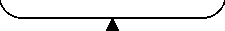 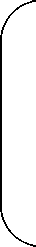 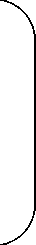 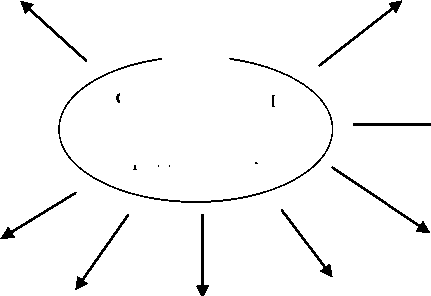 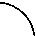 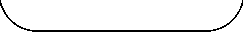 Проведение
музыкальных,
спортивных
праздников, досугов,
утренников с
участием родителейВажнейшим условием обеспечения целостного развития личности ребенка является развитие конструктивного взаимодействия с семьей.Ведущим направлением в работе с семьями воспитанников является создание необходимых условий для формирования ответственных взаимоотношений с семьями воспитанников и развития компетентности родителей (способности разрешать разные типы социально-педагогических ситуаций, связанных с воспитанием ребенка); обеспечение права родителей на уважение и понимание, на участие в жизни детского сада.Родителям и воспитателям необходимо преодолеть субординацию, монологизм в отношениях друг с другом, отказаться от привычки критиковать друг друга, научиться видеть друг в друге не средство решения своих проблем, а полноправных партнеров, сотрудников.Учредитель ДОУМуниципальное образование «Городской округ Шаховская Московской области» 	в	лице	администрации городского	округа	ШаховскаяМосковской области.Местонахождение Учредителя:143700, Московская область, городской округ Шаховская, рабочий поселок Шаховская, ул. 1-я Советская, д. 25.Местонахождение ДОУ143700, Московская область, городской округ Шаховская, село Раменье, ул. Колхозная, д.5Телефон8(496) 376 92 45Сайтhttps://ds7.obrpro.ru/электронная почта9035253410@mail.ruЗаведующийКостюшенкова Галина Викторовна, тел. Раб. 8 (496)37 69-2-45, тел. Моб. 8-903-525 34 10Лицензия:серия	50Л01	№	0006595,регистрационный № 74715 от 27.10.2015 года выдана Министерством образования Московской области,	срок действиялицензии - бессрочноСвидетельство об аккредитации:Устав ДОУУтвержден	Постановлениемадминистрации городского округа Шаховская Московской области  от 06.11.2020г. № 2867.Свидетельство о государственной регистрации права на здание50 ABN, дата выдачи 25 августа 2011, оперативное управление, общая площадь 1072,9 кв.м.Свидетельство о государственной регистрации права на землюсерия 50-ABN №	343218, выданногоУправлением Федеральнойслужбы государственной регистрации, кадастра и картографии по4Московской области 13.10.2011 года.Количество педагоговПо образованиюВысшее педагогическое6По образованиюСреднее педагогическое2По образованиюДругое0По стажуДо 5 лет0По стажуОт 5 до 10 лет2По стажуОт 10 до 15 лет1По стажуОт 15 до 20 лет1По стажуСвыше 20 лет4По результатам аттестацииВысшая квалификационная категория4По результатам аттестацииПервая квалификационная категория4По результатам аттестацииНе имеют квалификационной категории0По результатам аттестацииСоответствие занимаемой должности0Возрастная категорияНаправленность группыКоличествоКоличествоВозрастная категорияНаправленность группыгруппдетейОт 1,5 до 4 летОбщеразвивающая127От 4 до 6 летОбщеразвивающая127От 6 до 7 летКомпенсирующая115ВсегоВсего369Образовательные областиСквозные механизмы развития ребенкаПриоритетные виды детской деятельностиПримеры форм организации детских видов деятельностиФизическое развитиеИгра, общение, познавательно- исследовательская деятельностьДвигательнаяУтренняя гимнастика, подвижные игры с правилами (в том числе народные), игровые упражнения, двигательные паузы, спортивные пробежки, соревнования и праздники, эстафеты, физкультминутки, и др.Социальнокоммуникативное развитиеИгра, общение, познавательно- исследовательская деятельностьТрудовая,Игровая,Самообслужив ание,Коммуникатив наяИгровые ситуации, игры с правилами (дидактические (с предметами и игрушками, настольно-печатные, словесные, компьютерные), подвижные, народные), творческие игры (сюжетные, сюжетно-ролевые, театрализованные, конструктивные и др.) Индивидуальные и подгрупповые поручения, дежурства, совместный (общий, коллективный) труд (в том числе в рамках практикоориентированных проектов)и дрСоциальнокоммуникативное развитиеИгра, общение, познавательно- исследовательская деятельностьТрудовая,Игровая,Самообслужив ание,Коммуникатив наяБеседы, коммуникативные ситуации, составление рассказов и сказок, творческие пересказы, разгадывание загадок, ситуативные разговоры, ситуации морального выбора, речевые тренинги, совместные со взрослыми проекты и др.Познавательное развитиеИгра, общение, познавательно- исследовательская деятельностьПознавательно- исследовательс кая,Коммун^атив наяНаблюдение, экскурсии, решение проблемных ситуаций, опыты, экспериментирование, коллекционирование, моделирование, познавательноисследовательские проекты, дидактические, конструктивные игры и др.Речевое развитиеИгра, общение, познавательно- исследовательская деятельностьВосприятие художественно йРассказы, беседы, пересказы, загадывание и отгадывание загадок, словесные и настольно-литературы и фольклораКоммуникативнаяпечатные	игры	с	правилами,ситуативные разговоры, сюжетные (в том числе режиссерские) игры, речевые тренинги и др.литературы и фольклораКоммуникативнаяРассказывание, чтение, обсуждение, разучивание, инсценирование произведений, игры-драматизации, театрализованные игры, различные виды театра, и др.Художественноэстетическое развитиеИзобразительн ая,музыкальная,конструтивно- модельнаяМастерские детского творчества, выставки изобразительного искусства, вернисажи детского творчества, рассказы и беседы об искусстве, творческие проекты эстетического содержания, кружковая работа по изодеятельности и дрХудожественноэстетическое развитиеИзобразительн ая,музыкальная,конструтивно- модельнаяСлушание и исполнение музыкальных произведений, музыкально-ритмические движения, музыкальные игры и импровизации, инсценировки, занятия в музыкальном зале и др.Художественноэстетическое развитиеИзобразительн ая,музыкальная,конструтивно- модельнаяОбсуждение, разучивание и инсценирование произведений, игры-драматизации, театрализованные игры, детские спектакли и др.Образовательная областьНаправление работыСоциально коммуникативное развитиеСоциализация,	развитие	общения,нравственное воспитаниеСоциально коммуникативное развитиеРебенок в семье и обществеСоциально коммуникативное развитиеСамообслуживание,	самостоятельность,трудовое воспитаниеСоциально коммуникативное развитиеФормирование основ безопасностиПознавательноеразвитиеФормирование	элементарныхматематических представленийПознавательноеразвитиеРазвитие познавательно-исследовательской деятельностиПознавательноеразвитиеОзнакомление с предметным окружениемПознавательноеразвитиеОзнакомление с социальным миромПознавательноеразвитиеОзнакомление с миром природыРечевое развитиеРазвитие речиРечевое развитиеХудожественная литератураХудожественно-эстетическоеразвитиеПриобщение к искусствуХудожественно-эстетическоеразвитиеИзобразительная деятельностьКонструктивно-модельная деятельностьМузыкальная деятельностьФизическое развитиеФормирование начальных представлений о здоровом образе жизниФизическая культураРежимныемоменты Младшая группа № 1Средняя-старшаяГруппа№ 2 Подготовительная логопедическаягруппа№ 3Приход детей в детский сад, самостоятельная деятельность детей7.30-8.007.30-8.107.30-8.15Утренняя гимнастика8.00-8.088.10-8.208.15-8.25Подготовка к завтраку, завтрак8.08-8.358.20-8.508.25-8.45Игры, самостоятельная деятельность детей8.35-8.508.50-9.008.45-9.00Непосредственно образовательная деятельность детей 18.50-9.009.15-9.309.40-9.559.00-10.259.00-11.00Второй завтрак 9.55-10.059.50-10.0010.15-11.25Подготовка к прогулке, прогулка10.05-11.4510.25-12.2511.00-12.40Возвращение с прогулки, самостоятельная деятельность детей11.45-12.1012.25-12.4012.40-12.50Подготовка к обеду, обед12.10-12.4012.40-13.1012.50-13.15Подготовка ко сну, дневной сон12.40-15.0013.10-15.0013.15-15.00Постепенный подъем, самостоятельнаядеятельность детей15.00-15.2515.00-15.2515.00-15.20Полдник15.25-15.4015.25-15.4015.2-15.35Игры, самостоятельная и непосредственно образовательная деятельность детей15.40-16.0015.40-16.0515.35-16.05Подготовка к прогулке, прогулка16.00-16.5016.15-17.1016.05-17.05Возвращение с прогулки, самостоятельная деятельность детей16.50-17.1516.05-17.0517.05-17.15Подготовка к ужину, ужин17.15-17.4017.15-17.3517.15-17.35Самостоятельная деятельность детей, уход домой17.40-18.0017.35-18.0017.35-18.001 Указана общая длительность, включая перерывы1 Указана общая длительность, включая перерывы1 Указана общая длительность, включая перерывы1 Указана общая длительность, включая перерывыОбразовательная областьВид деятельностиМладша я группаСредняя - старшая группаЛогопедическая группаОбразовательная областьВид деятельностиМладша я группаСредняя - старшая группаПодготовительная подгруппаОбразовательная областьВид деятельностиКоличество НОД в неделюКоличество НОД в неделюКоличество НОД в неделюИнвариантная (обязательная) частьИнвариантная (обязательная) частьИнвариантная (обязательная) частьИнвариантная (обязательная) частьИнвариантная (обязательная) частьСоциальнокоммуникативное развитиеИгровая, самообслуживание	иэлементарный бытовой трудЕжедневно в ходе режимных моментовЕжедневно в ходе режимных моментовЕжедневно в ходе режимных моментовПознавательное развитиеПознавательноисследовательская223Речевое развитиеКоммуникативная112Речевое развитиеВосприятие художественно литературы и фольклораЕжедневно в ходе режимных моментовЕжедневно в ходе режимных моментовЕжедневно в ходе режимных моментовХудожественноэстетическое развитиеИзобразительная, конструирование223Художественноэстетическое развитиеМузыкальная222Физическое развитиеДвигательная (в зале)222Физическое развитиеДвигательная (на улице)111Итого101013Вариативная частьВариативная частьВариативная частьВариативная частьВариативная частьКружковая работаКружковая работаКружковая работаКружковая работаКружковая работаПознавательное развитиеТехническая направленность: «Легоконструирование»1Естественно-научное развитиеДуховно-нравственная направленность «Добрый мир»1Коррекционно-развивающаяКоррекционно-развивающаяКоррекционно-развивающаяработаработаРечевое развитиеЗанятия с логопедом23Общее количество ООДОбщее количество ООДПродолжительность ООДПродолжительность ООД9 мин.Не более 20 мин.Не более30 мин.Максимально допустимый объем ООД в соответствии с СанПиНМаксимально допустимый объем ООД в соответствии с СанПиН1,5 ч.4 ч.8 ч. 30 мин.Возрастные группыМладшая группа№ 1Младшая группа№ 1Младшая группа№ 1Средняя - старшая группа №2Средняя - старшая группа №2Подготовит. лог. группа №3Подготовит. лог. группа №3Возрастные группыДети 1,6- 3 летДети 3-4 летДети 3-4 летДети 4-5 летДети 5-6 летДети 6-7 летДети 6-7 летНепосредственно образовательная деятельностьНепосредственно образовательная деятельностьНепосредственно образовательная деятельностьНепосредственно образовательная деятельностьНепосредственно образовательная деятельностьНепосредственно образовательная деятельностьНепосредственно образовательная деятельностьОбразовательная нагрузкаНе более10 минутНе более10 минутНе более 15 минутНе более 20 минутНе более 25 минутНе более 30 минутНе более 30 минутМаксимальный объем образовательной нагрузки в первую половину дня10 минут10 минут30 минут40 минут50 минут90 минут90 минутМаксимальный объем образовательной нагрузки во вторую половину дня10 минут10 минут20 минут25 минут30 минут30 минутОбъём недельной образовательной нагрузкиОбъём недельной образовательной нагрузкиОбъём недельной образовательной нагрузкиОбъём недельной образовательной нагрузкиОбъём недельной образовательной нагрузкиОбъём недельной образовательной нагрузкиОбъём недельной образовательной нагрузкиОбразовательная нагрузка100 минут(1 час40 минут)100 минут(1 час40 минут)150 минут(2 часа30 минут)240 минут (4 часа)300 минут (5 часов)480 минут (8 часов)480 минут (8 часов)В первую половину дня50 минут50 минут150 минут(2 часа30 минут)180 минут(3 часа)225 минут(3 часа45 минут)390 минут(6 часов 30 минут)390 минут(6 часов 30 минут)Во вторую половину дня50 минут50 минут-60 минут(1 час)75 минут(1 час15 мин)90 минут(1 час 30 минут)90 минут(1 час 30 минут)Базовый вид деятельностиГруппа	раннеговозрастаСредняя группаПодготовительная группаФизическая культура в помещении2 раза в неделю2 раза в неделю2 раза в неделюФизическая культура на прогулке1 раз в неделю1 раз в неделю1 раз в неделюПознавательное развитие1 раз в неделю2 раза в неделю4 раза в неделюРазвитие речи2 раза в неделю1 раз в неделю2 раза в неделюРисование1 раз в неделю1 раз в неделю2 раза в неделюЛепка1 раз в неделю1 раз в 2 недели1 раз в 2 неделиАппликация—1 раз в 2 недели1 раз в 2 неделиМузыка2 раза в неделю2 раза в неделю2 раза в неделюИТОГО10	занятий	внеделю10	занятий	внеделю14 занятий в неделюУтренняя гимнастикаежедневноежедневноежедневноКомплексы закаливающих процедурежедневноежедневноежедневно